Муниципальное образование Красноуфимский округМуниципальный отдел управления образованиемСостояние системы образованияМО Красноуфимский округ:итоги 2019-2020 учебного годаи перспективы развитияв 2020-2021 учебном годуКрасноуфимск2020Состояние системы образования МО Красноуфимский округ: итоги 2019-2020 учебного года и перспективы развития в 2020-2021 учебном году. 27 августа 2020 года. – МОУО, 2020. – 121 с.Главный редактор: Н.А. ГибадуллинаВ подготовке материалов приняли участие: А.В. Верзакова, Л.А. Желтышева, В.С. Кузнецова, Е.П. Мигашкина, О.В. Мочалкина, Т.В. Старцева, Е.А. Черемнова, Л.Н. Черемнова© Муниципальный отдел управления образованием Муниципального образования Красноуфимский округ, 2020СодержаниеСостояние системы образования МО Красноуфимский округ:итоги 2019-2020 учебного года и перспективы развитияв 2020-2021 учебном годуПриоритетными задачами развития муниципальной системы образованияв 2019 – 2020 учебном году являлись:1. Реализация комплекса мер по обеспечению доступности дошкольного образования в МО Красноуфимский округ.2. Совершенствование условий для реализации Федерального государственного образовательного стандарта на уровне дошкольного, начального и основного общего образования. Создание условий для реализации Федерального государственного образовательного стандарта для детей с ограниченными возможностями здоровья и Федерального государственного образовательного стандарта на уровне среднего общего образования.3. Развитие системы мониторинга и оценки качества образования.4. Организация системы поиска и поддержки талантливых детей – на уровне образовательных организаций и МО Красноуфимский округ. 5. Совершенствование кадрового потенциала. 6. Создание условий для сохранения и укрепления здоровья обучающихся.7. Профилактика безнадзорности и правонарушений среди несовершеннолетних.8. Создание условий для воспитания детей в соответствии с основными принципами воспитания.Основные направления деятельности:1) развитие образовательной среды, способствующей профессиональному становлению личности в процессе освоения образовательных программ различных уровней и направленности;2) реализация комплекса информационно-методического обеспечения реализации Федерального государственного образовательного стандарта всех уровней образования на территории МО Красноуфимский округ;3) развитие профессиональных компетенций, обеспечивающих деятельность педагогов в современных условиях введения и реализации Федерального государственного образовательного стандарта;4) создание эффективной системы стимулов и условий для постоянной переподготовки и повышения квалификации педагогических и руководящих работников;5) привлечение и закрепление молодых специалистов в муниципальной системе образования;6) развитие системы мониторинга и оценки качества образования, позволяющей оперативно получать достоверную информацию и обеспечивающую повышение качества образования; 7) расширение общественного участия в управлении образованием за счет повышения открытости и прозрачности системы образования;8) наличие организационно-правового обеспечения государственно-общественных механизмов управления качеством общего образования;9) развитие многофункциональной образовательной среды для проявления и развития индивидуальных способностей талантливых детей и молодежи на федеральном, региональном, муниципальном, уровне ОО;10) создание достаточных условий, обеспечивающих здоровьесбережение в образовательных учреждениях (в том числе в условиях распространения новой коронавирусной инфекции);11) снижение количества зданий, сооружений и помещений муниципальных образовательных учреждений, требующих капитального ремонта;12) увеличение новых образовательных учреждений, построенных в соответствии с новыми санитарными правилами и нормами;13) обеспечение условий для реализации основных направлений Стратегии развития  воспитания в Российской Федерации до 2025 года с учетом изменений в 273-ФЗ, вступающих в силу с 01 сентября 2020 года;14) расширение вариативности воспитательных систем, технологий, нацеленных на формирование индивидуальной траектории развития личности ребенка, с учетом его потребностей, интересов и способностей; 	15) организация работы РМО и ШМО классных руководителей как эффективной структуры методической помощи педагогам, совершенствование системы работы классных руководителей, повышения их методического мастерства через изучение методической литературы, проведение конференций, круглых столов, изучение и обобщение опыта;16) обновление содержания воспитательной работы с обучающимися в соответствии с интересами детей, потребностями семьи и общества; 	17) формирование современной информационно-технологической среды, сохранение и укрепление здоровья детей, обеспечение условий их безопасного комфортного пребывания в образовательных учреждениях;18) развитие деятельности школьного самоуправления, развитие общественно-полезной, волонтерской деятельности, волонтерского движения, Школьных служб примирения;19) выработка эффективного механизма совместной работы с семьями, классными и школьными родительскими комитетами, и общественностью, Советом школы, направленной на выявление трудностей социализации и обучения, коррекцию, реабилитацию учащихся, установлению тесных связей с семьями обучающихся. I. Информационная частьСтруктура муниципальной образовательной сетиНа 31 августа 2020 года в МО Красноуфимский округ функционирует 
23 образовательных организации, из них:1. 17 образовательных организаций, реализующих общеобразовательные программы: 17 школ юридических лиц (16 средних школ, основных – 1). 12 общеобразовательных организаций реализуют программы дошкольного образования.	2. 5 образовательных организаций, реализующих основные общеобразовательные программы дошкольного образования.3. 1 образовательная организация, реализующая программы дополнительного образования.Функционирует загородный оздоровительный лагерь «Черкасово».Осуществляет деятельность 1 дошкольная образовательная организация комбинированного вида с группами компенсирующей направленности, которая предоставляет спектр услуг коррекционного образования для детей с нарушениями речи (фонетико-фонематическое недоразвитие и общее недоразвитие речи), задержкой психического развития – МБДОУ «Приданниковский детский сад комбинированного вида №5».Приостановлена деятельность филиала МАОУ «Криулинская СОШ» - Калиновская начальная школа. Ликвидированы в 2020 году филиалы МАОУ «Новосельская СОШ» - Бобровский детский сад, Бобровская начальная школа, МАОУ «Криулинская СОШ», Краснополянская начальная школа.Из 24 муниципальных организаций -  юридических лиц:- 10 автономных (МАОУ «Приданниковская СОШ», МАОУ «Криулинская СОШ»,  МАОУ «Натальинская СОШ», МАОУ «Бугалышская СОШ», МАОУ «Тавринская СОШ», МАУ ЗОЛ «Черкасово», МАОУ «Рахмангуловская СОШ», МАОУ «Саранинская СОШ», МАОУ «Нижнеиргинская СОШ», МАОУ «Новосельская СОШ»);- 4 бюджетных (МБДОУ «Приданниковский детский сад комбинированного вида 
№5», МБДОУ «Криулинский детский сад №3», МБДОУ «Большетавринский детский сад №1», МБОУ «Красноуфимский РЦ ДОД»);-  10 казенных.    13 общеобразовательных организаций входят в перечень малокомплектных образовательных организаций, расположенных на территории Свердловской области, реализующих основные общеобразовательные программы, утвержденный приказом Министерства образования и молодежной политики Свердловской области № 452-Д от 29.05.2020 г.: филиал МАОУ «Бугалышская СОШ» - Новобугалышская начальная школа, МКОУ «Большетурышская СОШ», МАОУ «Нижнеиргинская СОШ», МАОУ «Новосельская СОШ», МАОУ «Рахмангуловская СОШ», филиал МАОУ «Приданниковская СОШ» - Чувашковская ООШ, МКОУ «Саргаинская СОШ», МКОУ «Ключиковская СОШ», филиал МАОУ «Рахмангуловская СОШ» - Усть-Баякская ООШ, филиал МКОУ «Сызгинская ООШ» - Озерская НШ, МКОУ «Сызгинская ООШ», филиал МАОУ «Натальинская СОШ» - Марийключиковская НШ, филиал МКОУ «Сарсинская СОШ» - «Татарско-Еманзельнская НШ – детский сад».Лицензионные и аккредитационные процедурыВ 2019-2020 учебном году 4 общеобразовательные организации (МАОУ «Бугалышская СОШ», МАОУ «Тавринская СОШ», МАОУ «Приданниковская СОШ», МАОУ «Нижнеиргинская СОШ») прошли процедуру лицензионного контроля и  контроля качества образования. МКОУ «Сызгинская ООШ» получила лицензию на дополнительное образование.По состоянию на 31 августа 2020 года 100% образовательных организаций  имеют лицензию на осуществление образовательной деятельности. На 31 августа 2020 года в МО Красноуфимский округ из числа юридических лиц:16 общеобразовательных организаций, имеющих право реализовывать образовательные программы начального, основного и среднего общего образования;1 общеобразовательная организация, имеющая право реализовывать образовательные программы начального и основного общего образования;из 17 общеобразовательных организаций 12 имеют право реализовывать образовательную программу дошкольного образования;5 дошкольных  образовательных организаций, имеющих право реализовывать образовательные программы дошкольного образования.Кроме того,  помимо основных образовательных программ, согласно имеющимся лицензиям:- 15  общеобразовательных  организаций (83%) могут реализовывать программы дополнительного образования для детей и взрослых:- 6 общеобразовательных  организаций (35%) реализуют программу профессионального обучения  - «Тракторист» (категория С):  По состоянию на 31 августа 2020 года все 17 общеобразовательных организаций (100%) имеют действующее свидетельство о государственной аккредитации. 1.3. Численность обучающихсяЧисленность детей дошкольного возраста, зарегистрированных на территории МО Красноуфимский округ – 2550 человек. Численность детей дошкольного возраста (от 0-7 лет), фактически проживающих на территории МО Красноуфимский округ*снижение численности детей дошкольного возраста, фактически проживающих на территории, на 223 человека (снижение показателей рождаемости, миграция населения).Показатели рождаемости по годам: 2018 г. – 250 человек;2019 г – 261 человек;на 22.07.2020 – 124 человека.Численность детей, получающих услугу по дошкольному образованию на территории МО Красноуфимский округКоррекционной работой охвачено 22 ребёнка дошкольного возраста в 1 группе с фонетико-фонематическим недоразвитием речи и 1 группе с общим недоразвитием речи на базе МБДОУ «Приданниковский детский сад комбинированного вида №5».Дошкольное образование получают 33 воспитанника с особыми образовательными потребностями (в т.ч. 14 детей-инвалидов), для которых разработаны индивидуальные образовательные маршруты и адаптированные образовательные программы.Количество детей, получивших путевки в дошкольные образовательные организации МО Красноуфимский округКоличество детей, зарегистрированных в очереди на 01.08.2020 года, для определения в ДОО МО Красноуфимский округ - 142 человека, 2019 год - 195 человек.На 01.08.2020 г. года количество детей, стоявших в очереди для определения в ДОО МО Красноуфимский округ- 72 человека (в возрасте до 3 лет – 66 чел., с 3-7 лет – 6 чел.), в.т.ч. очередников со статусом «льготная категория» – 26 человек. Количество выпускников из дошкольных организации МО Красноуфимский округДинамика численности учащихся за 5 лет01.09.2020 года к обучению приступят 2799 учащихся, из них 306 первоклассников. По ФГОС ОВЗ к обучению приступят 13 учащихся, 6 обучающихся с ОВЗ, 7 – дети-инвалиды.Планируемый прием обучающихся в 1 классы на 2020-2021 учебный год составляет 306 человек, что на  5 % меньше чем в 2019 году. При этом планируется общее  увеличение  численности учащихся на 27 человек, что составит увеличение численности учащихся на 1 % в сравнении с прошлым учебным годом. В сравнении с предыдущим учебным годом увеличилась численность приема в первые классы в МКОУ «Ключиковская СОШ» (+8), МАОУ «Нижнеиргинская СОШ», (+3), МАОУ «Саранинская  СОШ» (+26), МКОУ «Сарсинская СОШ» (+1), МКОУ «Чатлыковская СОШ» (+2). В этом году будет 1 класс в количестве 5 человек в филиале МАОУ «Натальинская СОШ» - Марийключиковской НШ.Меньше первоклассников, чем в 2019 году, будет в МКОУ «Большетурышская СОШ» (-12), МАОУ «Бугалышская СОШ» (-8), филиале МАОУ «Бугалышская  СОШ» - Усть-Машская ООШ (-4), МАОУ «Криулинская СОШ» (-23), МКОУ «Крыловская СОШ» (-2), МАОУ «Натальинская СОШ» (-6), МАОУ «Приданниковская СОШ» (-7),  филиале МАОУ «Приданниковская СОШ» - Александровская ООШ (-6), МАОУ «Рахмангуловская СОШ» (-2), МКОУ «Саргаинская СОШ» (-1), МКОУ «Сызгинская ООШ» (-1), МАОУ «Тавринская СОШ» (-11), МКОУ «Ювинская СОШ» (-1). В 2020-2021 учебном году полностью отсутствует 1 класс в филиале МАОУ «Бугалышская  СОШ» - Новобугалышская НШ и филиале МАОУ «Рахмангуловская СОШ» - Среднебаякская НОШ.Ориентировочно будет подано 63 заявления в 10-е классы в образовательные организации МО Красноуфимский округ.1.4. Развитие инфраструктурыНа подготовку образовательных организаций к новому 2020 – 2021 учебному году выделено 17 322,008  тыс. руб. (в том числе областной бюджет – 5869   тыс. руб., местный бюджет –  11 453,008   тыс. руб.):1. Общеобразовательным организациям – в том числе:- текущий ремонт помещений в зданиях  – 780 тыс. руб.;   - капитальный ремонт –   318  тыс. руб.;- приобретены учебники –  3 100  тыс. руб.;- пожарная безопасность – 235  тыс. руб.;- создание санитарных условий – 456  тыс. руб.;- антитеррористическая безопасность –  6 430,084 тыс. руб.2. Дошкольным ОО – в том числе:- текущий ремонт помещений в зданиях –  640   тыс. руб.;- пожарная безопасность – 264   тыс. руб.;- создание санитарных условий – 3358     тыс. руб.;- антитеррористическая безопасность –  1 740,924    тыс. руб.Выполнена замена ограждений в  образовательных организациях:Иные виды капитальных ремонтовКроме того, в рамках подготовки к новому 2020 - 2021 учебному году в целях функционирования в штатном режиме дошкольных образовательных организаций, загородного оздоровительного лагеря «Черкасово», пункта проведения экзаменов на базе МАОУ «Приданниковская СОШ» приобретены следующие устройства (средства) дезинфекции и медицинского контроля: бесконтактные термометры, дозаторы с антисептическим средством для обработки рук, стационарные бактерицидные облучатели открытого типа, стационарные бактерицидные рециркуляторы, на общую сумму  2 769 тыс.руб. Закупка и поставка устройств (средств) в полном объёме осуществлена централизованно МОУО МО Красноуфимский округ 06 июля 2020г.       	Дополнительно централизованно заключены договоры на поставку  устройств (средств) дезинфекции и медицинского контроля для общеобразовательных организаций на общую  сумму 9 283,4 тыс.руб. Поставка планируется в срок до 31 августа 2020 года.      	В целях осуществления дистанционного обучения с апреля по май 2020 года 07 апреля 2020 года приобретены планшеты в количестве 226 единиц на общую сумму 1 805,74 тыс.руб., в том числе за счет средств областного бюджета (учебных расходов) на сумму 685,74 тыс.руб.,  и резервного фонда Правительства Свердловской области на сумму 1 120,0 тыс.руб. В 2020 году выделены средства местного бюджета на создание Центра цифрового и гуманитарного профилей «Точка роста» в МАОУ «Натальинская СОШ». На данные цели выделено местного бюджета  1 700  тыс.руб., которые были израсходованы на проведение ремонтных работ и приобретение мебели.           За счет средств областного и федерального бюджетов будет произведена поставка современного и высокотехнологичного учебного оборудования и средств обучения для оснащения центра. На сегодняшний день ремонтные работы выполнены в полном объеме, произведена частичная поставка оборудования и мебели.           Единый день открытия Центра запланирован на  01 сентября 2020 г.Реализовано мероприятие «Создание в общеобразовательных организациях, расположенных в сельской местности и малых городах, условий для занятий физической культурой и спортом», которое предусмотрено региональным проектом «Успех каждого ребенка» в рамках национального проекта «Образование» в МКОУ «Сарсинская СОШ». 15 июля 2020 года новый школьный автобус  на 34 места поступил в МАОУ «Криулинская СОШ». Автобус приобретен за счет средств областного бюджета в рамках реализации в Свердловской области мероприятия «Приобретение и (или) замена, оснащение аппаратурой спутниковой навигации ГЛОНАСС, тахографами автотранспортных средств для образовательных организаций» государственной программы Свердловской области «Развитие системы образования и реализация молодежной политики в Свердловской области до 2025 года», утвержденной постановлением Правительства Свердловской области от 19.12.2019 года №920-ПП «Об утверждении государственной программы Свердловской области «Развитие системы образования и реализация молодежной политики в Свердловской области до 2020 года», в 2020 году.Автобус будет использоваться для подвоза детей к месту обучения из д. Калиновка, Средний Баяк, Банное, Чигвинцево, Верхний Баяк, Куянково.      	В мае 2020 года началась реконструкция школьного стадиона в МАОУ «Натальинская СОШ», контракт заключен на сумму 29 834,688 тыс.руб. (в том числе средства областного бюджета 26 851,2 тыс.руб, местного бюджета 2 983,488 тыс.руб.). Завершение работ планируется до 31 августа  2020 года.           	Завершается строительство спального корпуса на 24 спальных места в МАУ ЗОЛ «Черкасово». Контакт заключен на сумму 10 691,876 тыс.руб. Завершение работ с устранением всех замечаний планируется до 15 сентября 2020 года.В июле 2020 года получено положительное заключение Государственной экспертизы Свердловской области проектно-сметной документации на строительство нового спортивного зала в МАОУ «Тавринская СОШ». Строительство спортивного зала запланировано на 2022 год.Сводная таблица распределения заказа литературы по образовательным учреждениям на 2020-2021 учебный  годПо сравнению с прошлым 2019-2020 учебным годом, количество закупленных экземпляров составляло 8332 при материальном обеспечении 3634834 рублей, на 2020-2021 учебный год закуплено 8723 учебника при материальном обеспечении 3840244,65 рублей.II. Аналитическая часть2.1. Реализация комплекса мер по обеспечению доступности дошкольного образования в МО Красноуфимский округ. Создание комплекса условий для реализации Федерального государственного образовательного стандарта на уровне дошкольного образованияМодернизация инфраструктуры детского сада представляет собой обновление материально-технической базы ДОУ и приведение ее в соответствие с требованиями и нормативами действующего законодательства.В 2019 - 2020 уч. году продолжалась работа по развитию предметно–пространственной развивающей среды ДОО в соответствии с требованиями ФГОС ДО: приобретено учебное, интерактивное, компьютерное, спортивное и игровое оборудование, учебно-методические комплекты, методическая литература в соответствии с требованиями ФГОС ДО на сумму– 1957,9,0 тыс.руб (юр. лица – 1422,0 тыс.руб, структура – 535,9 тыс.руб.). В 2020 году на эти цели выделено: юр. лица – 1474,0 тыс.руб., структура – 390,26 тыс.руб.В целях обеспечения методической и информационной поддержки введения ФГОС ДО в 2019-2020 уч. году проводились совещания для руководителей ДОУ, работали кустовые и районные методические объединения.Работа была организована по основным направлениям:- современное дошкольное образование МО Красноуфимский округ в условиях введения ФГОС (обеспечение создания условий развития каждого ребенка, предоставление альтернативных форм дошкольного образования);- обеспечение сопровождения детей с учетом их индивидуальных способностей (инклюзивное образование);- создание организационных условий, способствующих повышению профессиональной компетенции педагогических и руководящих работников системы дошкольного образования в условиях реализации ФГОС ДО;- совершенствование педагогического мастерства на основе обобщения и трансляции передового педагогического опыта педагогических и руководящих работников ДОУ;- формирование творческого потенциала личности педагога через активное участие в работе муниципального методического объединения и мероприятиях различного уровня;- современные формы работы с детьми дошкольного возраста в условиях ФГОС ДО;- ООП в соответствие с ФГОС, рабочие программы пед. работников ДОО, пед. технологии, мониторинг образовательной деятельности;- совершенствование, изучение и внедрение новых педагогических технологий в образовательный процесс в соответствии с ФГОС ДО;- обеспечение инновационного характера сферы дошкольного образования (создание условий для 100% охвата детей старшего дошкольного возраста разными формами пред школьного образования с целью реализации принципа равных стартовых возможностей, а так же для  оказания психолого-педагогической поддержки и сопровождения детей дошкольного возраста);- работа по предоставлению альтернативных форм образования для возрастной категории детей до 3 лет;- совершенствование методов и форм партнерства ДОУ с семьями воспитанников в условиях введения ФГОС ДО.Важной составляющей доступности дошкольного образования для всех категорий граждан является размер платы, взимаемой с родителей (законных представителей) за присмотр и уход за детьми, осваивающими образовательные программы дошкольного образования в дошкольных образовательных организациях. Максимальный размер платы в ДОО для МО Красноуфимский округ установлен в соответствии с:- Постановлением Правительства Свердловской области от 19.12.2019г. г. 
№ 930-ПП «Об установлении максимального размера платы, взимаемой с родителей (законных представителей), за присмотр и уход за детьми в государственных образовательных организациях Свердловской области и муниципальных образовательных организациях, реализующих образовательную программу дошкольного образования, для каждого муниципального образования, расположенного на территории Свердловской области, в зависимости от условий присмотра и ухода за детьми» и составляет 2346,34 рубля в месяц за одного воспитанника. - решением Думы МО Красноуфимский округ № 203 от 27.02.2020г. "Об установлении платы, взимаемой с родителей (законных представителей) за присмотр и уход за детьми, осваивающими образовательные программы дошкольного образования в дошкольных образовательных организациях  МО Красноуфимский округ" и составляет для родителей детей в возрасте до 3-ех лет в сумме 2011 рубля в месяц; для родителей детей в возрасте от 3-ех до 7 лет в сумме 2346 рубля в месяц; для родителей, имеющих трех и более несовершеннолетних детей, в сумме 1546 рублей в месяц. В соответствии со ст.65 п.3 ФЗ РФ «Об образовании в Российской Федерации», количество родителей (законных представителей), для которых снижен размер платы или не взымается, составляет  658 человек, из них 14 дети – инвалиды, 0 - дети сироты, 24 – опекаемые, 620 – дети из многодетных семей.В целях материальной поддержки воспитания и обучения детей, посещающих образовательные организации, реализующие программу дошкольного образования, родителям (законным представителям) выплачивается компенсация в размере, установленном субъектами РФ - 20%, 50%, 70%, 100%. В истекшем учебном году этим правом воспользовались 99% родителей (законных представителей).На сегодняшний день сумма задолженности (текущая) по оплате в ДОО составляет – 237571,70 руб., просроченная задолженность (более месяца) – 206285,18 руб.Работа по снижению задолженности по оплате ведется как в досудебном порядке (разъяснительные беседы), так и путем подачи заявлений о выдаче судебных приказов, а также направлении исковых заявлений в суд.Задолженность образуется в силу высокого уровня безработицы на селе, низкой платежеспособности населения (миграция населения с низким уровнем дохода, приобретение жилья за счет средств материнского капитала).Отчисление детей из детского сада, учреждения с дошкольными группами допускается только на основании заявления родителей (законных представителей) или медицинского заключения о состоянии здоровья ребенка, препятствующего его дальнейшему пребыванию в данном образовательном учреждении.Актуальной проблемой остается вопрос очередности детей возрастной категории до 3 лет, количество детей данной категории, зарегистрированных в электронной очереди – 66 человек, в.т.ч. очередников со статусом «льготная категория» – 26 человек (многодетные семьи, дети сотрудников полиции, инвалиды).Поэтому одним из приоритетов социальной политики в МО Красноуфимский округ является расширение доступности в получении дошкольного образования, используя альтернативные формы. Федеральный Закон «Об образовании в РФ» предусматривает получение дошкольного образования в форме семейного образования, при этом органы местного самоуправления организуют и координируют методическую и консультативную помощь таким семьям.Существующий дефицит мест потребовал совершенствования управленческих механизмов по обеспечению рационального комплектования дошкольных образовательных учреждений. С целью доступности дошкольного образования и ликвидации очередности в дошкольные учреждения отдел образования ведет активную работу по данному направлению.Согласно Постановлению Правительства Свердловской области №351-ПП от 31.05.2018  «Об утверждении комплекса мероприятий, направленных на создание дополнительных мест для детей в возрасте от 2 месяцев до 3 лет в образовательных организациях, осуществляющих образовательную деятельность по образовательным программам дошкольного образования, в Свердловской области на 2018-2020 годы» вопрос стопроцентной доступности дошкольного образования для детей в возрасте от 2 месяцев до 3 лет в МО Красноуфимский округ решается за счет мероприятий в действующей муниципальной системе дошкольного образования (прием детей по заявлению родителей в группы для детей в возрасте от 3 до 4 лет, перепрофилирование дошкольных групп в ясельные, расширение возрастных диапазонов групп (разновозрастные группы), оказание вариативных услуг. На 31.08.2020г. (согласно письма Министерства образования и молодежной политики Свердловской области №02-01-81/446 от 21.01.2020г.) достигнуты следующие показатели:- для детей в возрасте до 3 лет – 97,58% (2019г. установленный показатель 94,02%);- для детей в возрасте от 3 до 7 лет – 100% (установленный показатель 100%).Для сокращения очередности детей всех возрастных категории в ДОО осуществляют деятельность 48 разновозрастных групп.В 2019-2020 учебном году в МО Красноуфимский округ осуществляют работу следующие возрастные категории групп:до 3 лет – 11 групп, с 3 лет – 81 группа;- на базе 11 организаций с 1 года, (в 2018 г. была 1 группа, 2019 г. – 9 групп);- на базе 5 организаций с 1,6 лет (2019 г. – 3 организации);                                                                                                                                                                                                                                                             - на базе 7 организаций с 2 лет;-на базе 3 организаций с 2,6 лет.- на базе 11 образовательных организаций осуществляет деятельность группы– с 3 до 7 лет (малокомплектные сады, 1 разновозрастная группа).В течение четырех лет на базе 18 дошкольных образовательных организаций, с целью оказания помощи родителям (законным представителям), чьи дети не получили место в дошкольных образовательных организациях района, работают консультационные пункты.Основные направления работы таких пунктов – это индивидуальная работа с семьей, улучшение детско-родительских отношений, повышение компетентности родителей в вопросах воспитания детей, развитие навыков общения со сверстниками и взрослыми. Наибольшей востребованностью пользуются консультации учителя-логопеда (по вопросам коррекции речевого развития детей дошкольного возраста), педагога-психолога.Количество обращений в КП за учебный 2019-2020 год – 116.Также в ДОО работают семейные клубы для родителей (законных представителей)  воспитанников.Формы организации родительских клубов — беседы, тренинги, мастер-классы, родительские конференции, презентация опыта семейных взаимоотношений, театрализованные представления в рамках проведения различных праздников. Периодичность проведения встреч — один раз в квартал. Встречи носят не лекционный характер, а строятся на основе диалога.За 5 лет работы семейных клубов отмечено, что количество родителей, принимающих участие в заседаниях семейных клубов, увеличилось на 34%. Большую активность стали проявлять отцы воспитанников. Родители чаще стали выходить с инициативой проведения различных мероприятий, помогают в организации и проведении, предлагают свои формы общения ДОУ с семьей, делая акцент на особенностях и предпочтениях своего ребенка.С целью повышения педагогической, психологической и правовой грамотности родителей в воспитании и обучении детей дошкольного возраста для родителей воспитанников проводятся в активной форме родительские собрания, дни открытых дверей, тренинги, круглые столы, семинары-практикумы, функционируют консультационные пункты.Для работы в отдаленных территориях, с целью оказания помощи воспитанникам ДОУ, учреждения активно сотрудничают с ГБУ СО «Центр помощи семьи и детям по г.Красноуфимску и Красноуфимскому району». В целях выявления степени удовлетворенности родителей качеством услуг ДОО МОУО МО Красноуфимский округ в феврале 2020 года проводилось изучение общественного мнения о качестве оказания образовательных услуг. Участниками опроса стали 421 родителя, чьи дети посещают дошкольные образовательные учреждения.По итогам социологического опроса удовлетворённости родителей (законных представителей) качеством дошкольного образования 67% населения полностью удовлетворены оказанием образовательных услуг в сфере дошкольного образования, 27% удовлетворены частично и 6% опрошенных не удовлетворены оказанием образовательных услуг.Родители в большинстве удовлетворены теми характеристиками ДОУ, которые считают наиболее важными (режим пребывания ребенка, отношение к детям, родителям, содержание обучения и воспитания детей, обеспечение безопасности детей, развитие способностей детей, участие детей в различных мероприятиях и конкурсах).Положительная динамика большинства показателей удовлетворенности среди родителей (законных представителей) детей, посещающих дошкольные образовательные организации, по данным опроса 2019 - 2020 учебного года в целом свидетельствует о целенаправленной работе педагогических коллективов образовательных учреждений над развитием и совершенствованием образовательной деятельности с детьми в контексте ФГОС ДО, созданием условий для эффективного сотрудничества дошкольной образовательной организации и семьи, построением развивающей предметно-пространственной среды в ДОО.В 2019 году 5 детских садов МО Красноуфимский округ (Большетавринский, Бугалышский, Криулинский, Натальинский и Приданниковский) приняли участие в процедуре независимой оценки качества условий осуществления образовательной деятельности. Всего в данной процедуре приняли участие 1188 детских садов Свердловской области.Деятельность была оценена по следующим критериям:- открытость и доступность информации об образовательной организации;- комфортность условий предоставления услуг;- доступность услуг для инвалидов;- доброжелательность, вежливость работников организации;- удовлетворенность условиями оказания услуг.Оценка деятельности проходила через анализ содержания информации на официальных сайтах организаций и анкетирование родителей. Родители Красноуфимского района приняли активное участие в заполнении анкет.Места в общем рейтинге Свердловской области таковы:Натальинский детский сад – 56 местоБольшетавринский детский сад – 237 местоКриулинский детский сад – 409 местоПриданниковский детский сад – 448 местоБугалышский детский сад – 498 место.В целом, деятельность детских садов нашего муниципалитета оценена как удовлетворительная. Во всех ДОУ создаются благоприятные условия, способствующие эффективному взаимодействию педагогов и родителей по вопросам образования ребенка, активно ведется поиск и апробация форм непосредственного вовлечения родителей в образовательную деятельность, подбор форм и содержания работы по оптимизации детско-родительских отношений. Повышению качества и вариативности образования способствует реализация в образовательных учреждениях дополнительных образовательных услуг различной направленности с учетом социального заказа родителей и интересов детей.Услугами дополнительного образования охвачено 511 воспитанников дошкольных образовательных организаций МО Красноуфимский округВ течение учебного года проводится широкий спектр мероприятий – это конкурсы, акции, проекты различного уровня, которые дают возможность воспитанникам, родителям и педагогам проявить свои способности и таланты.Стали традиционными конкурсы, фестивали детского творчества, спортивные мероприятия («Алло! Мы ищем таланты», «Ритмическая гимнастика», «Фестиваль детского спорта – лыжные гонки», «Легкая атлетика», «Кросс наций», «Велопробег», «Звездный фейерверк», «Воспитатель года», «Педагогический дебют», «Методический олимп» и др.), также в 2019-2020 учебном году родители активно подключились к реализации таких проектов, как «Бессмертный полк», «Пока мы помним, мы живем», «Наука вокруг нас», «Космос вокруг нас» и т.д.Перспективы дальнейшего развития системы дошкольного образования в 
МО Красноуфимский округ:- обеспечение в пределах своей компетенции отсутствия очерёдности на получение места в ДОО детей в возрасте от 2 мес. до 7 лет, проживающих на территории МО Красноуфимский округ, в целях увеличения охвата детей дошкольным образованием;- работа по предоставлению альтернативных форм образования для всех возрастных категорий детей;- решение проблемы преемственности дошкольного и начального общего образования (работа по взаимодействию школ с ДОО с целью создания единого образовательного пространства);- совершенствование содержания и качества образовательных услуг, организационных форм, методов, технологий через повышение уровня профессиональной компетенции руководящих, педагогических работников дошкольных организаций;- совершенствование кадрового состава системы дошкольного образования;- обеспечение инновационного характера сферы дошкольного образования разными формами предшкольного образования с целью реализации принципа равных стартовых возможностей, а также для оказания психолого-педагогической поддержки и сопровождения детей дошкольного возраста в группах дошкольного образования;- работа по направлению развития предметно-развивающей среды (мониторинг, приобретение современных модулей, игровых комнат);- обеспечение доступности качественного образования, поиск эффективных форм работы с неорганизованными детьми.2.2. Совершенствование условий для реализации Федерального государственного образовательного стандарта на уровне начального и основного общего образования. Создание условий для реализации Федерального государственного образовательного стандарта для детей с ограниченными возможностями здоровья и Федерального государственного образовательного стандарта на уровне среднего общего образования	2.2.1. С 01 сентября 2019 года в соответствии с ФГОС  НОО обучается 100% учеников начальной школы всех общеобразовательных организаций, а именно 1338 человек, что составляет 49%  от общей численности учащихся. 	Ожидаемая численность учащихся на уровне начального общего образования в 2020-2021 учебном году  - 1328 человек, что на 1% меньше численности учащихся начальной школы в 2019-2020 учебном году.	С 1 сентября 2019 года реализация ФГОС ООО начата в плановом режиме во всех 9 классах общеобразовательных организаций МО Красноуфимский округ. В 2019-2020 учебном году в 9 классах обучались 235 человек, что составляет 18% от общей численности учащихся на уровне основного общего образования. Ожидаемая численность учащихся по ФГОС ООО в 2020-2021 учебном году:	С 1 сентября 2020 года во всех 10 классах ОО МО Красноуфимский округ в плановом режиме будет осуществляться реализация ФГОС СОО.Ожидаемая численность учащихся по ФГОС СОО в 2020-2021 учебном году:	ФГОС СОО имеет особенности:Большая вариативность образования для обучающихсяПрофильность образованияНеобходимость социальных практик, поддерживающих профильностьСетевое взаимодействие, социальное партнёрство школы с другими организациямиБольшая вариативность образования для обучающихсяПрофильность образованияНеобходимость социальных практик, поддерживающих профильностьСетевое взаимодействие, социальное партнёрство школы с другими организациями.	ФГОС СОО с 1 сентября будут реализовывать 15 средних общеобразовательных организаций. Ориентировочно приступят к обучению 63 обучающихся 10-х классов.	В МО Красноуфимский округ разработана модель реализации ФГОС СОО, создан Координационный совет по введению ФГОС СОО.	Модель реализации ФГОС СОО в ОО МО Красноуфимский округ предполагает:- использование как собственных ресурсов образовательных организаций, так и ресурсов других образовательных организаций;- организацию профессиональных проб и социальных практик для обеспечения обучающимся возможности попробовать различные профессиональные и социальные роли для осуществления ими успешного профессионального самоопределения.Особенности реализации ФГОС СОО в МО Красноуфимский округ:малая наполняемость 10-х классов (самое большее – 8 обучающихся, в 2-х ОО – по 1 обучающемуся в 10 классе)значительная территориальная удаленность ОО друг от друга, что затрудняет сетевое взаимодействие.	На основе данных, полученных в результате анкетирования обучающихся и их родителей (законных представителей) выбран универсальный профиль обучения. Универсальный профиль обучения сохраняет право получения среднего общего образования для всех «желающих» и подходит обучающимся, чей выбор «не вписывается» в рамки заданных выше профилей. Он позволяет ограничиться базовым уровнем изучения учебных предметов, однако ученик также может выбрать учебные предметы на углубленном уровне.	В рамках учебной деятельности предполагается использование 2 моделей реализации ФГОС СОО одновременно: внутришкольная и сетевая.	Внутришкольная модель:Факультативные и элективные курсыИндивидуальный проектИндивидуальный учебный план.	Сетевая модель:МАОУ «Бугалышская СОШ» -  предоставление материально-технической базы Центра образования цифрового и гуманитарного профилей «Точка роста» (помещение, оборудование) для проведения занятий, мастер-классов, конференций и т.д. технического и гуманитарного направлений.МАОУ «Натальинская СОШ» - предоставление материально-технической базы Центра образования цифрового и гуманитарного профилей «Точка роста» (находится в перспективе). Красноуфимский районный центр дополнительного образования детей (РЦ ДОД) – дисциплины гуманитарного профиля.Педагогические кадры - предметы, которые могут преподаваться педагогом другой ОО (по причине выбора данного предмета обучающимся, если в данной ОО такой предмет отсутствует, либо педагог имеет более высокую квалификацию).Реализация предметов дистанционно.Внеурочная деятельность	Внутришкольная модель:Ученические сообщества (Совет школы)Военно-патриотические клубыВолонтерские отрядыУченические сообщества (Совет школы)Военно-патриотические клубыВолонтерские отряды	Сетевая модель:РЦ ДОДУчреждения культуры МО Красноуфимский округ.Профессиональные пробы и социальные практики	Учреждения СПО:Красноуфимский аграрный колледжКрасноуфимский педагогический колледжКрасноуфимский филиал ГБПОУ «Свердловский областной медицинский колледж»Красноуфимский филиал ГАПОУ СО «УрЖТ»Красноуфимский многопрофильный техникум	Учреждения допобразования:Красноуфимский РЦ ДОД	Социальные партнеры:Предприятия МО Красноуфимский округ и ГО Красноуфимск:Сельскохозяйственные предприятияФАП, ОВПКрасноуфимский городской судЦентр занятостиУчреждения культуры МО Красноуфимский округМОУОАдминистрация МОДругие.	Главными  документами, на основании которых общеобразовательными организациями реализуется деятельность по ФГОС, являются основные образовательные программы начального, основного общего  и среднего общего образования. Программы для уровня начального общего образования, основного общего образования и среднего общего образования разработаны и реализуются в 100% образовательных организаций. 	С целью повышения эффективности  реализации стандартов с 2013 года на уровне МО Красноуфимский округ действует Координационный совет по введению ФГОС. Состав Координационного совета ежегодно обновляется. 	Вопросы реализации ФГОС неоднократно обсуждались в рамках совещаний директоров, заместителей директоров, заседаний районных методических объединений.	Информация  о работе в соответствии с ФГОС размещена на сайтах школ и сайте МОУО.  	Для обеспечения готовности реализации ФГОС НОО, ФГОС ООО, ФГОС СОО начиная с 2012 года педагогические и руководящие работники осваивали образовательные программы, направленные на реализацию требований ФГОС. По состоянию на 31 августа 2019 года доля учителей начальных классов, повысивших квалификацию в соответствии с ФГОС  НОО – 100 %; доля управленцев ОО – 100 %. Доля учителей основной школы повысивших квалификацию в соответствии с ФГОС ООО – 100 %.  Доля учителей основной школы повысивших квалификацию в соответствии с ФГОС СОО – 100 %.  	Эффекты перехода на новые образовательные стандарты: - развитие самостоятельности школ в организации образовательного процесса и его содержании;- развитие материально-технической базы учреждений (оснащенность школ современным оборудованием); - обновление учебно-методической базы образовательных организаций;- обеспечение преемственности в вопросах обучения, развития и воспитания детей дошкольного возраста учащихся основной и начальной школы; - мотивация педагогов на повышение квалификации по технологии введения и реализации ФГОС;- обмен опытом и  предъявление педагогического опыта по вопросам внедрения и реализации ФГОС. Увеличение числа педагогов, предъявляющих свой педагогический опыт сообществу.	Задачи и планируемые показатели по реализации направления: - обеспечение 100 % перехода ОО на ФГОС СОО с 1 сентября 2020 года в 10-х классах; - обеспечение реализации моделей учета внеучебных достижений обучающихся общеобразовательных учреждений; - внедрение муниципальной модели мониторинга эффективности введения и реализации ФГОС на различных уровнях образования.2.2.2 Создание условий для реализации  ФГОС НОО ОВЗ и ФГОС О УО (ИН) в ООМО Красноуфимский округДля реализации ФГОС НОО ОВЗ и ФГОС О УО (ИН) в общеобразовательных организациях, расположенных на территории МО Красноуфимский округ, создаются специальные условия для получения образования обучающимися с ограниченными возможностями здоровья и детей-инвалидов: разработаны нормативно-правовые акты, обеспечивающие введение и реализацию ФГОС НОО ОВЗ и ФГОС О УО (ИН); организована разъяснительная работа по вопросам реализации ФГОС НОО ОВЗ и ФГОС О УО (ИН) в общеобразовательных организациях на заседаниях РМО учителей начальных классов, учителей-предметников, педагогов-психологов, социальных педагогов; организованы и проведены совещания для директоров и заместителей директоров по учебной работе, семинары по вопросам реализации ФГОС НОО ОВЗ и ФГОС О УО (ИН). 	По состоянию на 31 мая 2020 года в общеобразовательных организациях МО Красноуфимский округ обучалось 2737 детей, в том числе, количество детей с ОВЗ и детей-инвалидов (в том числе есть дети со смешанными диагнозами):обучающиеся с тяжелыми нарушениями речи – 2 человека;обучающиеся с расстройством аутистического спектра – 1 человек;обучающиеся с нарушениями опорно-двигательного аппарата – 5 человек;обучающиеся с ЗПР – 315 человек;обучающиеся с умственной отсталостью – 75 человек; дети-инвалиды – 17 человек.Для детей с ОВЗ  и детей-инвалидов реализуются адаптированные общеобразовательные программы, в том числе: для обучающихся с нарушениями речи – 2, для обучающихся с нарушениями опорно-двигательного аппарата - 8, для обучающихся с расстройством аутистического спектра – 1, для обучающихся с ЗПР – 250, для обучающихся с умственной отсталостью – 46. 	В 11 общеобразовательных организациях МО Красноуфимский округ обучается 31 ребенок-инвалид, из них в 1-х классах – 7 детей, во 2-х классах – 4 ребенка, в 3-х классах – 4 ребенка, в 4-х классах – 2 ребенка, в 5-х классах – 1 ребенок, в 6-х классах – 2 ребенка, в 7-х классах – 4 ребенка, в 8-х классах – 2 ребенка, в 9-х классах – 3 ребенка, в 11 классе – 2 ребенка.	В общеобразовательных организациях на территории МО Красноуфимский округ для работы с учащимися с ОВЗ осуществляют деятельность 30 специалистов психолого-педагогического и медицинского сопровождения, из них: 10 педагогов-психологов, 9 учителей-логопедов,  7 социальных педагогов, 3 учителя – дефектолога, 1 инструктор по лечебной (адаптивной) физической культуре, 1 педагог дополнительного образования, 4 мастера производственного обучения.  В 8 (47%) общеобразовательных организациях имеются специальные кабинеты для проведения коррекционной работы с ними. В 7 (41%) общеобразовательных организациях имеют специализированное оборудование, специальные технические средства обучения коллективного и индивидуального пользования для работы с детьми с ОВЗ.	Ежегодно численность детей, имеющих проблемы со здоровьем и нуждающихся в особых условиях обучения, увеличивается. Динамика изменения численности обучающихся с ОВЗ и детей-инвалидов в общеобразовательных организациях, расположенных на территории МО Красноуфимский округ:С целью уточнения образовательной программы для учащихся, МОУО и образовательные организации МО Красноуфимский округ сотрудничают с Территориальной психолого-медико-педагогической комиссией, которая  является структурным подразделением Государственного бюджетного общеобразовательного учреждения Свердловской области «Красноуфимская школа, реализующая адаптированные основные общеобразовательные программы».В среднем, ежегодно на освидетельствование ТПМПК от общеобразовательных организаций МО Красноуфимский округ направляется около 100 заявок. За период 2019-2020 учебного года в общеобразовательных организациях МО Красноуфимский округ обучалось 85 детей с соблюдением рекомендаций ТПМПК.В случае углубления диагноза и рекомендаций на обучение по адаптированной образовательной программе для детей с умственной отсталостью (интеллектуальными нарушениями), учащихся по решению родителей (законных представителей) по возможности переводятся в специальные (коррекционные) образовательные учреждения, например, государственное казенное общеобразовательное учреждение Свердловской области «Красноуфимская школа – интернат, реализующая адаптированные основные общеобразовательные программы». При этом сохраняется высокий процент численности детей с ОВЗ в школах МО Красноуфимский округ.В четырех школах, расположенных на территории МО Красноуфимский округ, сформированы 19 специальных классов коррекционного обучения для детей с ОВЗ (МАОУ «Приданниковская СОШ», МАОУ «Натальинская СОШ», МАОУ «Криулинская СОШ», МАОУ «Бугалышская СОШ») и 2 класса для обучения учащихся с УО (ИН) (МАОУ «Тавринская СОШ», МАОУ «Приданниковская СОШ»). С учащимися, имеющими рекомендации организации обучения по адаптированной основной общеобразовательной программе, обучающихся в обычных классах (по заявлению родителей (законных представителей)), в том числе детьми-инвалидами, проводятся коррекционно-развивающие занятия, а также организуется психолого-педагогическое сопровождение. Количество  детей-инвалидов на 01.06.2020 годаДинамика численности детей-инвалидов на территории МО Красноуфимский округ за несколько летВ период  2019-2020  учебного года педагоги общеобразовательных организаций МО Красноуфимский округ поучаствовали в ряде мероприятий:вебинар на тему «Доступная среда на работе для людей с расстройствами аутистического спектра», организатор – ФГБОУ ВО «Московский государственный психолого-педагогический университет»;информационно-просветительское онлайн мероприятие «В диалоге с родителями», организатор - ГБУ СО «Ресурс»;семинар-совещание «Развитие качества образования обучающихся с ОВЗ: механизмы достижения планируемых результатов и оценивания образовательных достижений», организатор – ГАОУ ДПО СО «Институт развития образования»;мониторинг для специалистов, работающих с обучающимися с ОВЗ, организатор – ФГБНУ «Институт коррекционной педагогики РАО».В течение 2019-2020 учебно года был получен ряд методических рекомендаций по организации работы с обучающимися с ОВЗ, в том числе в условиях дистанционного обучения:по реализации АООП обучающихся  с нарушениями слуха, с использованием различных образовательных технологий, позволяющих обеспечивать взаимодействие обучающихся и педагогических работников опосредованно (на расстоянии), в том числе с применением электронного обучения и дистанционных образовательных технологий (разработаны ГБОУ СО «Екатеринбургская школа-интернат №11, реализующая АООП»);рекомендации для родителей детей с нарушениями слуха начальных классов по организации досуга  (разработаны ГБОУ СО «Екатеринбургская школа-интернат №11, реализующая АООП»);рекомендации по вопросам дистанционного обучения детей с ОВЗ, материалы для АООП ООО обучающихся с ОВЗ (5 класс) (разработаны ФГБНУ «Институт коррекционной педагогики РАО»).Педагоги и родители (законные представители) обучающихся с ОВЗ могут получить консультацию в региональных ресурсный центрах по вопросам образования и комплексного сопровождения детей-инвалидов и детей с ОВЗ. Перечень ресурсных  центров размещен на сайте Министерства образования и молодежной политики Свердловской области. Ежегодно, в рамках материально-технического обеспечения реализации ФГОС ОВЗ образовательными организациями осуществляется закупка специальных учебников и учебных пособий для обучающихся с ОВЗ в соответствии с ФГОС ОВЗ. С целью создания специальных условий получения общего и дополнительного образования обучающихся с инвалидностью и ОВЗ в 12 ОО МО Красноуфимский округ созданы и функционируют психолого-педагогические консилиумы. В МАОУ «Рахмангуловская СОШ»,  МКОУ «Ювинская СОШ», в  МКОУ «Саргаинская СОШ», МКОУ «Сарсинская СОШ», МКОУ «Сызгинская ООШ»  психолого-педагогические консилиумы не созданы ввиду недостаточной кадровой обеспеченности, необходимой для их создания и функционирования. При достижении необходимого уровня кадровой обеспеченности психолого-педагогические консилиумы начнут свою деятельность.При реализации ФГОС ОВЗ в образовательных организациях МО Красноуфимский округ проблемы  и трудности остаются неизменными:- оснащение учебных кабинетов необходимым оборудованием в соответствии с Требованиями ФГОС ОВЗ;- обеспечение диагностическим инструментарием по оценке достижения планируемых результатов обучения в условиях инклюзии; - кадровое обеспечение;- увеличение нагрузки на педагогов школы, недостаточность обеспечения современным нормативно-программным и учебно-методическим сопровождением  в соответствии с Требованиями ФГОС ОВЗ;- психологическая неготовность родителей к ситуации обучения детей с ОВЗ в общеобразовательных классах;- необходимость приобретения специальных технических средств обучения коллективного и индивидуального пользования, программного, методического обеспечения специальных кабинетов для проведения коррекционной работы с обучающимися с ОВЗ (кабинет учителя-логопеда, кабинет педагога-психолога, сенсорная комната);- отсутствие узкой специализации у специалистов психолого-педагогического сопровождения;- сложность организации образовательного процесса одновременно для детей с ОВЗ и для детей, обучающихся по общеобразовательной программе, соблюдая законодательные нормы, в т.ч. СанПин (с учетом кол-ва кабинетов, педагогов, специалистов в сельской школе).2.3. Развитие системы мониторинга и оценки качества образованияНа уровне образовательных организаций, на уровне муниципалитета, области  и Российской Федерации действует ряд  механизмов оценки качества и мониторинга выявления эффективности оказания образовательных услуг:1. Система всероссийских проверочных, диагностических и репетиционных работ (школьного, муниципального, регионального, федерального уровня).	2. Процедуры государственной итоговой аттестации обучающихся в форме единого государственного экзамена, основного государственного экзамена, государственного выпускного экзамена.3. Ежемесячный контроль качества образования и успеваемости обучающихся.4. Всероссийская олимпиада школьников (качество участия и количество призеров и победителей муниципального, регионального и федерального этапов).5. Международные исследования качества образования и уровня сформированности общеучебных навыков (PISA, TIMS).6. Исследование удовлетворенности населения качеством образования и предоставляемых образовательных услуг на уровне МО Красноуфимский округ.7. Организация независимой оценки качества образовательной деятельности.2.3.1. Результаты Всероссийских проверочных работ в 2019-2020 учебном годуС декабря 2015 года Федеральная служба по надзору в сфере образования и науки (Рособрнадзор) начала проведение Всероссийских проверочных работ (ВПР). ВПР нужны для оценки уровня качества образования в России. Всероссийские проверочные работы едины по всей стране текстами, процедурой проверки знаний и системой оценивания. Это позволяет делать выводы о качестве образования в каждом регионе страны, включая школы МО Красноуфимский округ. В соответствии с приказом Федеральной службы по надзору в сфере образования и науки (Рособрнадзор) от 27.12.2019 № 1746 "О проведении Федеральной службой по надзору в сфере образования и науки мониторинга качества подготовки обучающихся общеобразовательных организаций в форме всероссийских проверочных работ в 2020 году», письмом Федеральной службы по надзору в сфере образования и науки (Рособрнадзор) от 10.02.2020  № 13-35, письмом Министерства образования и молодежной политики Свердловской области от 20.02.2020 № 02-01-82/1865  «О направлении методических рекомендаций проведения Всероссийских проверочных работ», приказа МОУО МО Красноуфимский округ от 28.02.2020 № 101 «О проведении Всероссийских проверочных работ в ОО Муниципального образования Красноуфимский округ в 2020 году» в период со 2 по 20 марта 2020 года в образовательных организациях МО Красноуфимский округ прошли Всероссийские проверочные работы среди обучающихся 11-х классов по следующим предметам: «химия», «физика», «история», «иностранный язык», «география», «биология». В проведении ВПР участвовали 12 общеобразовательных организаций МО Красноуфимский округ.Проведение ВПР среди обучающихся 4-8 классов перенесено на осень 2020 года в связи с пандемией.Объективность проведения ВПР МО Красноуфимский округ в 2020 году  обеспечивается приказом МОУО  от 28.02.2020 г. № 102 «Об обеспечении объективности проведения и объективности результатов Всероссийских проверочных работ в Муниципальном образовании Красноуфимский округ в 2020 году».ХимияСтатистика по оценкамНаблюдается большее количество оценок «4» в сравнении с результатами по стране и Свердловской области. Оценок «2», «3» и «5» меньше, чем по стране и области.Статистика по оценкам в ОО МО Красноуфимский округПодтвердили более 50 % оценок за четверть 8 ОО: МКОУ "Большетурышская СОШ", МАОУ "Бугалышская СОШ", МАОУ "Саранинская СОШ»,  МКОУ "Саргаинская СОШ", МКОУ "Сарсинская СОШ",  МАОУ "Тавринская СОШ",  МКОУ "Ювинская СОШ",  МАОУ "Приданниковская СОШ".Понижение 100% оценок за четверть зафиксировано в МКОУ «Чатлыковская СОШ».В сравнении с результатами по Свердловской области наблюдается большее количество подтвержденных результатов. Процент качества по предмету в разрезе ООКачество более 50 % по предмету продемонстрировали 9 ОО: МКОУ "Большетурышская СОШ", МАОУ "Бугалышская СОШ", МАОУ "Рахмангуловская СОШ", МАОУ "Саранинская СОШ",  МКОУ "Саргаинская СОШ", МКОУ "Сарсинская СОШ", МАОУ "Тавринская СОШ", МКОУ "Чатлыковская СОШ", МКОУ "Ювинская СОШ".Качество менее 50% продемонстрировала МАОУ «Приданниковская СОШ».ФизикаСтатистика по оценкамНаблюдается большее количество оценок «5» и «4», чем по Свердловской области. Количество оценок «3» меньше, чем по области.  Неудовлетворительных результатов по  предмету в МО Красноуфимский округ нет.Статистика по оценкам в ОО МО Красноуфимский округПодтвердили более 50 % оценок за четверть 4 ОО: МКОУ "Большетурышская СОШ",  МКОУ "Сарсинская СОШ",  МАОУ "Тавринская СОШ",  МКОУ "Ювинская СОШ".Понизили результат за четверть 5 ОО: МАОУ "Бугалышская СОШ", МАОУ "Натальинская СОШ", МАОУ "Саранинская СОШ", МКОУ "Саргаинская СОШ", МКОУ "Чатлыковская СОШ".Наблюдается больший процент пониженных результатов, чем по Свердловской области.Процент качества по предмету в разрезе ООКачество более 50 % по предмету продемонстрировали 4 ОО: МКОУ "Большетурышская СОШ",   МКОУ "Сарсинская СОШ, "МКОУ "Ювинская СОШ ", МАОУ «Приданниковская СОШ». Качество ниже 50% продемонстрировали 5 ОО: МАОУ "Бугалышская СОШ", МКОУ "Крыловская СОШ", МАОУ "Натальинская СОШ", МАОУ "Саранинская СОШ", МКОУ "Саргаинская СОШ".ИсторияСтатистика по оценкамКоличество оценок «4» больше, чем, по стране и Свердловской области. Оценок «5» и «3» меньше, чем по стране и области. Неудовлетворительных результатов в МО Красноуфимский округ нет.Статистика по оценкам в ОО МО Красноуфимский округПодтвердили более 50 % оценок за четверть 10 ОО: МКОУ "Большетурышская СОШ",  МКОУ "Сарсинская СОШ",  МАОУ "Саранинская СОШ", МАОУ "Натальинская СОШ»,  МАОУ "Тавринская СОШ",  МКОУ "Ювинская СОШ",  МКОУ "Саргаинская СОШ",  МКОУ "Чатлыковская СОШ", МКОУ "Ювинская СОШ ", МАОУ "Приданниковская СОШ".Понижение результата более 50% не зафиксировано ни в одной ОО.Процент подтвержденных результатов больше, чем по Свердловской области.Процент качества по предмету в разрезе ООКачество более 50% продемонстрировали 11 ОО: МКОУ "Большетурышская СОШ" МАОУ "Бугалышская СОШ" МАОУ "Натальинская СОШ" МАОУ "Рахмангуловская СОШ" МАОУ "Саранинская СОШ" МКОУ "Саргаинская СОШ" МКОУ "Сарсинская СОШ" МАОУ "Тавринская СОШ" МКОУ "Чатлыковская СОШ" МКОУ "Ювинская СОШ " МАОУ "Приданниковская СОШ".Качество ниже 50 % не зафиксировано ни в одной ОО.Иностранный языкСтатистика по оценкам Количество оценок «3» больше, чем по стране и Свердловской области. Оценок «2», «4» и «5» меньше, чем по стране и области.Статистика по оценкам в ОО МО Красноуфимский округПодтвердили результат за четверть 5 ОО:  МКОУ "Большетурышская СОШ",  МАОУ "Бугалышская СОШ", МКОУ "Сарсинская СОШ", МАОУ "Тавринская СОШ", МКОУ "Ювинская СОШ ".Понижение результата за четверть продемонстрировали 6 ОО: МКОУ "Крыловская СОШ", МАОУ "Натальинская СОШ", МАОУ "Саранинская СОШ", МКОУ "Чатлыковская СОШ», МАОУ "Приданниковская СОШ".Процент качества по предмету в разрезе ООКачество более 50% продемонстрировали 5 ОО: МКОУ "Большетурышская СОШ", МКОУ "Саргаинская СОШ". МКОУ "Сарсинская СОШ", МАОУ "Тавринская СОШ", МКОУ "Ювинская СОШ ".Качество менее 50% продемонстрировали 5 ОО: МАОУ "Бугалышская СОШ", МКОУ "Крыловская СОШ", МАОУ "Натальинская СОШ", МАОУ "Саранинская СОШ", МАОУ "Приданниковская СОШ".ГеографияСтатистика по оценкамНаблюдается большее количество оценок «4», чем по стране и области. Количество высоких результатов ниже, чем, по стране и области. Неудовлетворительных результатов нет.Статистика по оценкам в ОО МО Красноуфимский округПодтвердили более 50% оценок за четверть 7 ОО: МКОУ "Большетурышская СОШ", МАОУ "Бугалышская СОШ", МКОУ "Крыловская СОШ", МАОУ "Саранинская СОШ", МКОУ "Сарсинская СОШ", МАОУ "Тавринская СОШ", МКОУ "Ювинская СОШ ".Понизили более 50% оценок за четверть МАОУ «Натальинская СОШ». 100 % снижение результата зафиксировано у МКОУ «Саргаинская СОШ».
Количество подтвержденных результатов по округу больше, чем по области.Процент качества по предмету в разрезе ООКачество более 50% продемонстрировали 8 ОО: МАОУ "Бугалышская СОШ" МКОУ "Крыловская СОШ" МАОУ "Рахмангуловская СОШ" МАОУ "Саранинская СОШ" МКОУ "Саргаинская СОШ" МКОУ "Сарсинская СОШ" МАОУ "Тавринская СОШ" МКОУ "Ювинская СОШ ".Качество менее 50% продемонстрировала МКОУ "Большетурышская СОШ". БиологияСтатистика по оценкамПо округу наблюдается большее количество оценок «4», чем по области. Количество высоких результатов практически равно количеству по области. Неудовлетворительных результатов нет.Статистика по оценкам в ОО МО Красноуфимский округПодтвердили более 50% оценок за четверть 9 ОО: МКОУ "Большетурышская СОШ", МАОУ "Бугалышская СОШ", МАОУ "Рахмангуловская СОШ", МАОУ "Саранинская СОШ", МКОУ "Саргаинская СОШ", МКОУ "Сарсинская СОШ", МАОУ "Тавринская СОШ", МКОУ "Ювинская СОШ ", МАОУ "Приданниковская СОШ".Понижение результата на 100 % зафиксировано в МКОУ «Крыловская СОШ» и МКОУ «Чатлыковская СОШ».Количество подтвержденных результатов по округу выше, чем по области.Процент качества по предмету в разрезе ООКачество более 50% продемонстрировали 9 ОО: МАОУ "Бугалышская СОШ", МАОУ "Натальинская СОШ", МАОУ "Рахмангуловская СОШ", МАОУ "Саранинская СОШ",  МКОУ "Саргаинская СОШ", МКОУ "Сарсинская СОШ", МАОУ "Тавринская СОШ", МКОУ "Ювинская СОШ», МАОУ "Приданниковская СОШ".Качество менее 50% продемонстрировали 2 ОО: МКОУ "Большетурышская СОШ", МКОУ "Крыловская СОШ".Качество (%) по предметам в разрезе ООКачество (%) по предметам в ООТаким образом, качество по предмету «история» выше, чем по другим предметам. Низкое качество (менее 50%) по округу наблюдается по предметам «иностранный язык» и «физика».Объективность результатовСамые объективные оценки по журналу (по 6 предметам) наблюдаются в МКОУ «Большетурышская СОШ», МКОУ "Сарсинская СОШ" МАОУ "Тавринская СОШ" МКОУ "Ювинская СОШ ". В МАОУ "Бугалышская СОШ" объективные результаты за четверть по 5 предметам. Процент подтвержденных результатов по округу выше, чем по области, по 4 предметам (химия, история, география, биология). По предметам «иностранный язык» и «физика» процент подтвержденных результатов меньше, чем по области.По округу процент подтвержденных результатов более 50 % также по 4 предметам: химия, история, биология, география. По иностранному языку и физике менее 50 % подтвержденных результатов.Необъективность результатовПо результатам ВПР наблюдается ряд ОО, показывающих более 50 % понижения результатов ВПР по сравнению с оценкой за предыдущую четверть. Это говорит о необъективном оценивании педагогами предметных результатов обучающихся, а именно о завышении оценок за четверть.В ряде ОО наблюдается 100% понижение результатов: МКОУ «Чатлыковская СОШ» (4 предмета), МКОУ «Крыловская СОШ», МАОУ «Натальинская СОШ» (3 предмета), МАОУ «Саранинская СОШ», МКОУ «Саргаинская СОШ» (2 предмета).В ряде ОО наблюдается понижение результатов на уровне 50%, что является тревожным сигналом. Данным ОО необходимо обратить внимание на объективность оценивания. В противном случае это может привести к необъективному оцениванию.Понижение результата на уровне 50% наблюдается в МАОУ «Рахмангуловская СОШ» (4 предмета), МКОУ «Крыловская СОШ», МАОУ «Натальинская СОШ» (2 предмета). Понижение результатов по округу выше, чем по области, наблюдается по предметам «иностранный язык» и «физика». По округу результаты с самим большим снижением наблюдаются по предметам «иностранный язык» и «физика».Таким образом, необходимо рекомендовать:1. Учителям физики и иностранного языка на заседаниях РМО обсудить вопросы повышения качества образования по предметам и объективности оценивания предметных результатов учащихся.2. Администрации МКОУ «Чатлыковская СОШ», МКОУ «Крыловская СОШ», МАОУ «Натальинская СОШ», МАОУ «Саранинская СОШ», МКОУ «Саргаинская СОШ», МАОУ «Рахмангуловская СОШ», МАОУ «Натальинская СОШ» обратить особое внимание на объективность оценивания предметных результатов обучающихся. Для повышения качества образования необходимо:педагогам:-   провести тщательный анализ количественных и качественных результатов ВПР;- анализ методики и технологии преподаваемых предметов самим учителем;- отказываться от малоэффективных методов преподавания, изучать новые системы проведения уроков, педагогические технологии (комплексное применение человеческих и технических ресурсов);- разработать конкретные рекомендации по устранению пробелов в знаниях учащихся, выявленных в ходе проведения проверочной работы;-  систематически планировать задания различного характера для сильных и слабых учащихся; с учётом возрастных особенностей учащихся, применять дифференцированный метод обучения;- внедрять инновационные технологии; давать дифференцированные домашние задания; на уроке создавать ситуацию успеха для всех учеников, тем самым готовя их к самореализации в современных условиях;- уделить больше внимание слабоуспевающим учащимся на индивидуально-групповых консультациях.-детям, посещающим ГПД, рекомендовать дополнительные занятия на консультациях в ГПД.руководителям ШМО, РМО: провести качественный анализ и обсудить результаты ВПР, определить единые подходы в оценивании обучающихся.администрации ОО:- провести сравнительный анализ ВПР за три года;- рассмотреть результаты ВПР на педагогическом совете школы;- ознакомить с результатами ВПР родителей учащихся на родительском собрании;- организовать в ОО комплексные мероприятия для повышения объективности оценки образовательных результатов: обеспечение объективности образовательных результатов в рамках конкретной оценочной процедуры в ОО; формирование у участников образовательных отношений позитивного отношения к объективной оценке образовательных результатов;- спланировать повышение квалификации педагогических работников.2.3.2. Результаты Государственной итоговой аттестации в 2020 годуОсновным механизмом, определяющим качество образования, является процедура Государственной итоговой аттестации обучающихся в форме единого государственного экзамена (ЕГЭ), основного государственного экзамена (ОГЭ), государственного выпускного экзамена (ГВЭ).В 2020 году в связи с пандемией, в целях сохранения здоровья участников образовательных отношений Министерство Просвещения РФ совместно с Рособрнадзором приняли решение засчитать за результаты государственной итоговой аттестации итоги за год. Таким образом, все обучающиеся 9 и 11 классов получили аттестаты о соответствующем уровне образования без сдачи ОГЭ, ГВЭ и ЕГЭ.В процедуре ЕГЭ принимали участие выпускники, планирующие продолжение получения образования в ВУЗах.В 2020 году школы района закончили 47 одиннадцатиклассников из 12 общеобразовательных организаций. 36 выпускников сдавали ЕГЭ (76,5%), 11 выпускников приняли решение продолжать образование в СУЗах (23,5%).Результаты единого государственного экзамена (ЕГЭ)Русский языкПринимало участие 36 выпускников (76,5%). Неудовлетворительных результатов по итогам экзамена нет; средний балл –  74,8 (в  2019 году – 71). Результаты ЕГЭ по русскому языку в динамике за три года:Таким образом, в 2020 году средний балл по муниципалитету повысился на 3,8 балла по сравнению с предыдущими годами.Процент выпускников, чьи работы относятся к высокому уровню также повысился на 15%. 14 человек (39%) получили 80 и выше баллов: 80 баллов – 5 человек (выпускники Ювинской, Сарсинской, Приданниковской, Тавринской, Саранинской школ), 82 балла – 2 человека (выпускники Приданниковской и Натальинской школ), 85 баллов – 1 человек из Чатлыковской школы, 87 баллов – 2 человека (выпускники Большетурышской и Сарсинской школ), 91 балл – 1 человек (выпускник Большетурышской школы), 94 балла – 3 человека (выпускники Саранинской, Большетурышской и Приданниковской школ).	Результаты ЕГЭ по русскому языку по общеобразовательным организациям:В 6 ОО средний балл выше, чем по  муниципалитету: Рахмангуловская СОШ, Саранинская СОШ, Сарсинская СОШ, Чатлыковская СОШ, Приданниковская СОШ, Большетурышская СОШ. Самый высокий средний балл в Большетурышской школе, самый низкий средний балл в Тавринской СОШ.Математика (профильный уровень)Принимали участие 22 выпускника из  9 школ (47% от общего количества выпускников). Средний балл –  61,2 (в  2019 году – 58,5).Обязательный минимум образовательных стандартов не освоил один выпускник из Бугалышской школы.Результаты ЕГЭ по математике (профильный уровень) в динамике за три года:В 2020 году спустя 2 года вновь появились выпускники, не преодолевшие минимальный порог. Увеличился средний балл по муниципалитету на 2,7 балла по сравнению с прошлым годом.Результаты ЕГЭ по математике (профильный  уровень) в образовательных организациях:В Натальинской, Рахмангуловской, Саранинской, Тавринской, Ювинской и Большетурышской школах средний балл превышает показатели по муниципалитету. Самый низкий балл в Бугалышской СОШ, самый высокий в Ювинской школе.Предметы по выборуВ 2020 году обучающимися МО Красноуфимский округ было выбрано 7 предметов для сдачи ЕГЭ (кроме литературы и иностранных языков). Традиционно большее количество обучающихся выбирают для сдачи экзаменов биологию и обществознание. Не преодолели минимальный порог: 2 обучающихся по обществознанию из Тавринской и Крыловской школ, 1 обучающийся по химии из Саранинской школы.Средний балл по предметам по выбору по образовательным организациямВыше среднего балла по муниципалитету показали выпускники: - по химии из Приданниковской и Большетурышской школ;- по информатике и ИКТ из Тавринской школы;- по биологии из Рахмангуловской и Большетурышской школ;- по истории из Сарсинской школы;- по обществознанию из Большетурышской, Рахмангуловской, Саранинской, Сарсинской и Приданниковской школ.Данные об участниках, не набравших минимальный баллв МО Красноуфимский округ, за 10 лет, %Стабильно качественные результаты с 2013 года представляют выпускники по русскому языку, с 2016 года по математике базового уровня. Неудовлетворительные результаты имеются по обществознанию и химии. Руководителям РМО указано на необходимость отработки вопроса по созданию единой системы оценивания образовательных результатов выпускников. Руководителям образовательных организаций необходимо обратить внимание на уровень профессиональной компетенции учителей обществознания, так как практически ежегодно имеются неудовлетворительные результаты.Количество обучающихся, получивших аттестат с отличием и награждённых  медалью «За особые успехи в учении» в 2020 году - 2 человека (4% от общего количества выпускников) из  2 общеобразовательных организаций района.Таблица итоговых результатов ЕГЭ выпускников,награжденных медалью «За особые успехи в учении»2.3.3. Ещё один из важнейших механизмов оценки качества образования – это результаты предметных олимпиад. Всероссийская олимпиада школьников является самой показательной.В соответствии с Приказом  Министерства образования и науки Российской Федерации от 18.11.13 №1252 «Об утверждении Порядка проведения Всероссийской олимпиады школьников», приказом Министерства общего и профессионального образования Свердловской области от 13.09.2019 № 246-И «Об организации и проведении школьного, муниципального, регионального этапов всероссийской олимпиады школьников в Свердловской области в 2019/2020 учебном году», Порядком  проведения школьного и муниципального этапов всероссийской олимпиады школьников в МОУО МО Красноуфимский округ,  с целью выявления и развития у обучающихся  творческих способностей и интереса к научной (научно-исследовательской) деятельности пропаганды научных знаний в период с 12.11.19 по 11.12.19  состоялся муниципальный этап Всероссийской олимпиады школьников.В 2019-2020 учебном году в муниципальном этапе общее количество участия составило – 391 (249 в 2018-19 учебном году) из 19 образовательных организаций МО Красноуфимский округ.На базах образовательных организаций (филиал МАОУ «Приданниковская СОШ» - Александровская ООШ (10), МКОУ «РЦ ДОД» (4), МАОУ «Приданниковская СОШ» (1), МКОУ «Ключиковская СОШ» (1), МАОУ «Криулинская СОШ» (1)) организованы и проведены олимпиады по 17 предметам. Олимпиада по  родным языкам (марийскому и татарскому) не входит в перечень Всероссийской олимпиады школьников, но всё же была организована на основании отдельного приказа МОУО 21 января 2020 года № 27, которая состоялась на базе Постоянного Представительства Республики Татарстан в Свердловской области. На региональном этапе олимпиады по родным языкам (марийскому и татарскому) честь Красноуфимского района защищали следующие обучающиеся:По итогам регионального этапа наши обучающиеся, к сожалению, не заняли призовые места, чуть уступив в рейтинге участникам с других территорий. В качестве экспертного  жюри муниципального этапа привлекались руководители РМО, а так же учителя образовательных организаций. Проверку олимпиадных работ обучающихся осуществляли следующие члены экспертного жюри: На этапе проведения олимпиады все работы участников были шифрованы. Расшифровка работ осуществлялась после проверки экспертов, при сопровождении  методистов РИМЦ.Наиболее часто выбираемыми предметами остаются:Физическая культура–75 участниковРусский язык – 26 участникаБиология – 33 участникаОбществознание – 60 участникаОБЖ – 48 участникаМатематика – 40 участникаГеография – 25 участникаЛитература – 23 участника.Менее востребованы следующие предметы:История – 18 участниковИнформатика – 3 участникаФизика – 5 участникаПраво – 3 участникаТехнология – 5 участниковАнглийский язык – 17 участниковЭкономика - 1 участникаНемецкий язык – 6 участников.Экология – 3 участника.Количество выбираемых предметов образовательными организациями варьируется от 5 до 16, однако далеко не каждому обучающему удалось переступить нужный порог, чтобы оказаться в списке победителей и призеров. Среди уровня основного общего образования по предмету математика победителем стала Гордеева Екатерина, обучающаяся 7 класса МАОУ «Криулинская СОШ». Преподаватель Козионова Ирина Владимировна. Екатерина набрала 23 балла из максимальных 35.К сожалению, среди обучающихся, принявших участие в олимпиаде по математике призеров больше не выявлено.  В олимпиаде по русскому языку приняли участие 26 обучающихся. Победителями стали:1. Шонохова Наталья Сергеевна, филиал МАОУ «Приданниковская СОШ» - Чувашковская ООШ. Общий балл 59 из 100.2. Гордеева Екатерина Викторовна, МАОУ «Криулинская СОШ». Общий балл 63 из 100.3. Чухарев Данила Сергеевич, МАОУ «Криулинская СОШ». Общий балл 60,5  из 100.4. Малмыгина Любовь Павловна, МАОУ «Нижнеиргинская СОШ». Общий балл 51 из 100.Призеры: 1. Галкина Вероника Сергеевна, филиал МАОУ «Приданниковская СОШ» - Чувашковская ООШ. Общий балл 50 из 100.2. Безвестных Софья Дмитриевна, МКОУ «Чатлыковская СОШ». Общий балл 56,5 из 100.Наиболее массовым стало участие в олимпиаде по физической культуре (75 участников). В каждой категории, начиная с 7 и заканчивая 11 классом, есть победители и призеры. Среди участников 7 класса:1. Победитель Бобин Никита Андреевич, обучающийся 7 класса МАОУ «Новосельская СОШ». Преподаватель Бобин Андрей Николаевич. Никита набрал 84,13 балла из 100 возможных.2. Победитель Намиева Алена Ивановна, обучающаяся 7 класса МАОУ «Криулинская СОШ». Преподаватель Дружини Юрий Александрович. Алена набрала 83,86 балла из 100 возможных.3. Призер Набиуллин Егор Артемович, обучающийся МАОУ «Новосельская СОШ». Преподаватель Бобин Андрей Николаевич. Егор набрал 79,21 балла из 100.4. Призер Душанин Никита Евгеньевич, обучающийся МАОУ «Криулинская СОШ». Преподаватель Чухарев Василий Владимирович. Никита набрал 64,14  балла из 100.5. Призер Герасимова Диана Сергеевна, обучающаяся МАОУ «Натальинская СОШ». Преподаватель Нурмухаметов Алик Робертович. Диана набрала 81,5  балла из 100.6. Призер Адыева Рината Рустамовна, обучающаяся МАОУ «Рахмангуловская СОШ». Преподаватель Хазиев Альбер Хакимьянович. Рината набрала 62,91  балла из 100.Среди участников 8 класса:1. Победитель Яникиев Роман Павлович, обучающийся МАОУ «Бугалышская СОШ». Преподаватель Филиппов Олег Алексеевич. Роман набрал 84,25 балла из 100. 2. Победитель Яковлева Анна Сергеевна, обучающаяся 8 класса МАОУ «Саранинская СОШ». Преподаватель Копылов Сергей Владимирович. Анна набрала 69,08 балла из 100 возможных. 3. Призер Мячев Илья Сергеевич, обучающийся МАОУ «Саранинская СОШ». Преподаватель Копылов Сергей Владимирович. Илья набрал 82,36 балла из 100 максимальных.4. Призер Лавров Антон Александрович, обучающийся МАОУ «Нижнеиргинская СОШ». Преподаватель Семенов Павел Александрович. Антон набрал 66,39 балла из 100.5. Призер Кильдиярова Варвара Павловна, обучающаяся МАОУ «Бугалышская СОШ». Преподаватель Филиппов Олег Алексеевич. Варвара набрала 60,45 балла из 100.6. Призер Александрова Татьяна Александровна, обучающаяся МАОУ «Тавринская СОШ». Преподаватель Иванов Аркадий Иванович. Татьяна набрала 60,94 балла из 100.Среди участников 9 класса:1. Победитель Мягких Дмитрий Сергеевич, обучающийся МАОУ «Криулинская СОШ». Преподаватель Дружинин Юрий Александрович. Дмитрий набрал 86,36 балла из 100.2. Победитель Мезенцева Виктория Андреевна, обучающаяся МАОУ «Новосельская  СОШ». Преподаватель Бобин Андрей Николаевич. Виктория набрала 85,26 балла из 100. 3. Призер Ноговицын Владислав Дмитриевич, обучающийся МКОУ «Ключиковская СОШ». Преподаватель Кочина Светлана Анатольевна. Владислав набрал 75,89 балла из 100.4. Призер Юревич Максим Сергеевич, обучающийся МАОУ «Рахмангуловская СОШ». Преподаватель Пупышев Николай Алексеевич. Он набрал 70,92 балла из 100.5. Призер Мурзабаева Виктория Дмитриевна, обучающаяся МАОУ «Криулинская СОШ». Преподаватель Дружини Юрий Александрович. Виктория набрала 83,35 балла из 100 возможных.6. Призер Патракова Мария Алексеевна, обучающаяся МАОУ «Криулинская СОШ». Преподаватель Дружини Юрий Александрович. Мария набрала 85,25 балла из 100 возможных.Среди участников 10 класса:1. Победитель Чухарев Данила Сергеевич, обучающийся МАОУ «Криулинская СОШ». Преподаватель Дружини Юрий Александрович. Данила набрал 76,51 балла из 100.2. Победитель Мезина Анастасия Валентиновна, обучающаяся МАОУ «Тавринская СОШ». Преподаватель Иванов Аркадий Иванович. Настя набрала 60,8 балла из 100 возможных.3. Призер Егоров Александр Рудольфович, обучающийся МАОУ «Тавринская СОШ». Преподаватель Иванов Аркадий Иванович. Саша набрал 64,91 балла из 100 возможных.4. Призер Илибаев Артем Андреевич, обучающийся МАОУ «Тавринская СОШ». Преподаватель Иванов Аркадий Иванович. Артем набрал 74,34 балла из 100 возможных.5. Призер Давлятова Роза Мухиддиновна, обучающаяся МКОУ «Ювинская СОШ». Преподаватель Иванкин Александр Иванович. Роза набрала 54,95 балла из 100. Среди участников 11 класса:1. Победитель Иванов Вениамин Александрович, обучающийся МАОУ «Тавринская СОШ». Преподаватель Иванов Аркадий Иванович. Он набрал 61,83 балла из 100.2. Победитель Дьяконова Виктория Анатольевна, обучающаяся МКОУ «Крыловская СОШ». Преподаватель Сунцов Юрий Никодимович. Она набрала 61,06 балла из 100.3. Призер Михайлов Иван Дмитриевич, обучающийся МКОУ «Ювинская СОШ». Преподаватель Иванкин Александр Иванович. Иван набрал 60,3 балла из 100. 4. Призер Булатов Максим Вячеславович, обучающийся МАОУ «Приданниковская СОШ». Преподаватель Дубовской Валерий Николаевич. Максим набрал 57,36 балла из 100. 5. Призер Колпакова Алена Геннадьевна, обучающаяся МАОУ «Приданниковская СОШ». Преподаватель Дубовской Валерий Николаевич. Она набрала 58,6 балла из 100.6. Призер Янышева Анастасия Александровна, обучающаяся МАОУ «Тавринская СОШ». Преподаватель Иванов Аркадий Иванович. Она набрала 58,42 балла из 100.В олимпиаде по английскому языку приняли участие 17 человек. И лишь один обучающийся 9 класса МАОУ «Нижнеиргинская СОШ» Сабуров Евгений стал победителем, набрав 50 баллов из 100 возможных.В олимпиаде по немецкому языку приняли участие 6 человек. И также лишь один победитель обучающаяся 8 класса МКОУ «Ювинская СОШ» Юшманова Дарья. Она набрала 48 баллов из 95.  По предметам право (3 участника), физика (5 участников), экология (3 участника) победителей и призеров не выявлено. В олимпиаде по истории приняли участие 18 человек. Победителем стала обучающаяся 9 класса МАОУ «Саранинская СОШ» Агапова Татьяна, набрав 68 баллов из 100. Почетное второе место рейтинга и статус призера получили Ленкова Александра, обучающаяся 9 класса МАОУ «Криулинская СОШ». Саша набрала 53,5 баллов из 100.В олимпиаде по информатике приняли участие 3 обучающихся из МАОУ «Натальинская СОШ» (1 человек) и МАОУ «Тавринская СОШ» (2 человека). К сожалению, среди данных участников никто призовых мест не занял. Предмет география выбрали 25 человек. По итогам рейтинга определены победители и призеры.Победители:1. Минчукова Алла Александровна, обучающаяся МАОУ «Криулинская СОШ». Алла набрала 58 баллов из 100.2. Комарова Татьяна Николаевна, обучающаяся МАОУ «Новосельская СОШ». Татьяна набрала 54 балла из 100.Призер  Егоров Александр Рудольфович, обучающийся МАОУ «Тавринская СОШ». Саша набрал 54 балла из 100. Переступить 50% порог по литературе оказалось под силу лишь 7 обучающимся из 23. 1. Победитель Мочалкина Анастасия Евгеньевна, обучающаяся 7 класса МАОУ «Приданниковская СОШ». Общий балл 37 из 50. Педагог Черемнова Ольга Александровна.2. Победитель Вырупаева Полина Андреевна, обучающаяся 9 класса МАОУ «Натальинская СОШ». Общий балл 61,6 из 100. Педагог Алябушева Нина Николаевна.3. Победитель Скрипова Полина Андреевна, обучающаяся 10 класса МАОУ «Приданниковская СОШ». Общий балл 51,5 из 100. Педагог Кислякова Светлана Борисовна.4. Призер Волкова Екатерина Андреевна, обучающаяся 7 класса МАОУ «Приданниковская СОШ».  Екатерина набрала 36,5 баллов из 50. Педагог Черемнова Ольга Александровна.5. Призер Фаткиева Диана Эльдаровна, обучающаяся 7 класса МАОУ «Бугалышская СОШ». Диана набрала 32,5 баллов из 50. Педагог Мишкина Татьяна Валентиновна.6. Призер Салангина Елизавета Юрьевна, обучающаяся 7 класса МАОУ «Натальинская СОШ». Лиза набрала 31,5 баллов из 50. Педагог Юшманова Алла Анатольевна.7. Призер Безвестных Софья Дмитриевна, обучающаяся 9 класса МКОУ «Чатлыковская СОШ». Софья набрала 60,6 баллов из 100. Педагог Третьякова Алена Евгеньевна.Проверить свои знания в области биологии решили 33 человека. Итоги таковы: Победитель Фаткиева Диана Эльдаровна, обучающаяся 7 класса МАОУ «Бугалышская  СОШ». Педагог Нурисламова Танзиля Ризаевна. Диана набрала 25 баллов из 38.Победитель Гибадуллин Динар Назимович, обучающийся 8 класса МКОУ «Большетурышская СОШ». Педагог Гафурова Илюза Муллояновна. Динар набрал 29,5 баллов из 57.Победитель Шонохова Наталья Сергеевна, Чувашковская ООШ. Педагог Полюхова Людмила Павловна. Общий балл 43,5 из 86,5.Победитель Мезина Анастасия Валентиновна, обучающаяся 10 класса МАОУ «Тавринская СОШ». Педагог Семенова Надежда Трофимовна. Общий балл 73,5 из 106,5.Призер Садыкова Аделя Бейшаналиевна, МКОУ «Сарсинская СОШ». Педагог Мадиярова Нина Ивановна. Общий балл 21 из 38. Призер Берсенев Дмитрий Анатольевич, МАОУ «Криулинская СОШ». Педагог Каптиева Олеся Вячеславовна. Общий балл 21 из 38.Призер Шуматов Савелий Артурович,  МКОУ «Ювинская СОШ». Педагог Тапасева И.Н. Общий балл 28 из 57.Призер Минчукова Алла Александровна, МАОУ «Криулинская СОШ». Педагог Каптиева Олеся Вячеславовна. Общий балл 58,5 из 106,5.В олимпиаде по основам безопасности жизнедеятельности (ОБЖ) приняли участие 48 человек. Результаты распределились следующим образом:Победители:Победитель Мочалкина Анастасия Евгеньевна, 7 класс, МАОУ «Приданниковская СОШ». Педагог Мочалкин Евгений Владимирович. Общий балл 156 из 200.Победитель Яникиев Роман Павлович, 8 класс, МАОУ «Бугалышская СОШ». Педагог Мингалиев Радик Миндиянович. Общий балл 178 из 200.Победитель Пупышев Данил Сергеевич, 9 класс, МАОУ «Новосельская СОШ». Педагог Федоров Иван Алексеевич. Общий балл 149 из 200.Победитель Мезенцева Виктория Андреевна, 9 класс, МАОУ «Новосельская СОШ». Педагог Федоров Иван Алексеевич. Общий балл 149 из 200.Победитель Бунаков Данил Александрович, 10 класс, МАОУ «Криулинская СОШ». Педагог Дружинина Маргарита Леонидовна. Общий балл 146 из 200.Победитель Кобяков Андрей Валентинович, 11 класс, МАОУ «Приданниковская СОШ». Педагог Мочалкин Евгений Владимирович. Общий балл 144 из 200.Призеры:Призер Зайцев Егор Сергеевич, 7 класс, Александровская ООШ. Педагог Салаев Александр Павлович. Общий набранный балл 147 из 200.Призер Чупров Данил Константинович, 8 класс,  МАОУ «Приданниковская СОШ». Педагог Мочалкин Евгений Владимирович. Общий балл 152 из 200.Призер Кулябина Диана Алексеевна, 9 класс,  Александровская ООШ. Педагог Салаев Александр Павлович. Общий балл 142 из 200.  Призер Ванькин Никита Игоревич, 9 класс, МКОУ «Ювинская СОШ». Педагог Будаева Влада Александровна. Общий балл 139 из 200.Призер Муравлев Егор Сергеевич, 10 класс,  МАОУ «Приданниковская СОШ». Педагог Мочалкин Евгений Владимирович. Общий балл 142 из 200. Призер Керимов Алескер Айдынович, 11 класс, МАОУ «Саранинская СОШ». Педагог Журавлева Светлана Павловна. Общий балл 140 из 200.Сдача предмета технологии включала в себя 3 части: теоретическая, практическая и защита творческого проекта. Принять участие рискнули 5 человек. По итогам проверки определены победители и призеры. Ими стали:Среди мальчиков:Победитель Санников Владислав, обучающийся 7 класса МАОУ «Саранинская СОШ». Педагог Горбунова Елена Юрьевна. Общий  балл 80,65 из 115.Победитель Иванов Артем, обучающийся 9 класса, МАОУ «Тавринская СОШ». Педагог Давлетбаев Игорь Александрович. Общий балл 93,25 из 115.Победитель Кобяков Андрей, обучающийся 11 класса, МАОУ «Приданниковская СОШ». Педагог Мочалкин Евгений Владимирович. Общий балл 89,6 из 125. Среди девочек, к сожалению, ни призеров, ни победителей не выявлено.В олимпиаде по обществознанию приняли участие 60 обучающихся образовательных организаций МО Красноуфимский округ. По результатам проверки подведены итоги:Победитель Маматила кызы Салиха, 11 класс,  МКОУ «Сарсинская СОШ». Она набрала 51,5 баллов из 100 максимальных.Победитель Трифонов Владимир Андреевич, 9 класс,  МАОУ «Натальинская СОШ». Владимир  набрал 71,5 баллов из 100 максимальных.Победитель Мочалкина Анастасия Евгеньевна, 7 класс,  МАОУ «Приданниковская СОШ». Настя  набрала 79 баллов из 100 максимальных.Победитель Трифонова Ангелина Ивановна, 8 класс,  МАОУ «Саранинская СОШ». Она набрала 59 баллов из 100 максимальных.Призерами олимпиады по обществознанию стали:Призер Безвестных Софья Дмитриевна, 9 класс, МКОУ «Чатлыковская СОШ». Общий балл 69 из 100.Призер Агапова Татьяна Александровна, 9 класс,  МАОУ «Саранинская СОШ». Она набрала 67 баллов из 100 максимальных.Призер Берсенев Дмитрий Анатольевич, 7 класс,  МАОУ «Криулинская СОШ». Он набрал 77 баллов из 100 максимальных.Призер Гордеева Екатерина Викторовна, 7 класс,  МАОУ «Криулинская СОШ». Она набрала 73 баллов из 100 максимальных.Призер Фаткиева Диана Эльдаровна, 7 класс,  МАОУ «Бугалышская СОШ». Она набрала 76 баллов из 100 максимальных.Призер Макаров Александр Андреевич, 7 класс,  МАОУ «Натальинская СОШ». Он набрал 68 баллов из 100 максимальных.Призер Крупенина Виктория Викторовна, 7 класс,  Чувашковская ООШ. Она набрала 69 баллов из 100 максимальных.Призер Чудина Яна Александровна, 7 класс,  МКОУ «Ювинская СОШ». Она набрала 68 баллов из 100 максимальных.Призер Дыбова Вера Андреевна, 7 класс,  МАОУ «Тавринская СОШ». Она набрала 62 балла из 100 максимальных.Призер Ханбекова Ралина Илхамовна, 7 класс,  МКОУ «Сызгинская ООШ». Она набрала 69 баллов из 100 максимальных.Призер Обвинцева Дарья Андреевна, 7 класс,  Александровская ООШ. Она набрала 62 балла из 100 максимальных.В сравнении с 2018-2019 учебным годом общее количество победителей и призеров не уменьшилось. Однако   в 1  образовательной организации  нет ни победителей, ни призёров (МКОУ «Саргаинская СОШ»).Положительная динамика по числу победителей и призеров прослеживается в четырех школах (МАОУ «Саранинская СОШ», МАОУ «Тавринская СОШ», МАОУ «Новосельская СОШ», МАОУ «Криулинская СОШ»). Наибольшее количество победителей и призеров 16  (МАОУ «Криулинская СОШ»), 11 (МАОУ «Приданниковская СОШ») и 10 (МАОУ «Тавринская СОШ.Общую картину по числу победителей и призеров можно видеть в таблице:Сравнительный анализ  по количеству призеров и победителей этого учебного года и предыдущего показал:- общее количество учащихся, принявших участие в муниципальном туре  на 142 человека  больше чем в прошлом году;- количество победителей и призеров, к сожалению, меньше на 10 учащихся;- наибольший процент участия в муниципальном туре всероссийской олимпиады составляют учащиеся 7-8 классов всего 57% от всего числа обучающихся в МО Красноуфимский округ.  Наименьший процент участия составляют обучающиеся 11 классов, всего 10 %; - наиболее востребованными предметами являются физическая культура, биология, обществознание, основы безопасности жизнедеятельности, математика, русский язык, литература, география. - наименее востребованы такие предметы как экономика, немецкий язык, технология, английский язык, право, физика, информатика, история и экология. Не востребованы олимпиады по предметам: астрономия, МХК и химия;- по праву, физике, экологии, информатике и технология (девочки), победителей и призеров в 2019-2020 учебном году нет.Подводя итоги:  Муниципальный этап Всероссийской олимпиады школьников  в МО Красноуфимский округ организован на удовлетворительном уровнеКоличество участников и участия в муниципальном этапе увеличилось, но количество победителей и призеров уменьшилосьСовершенствование деятельности предметных комиссийУсилился контроль за проведением школьного этапа олимпиады.Перспективы:осуществлять подготовку систематически с января 2020 по сентябрь;усилить контроль за подготовкой и проведением школьного этапа олимпиады;придать творческий характер массовому школьному этапу и подведению итогов;уделить особое внимание подготовке организаторов/сопровождающих педагогов.Необходимо повышать организационную культуру проведения олимпиад. Недостатки при организации со стороны МОУО во время проведения олимпиады по физической культуре, внимательность и ответственность на этапе проверки  экспертами, а так же при направлении участников (опоздания, своевременная отправка заявок).Рекомендации учителям, занимающимся подготовкой школьников к олимпиадам, а также учителям – предметникам:проанализировать уровень сложности олимпиадных заданий 2019/2020 учебного года, учесть и отработать наиболее типичные ошибки обучающихся через урочные и внеурочные занятия с целью создания ситуации успеха при проведении последующих олимпиад,применить дифференцированный подход в работе с мотивированными детьми, своевременно начать подготовку учащихся к олимпиаде 2020/2021 учебном году.учитывать в полном объеме результаты, типичные ошибки при выполнении олимпиадных заданий, методические рекомендации предметных комиссий при подготовке школьников к олимпиаде,содействовать своевременному выявлению одаренных учащихся по предмету с целью их дальнейшего развития и личностного роста,транслировать опыт учителей, подготовивших победителей и призеров школьного и муниципального этапов олимпиады.	2.4. Организация системы поиска и поддержки талантливых детей – на уровне образовательных организаций и МО Красноуфимский округС целью создания условий для выявления, поддержки и развития талантливых детей из числа обучающихся МО Красноуфимский округ в течение 2019-2020 учебного года реализуется система конкурсов и мероприятий для обучающихся.	Одним из значимых событий является Муниципальный этап защиты исследовательских проектов. В 2019 - 2020 учебном году на территории МО Красноуфимский округ защита исследовательских проектов в форме научно-практической конференции «На пороге открытий» прошла в 3 этапа:- 1 этап – школьный -  с 05.02.2020г. – 20.02.2020г.- 2 этап - муниципальный заочный – с 25.02.2020г. – 28.02.2020г.- 3 этап – муниципальный очный – 05.03.2020г.Для участия в муниципальном этапе конференции обучающиеся по итогам школьного этапа представляли свои проекты по различным направлениям. На основании информационного письма Министерства образования и молодежной политики Свердловской области от 15 ноября 2019 года № 02-01-81/6818 «Об изменениях в проведении Научно-практической конференции обучающихся Свердловской области» представленные проекты должны были соответствовать следующим направлениям:  •	общественно-политическая;•	социально-правовая;•	социокультурная;•	лингвистическая;•	культурологическая, искусствоведческая;•	социально-экономическая;•	здоровьесбережение.По итогам школьного этапа на заочный муниципальный этап НПК для экспертизы исследовательских проектов поступила 41 работа от обучающихся образовательных учреждений МО Красноуфимский округ:•	общественно-политическая – 5 работ•	историко-краеведческая – 7 работ•	первые шаги в науку – 11 работ;•	лингвистическая – 2 работы•	культурологическая, искусствоведческая – 5 работ•	социально-экономическая – 5 работ•	здоровьесбережение – 6 работВ заочном этапе приняли участие 11 образовательных организаций:МАОУ «Натальинская СОШ» - 1 человекМАОУ «Нижнеиргинская СОШ» - 8 человекМАОУ «Приданниковская СОШ» + филиалы – 12 человекМАОУ «Саранинская СОШ» - 3 человекаМАОУ «Криулинская СОШ» - 8 человекМАОУ «Новосельская СОШ» - 4 человекаМБОУ «Красноуфимский РЦ ДОД» - 1 человекМКОУ «Чатлыковская СОШ» - 5 человекМКОУ «Большетурышская СОШ» - 1 человекМАОУ «Тавринская СОШ» - 4 человекаМКОУ «Ключиковская СОШ» - 3 человекаПо итогам заочной экспертизы исследовательских проектов на защиту в очном этапе вышло 24 работы. 05 марта 2020 года на базе МКОУ «Большетурышская СОШ» состоялся заключительный третий очный этап научно-практической конференции обучающихся «На пороге открытий». Все участники успешно разошлись по секциям, согласно направлениям, по которым  были написаны  их исследовательские проекты. По итогам двух этапов членами жюри были подведены итоги:Все участники очного этапа получили дипломы победителей и призеров 1-3 степени, а также ценные подарки. Остальные участники заочного этапа получили свидетельства участников научно-практической конференции обучающихся. По итогам очного муниципального этапа на региональный этап была подана заявка на следующих участников:Но в связи с принятыми карантинными мерами на территории Свердловской области, наши дети, к сожалению, не смогли принять участие в региональном этапе. Муниципальный конкурс «Ученик года – 2019»В 2019-2020 учебном году конкурс прошел в 3 этапа, в период с 25 декабря 2019 года по 24 января 2020 года. На основании рейтинга первого школьного этапа конкурса на второй (заочный) муниципальный уровень вышли 15 претендентов на победу из двух возрастных категорий: 5-7 класс, 8-11 класс из следующих образовательных организаций МО Красноуфимский округ:МАОУ «Натальинская СОШ» - 2 человекаМАОУ «Криулинская СОШ» - 2 человекаМАОУ «Приданниковская СОШ» - 1 человекМКОУ «Большетурышская СОШ» - 1 человекМАОУ «Новосельская СОШ» - 1 человекМАОУ «Нижнеиргинская СОШ» - 2 человекаМКОУ «Крыловская СОШ» - 1 человекМАОУ «Саранинская СОШ» - 1 человекМКОУ «Ювинская СОШ» - 1 человекМАОУ «Рахмангуловская СОШ» - 1 человекМКОУ «Сызгинская ООШ» - 1 человекМКОУ «Чатлыковская СОШ» - 1 человек.На втором (заочном) муниципальном этапе жюри предстояло оценить портфолио и эссе  участников, по пятибалльной шкале, согласно утвержденным критериям.По итогам второго (заочного) этапа в третий (очный) муниципальный этап вышли 10 конкурсантов.   24 января 2020 года в ОМЦ «Маяк» состоялся очный этап муниципального конкурса «Ученик года — 2020». Все 10 участников в двух возрастных категориях 5-7 классы и 8-11 классы из 9 общеобразовательных  организаций (МАОУ «Натальинская СОШ», МАОУ «Криулинская СОШ», МАОУ «Приданниковская СОШ», МКОУ «Большетурышская СОШ», МАОУ «Новосельская СОШ», МАОУ «Нижнеиргинская СОШ», МКОУ «Ювинская  СОШ», МАОУ «Рахмангуловская СОШ», МКОУ «Сызгинская ООШ»)  показали свое мастерство на сцене. Все претенденты на победу подошли к участию в конкурсе серьезно. Им предстояло выполнить несколько заданий: представить творческую презентацию участника, в которой, совместно с группой поддержки должны были максимально раскрыть разносторонние таланты конкурсанта и домашнее задание: видео-ролик на тему «На школьных подмостках», который продемонстрировал отношение конкурсанта к данной теме, а также его вклад в развитие школы, класса, семьи.По итогам заочного и очного этапов конкурса определены победители. В возрастной категории 5-7 классы:1 место – Дружинин Роман Юрьевич, МАОУ «Криулинская СОШ»2 место – Коробейникова Ирина Сергеевна, МАОУ «Натальинская СОШ»3 место – Первова Юлия Андреевна, МАОУ «Приданниковская СОШ».В возрастной категории 8-11 классы:1 место – Муртазин Николай Евгеньевич, МАОУ «Натальинская СОШ»2 место – Калинина Елена Алексеевна, МАОУ «Нижнеиргинская СОШ»3 место – Юревич Максим Сергеевич, МАОУ «Рахмангуловская СОШ».Не шуточная борьба развернулась в номинации «Приз зрительских симпатий». Путем голосования был определен лидер, им оказалась обучающаяся МАОУ «Приданниковская СОШ» Первова Юлия.Кроме того, компетентное жюри конкурса отметило специальным призом и дипломом участницу Чубарову Дарью, обучающуюся МАОУ «Новосельская СОШ».Все участники конкурса получили свидетельства и благодарность за участие от МОУО МО Красноуфимский округ.Одним из наиболее масштабных конкурсов на сегодняшний день является и Всероссийский конкурс юных чтецов «Живая классика». Это литературный образовательный проект, в котором ежегодно принимают участие огромное количество обучающихся образовательных организаций МО Красноуфимский округ. Конкурс направлен на популяризацию чтения подростков, расширение их читательского кругозора. Это способствует духовному и интеллектуальному росту школьников, социализации и объединению на основе общих культурных и духовных ценностей.«Живая классика» - это социальный лифт, помогающий детям проявить себя не только на школьном и муниципальном уровнях, но также на уровне области и Федерации.На территории МО Красноуфимский округ муниципальный этап конкурса «Живая классика» прошел 28 февраля 2020 года на базе Дома культуры села Криулино.На муниципальном  этапе Всероссийского конкурса юных чтецов «Живая классика»  25 участников из 10 образовательных организаций МО Красноуфимский округ соревновались по чтению  вслух  отрывков из прозаических произведений российских и зарубежных авторов, предложенных согласно положению о конкурсе.Жюри конкурса предстояло оценить не только грамотность речи и дикцию участников, но способность оказать эстетическое, интеллектуальное и эмоциональное воздействие на слушателей. Организатором конкурса выступал Муниципальный отдел управления образованием МО Красноуфимский округ. Проведением конкурса традиционно занимался  Красноуфимский районный центр дополнительного образования детей. Участников и гостей конкурса гостеприимно принял Дом культуры села Криулино.Не удивительно, что в год празднования 75-летия Победы в Великой отечественной войне 1941—1945 г. большая часть выступлений было посвящено именно этой теме. Прозвучали отрывки из произведений  Б.Васильева «А зори здесь тихие» и «В списках не значился», С.Алексиевич «У войны не женское лицо», К.Маркевича «Монолог о войне», В. Закруткина «Матерь человеческая», Е. Пономаренко «Леночка» и многие другие.Победу в муниципальном этапе конкурса «Живая классика» одержала учащаяся МАОУ «Приданниковская СОШ» Мочалкина  Анастасия. Её подготовила учитель этой школы О.А. Черемнова. Не смотря на то, что произведение, которое читала эта участница, входит в список часто выбираемых для исполнения и оценивается только в 4 балла из 6 возможных, за эмоциональное и выразительное выступление жюри конкурса единогласно первое место присудили именно ей.Призерами стали учащиеся МАОУ «Нижнеиргинская СОШ» Родионова Дарья и Партов Далер (учитель С.А.Пудова).Призом «Особое мнение жюри» отмечена Михайлова Дарья из Сарсинской школы (учитель И.Б. Чухарева).Все участники конкурса не зависимо от занимаемого места в рейтинге, получили свидетельства об участии.Еще одним конкурсом детского литературного творчества является конкурс «Серебряное перышко», который проводится с целью выявления талантливых детей, занимающихся литературным творчеством. В 2019-2020 учебном году, как и многие другие конкурсы, «Серебряное перышко» был посвящен 75-летию Победы в Великой Отечественной войне 1941-1945 гг.Согласно положению конкурс оценивается по двум номинациям: на русском или английском языках. Работы могли быть написаны в различных литературных жанрах и стилях.На территории МО Красноуфимский округ конкурс литературного творчества прошел в 3 этапа. На первый этап, который прошел в период с 14 по 24 января 2020 года, поступило 128 творческих работ на участие. Из них: 120 работ – на русском языке, 8 работ – на английском языке.51 педагог принял участие в подготовке участников конкурса.16 общеобразовательных организаций МО Красноуфимский округ (в т.ч. 4 филиала) представлено на конкурсе, 2 участника из МБДОУ «Большетавринский детский сад №1» и 11 участников представляют ДШИ имени П.И.Осокина ГО Красноуфимск.5 участников представили по 2 творческие работы на русском языке,3 участников – по 1 работе на русском языке, по 1 – на английском.20 победителей муниципального конкурса:По итогам 2 этапа (заочной экспертизы работ), который прошел в период с 27 по 4 февраля 2020 года,  в третий этап вышли 25 работ. Результаты  конкурса были подведены 7 февраля 2020 года по всем представленным номинациям. ПОБЕДИТЕЛИ в номинациях на русском языке:«Лучшая сказка (легенда)»: Аптряшева Вероника (филиал МАОУ «Бугалышская СОШ» — Усть-Машская ООШ),Гуляева Анна (МАОУ «Нижнеиргинская СОШ») и Мячкова Анна (МАОУ «Нижнеиргинская СОШ»);         «Лучший рассказ»: Жадько Дарина (МАОУ «Приданниковская СОШ»), Токачев Егор (МАОУ «Нижнеиргинская СОШ»), Партов Далер (МАОУ «Нижнеиргинская СОШ»);        «Лучшее публицистическое произведение» : Пономарева Александра (филиал МАОУ «Приданниковская СОШ» — Чувашковская ООШ), Костылева Елизавета (МАОУ «Криулинская СОШ»), Сафарова Шифоат (МАОУ «Нижнеиргинская СОШ»);       «Лучшее поэтическое произведение»: Некрасова Дарья (МАОУ «Криулинская СОШ»), Софронова Арина (МАОУ «Новосельская СОШ»), Юдин Тимофей (МАОУ «Приданниковская СОШ»);       «Лучшее эссе»: Ельшин Валерий (филиал МАОУ «Рахмангуловская СОШ» — Среднебаякская НОШ),Юшманова Елизавета (МАОУ «Натальинская СОШ»), Черемнова Елизавета (МАОУ «Приданниковская СОШ»).ПОБЕДИТЕЛИ в номинациях на английском языке«Лучшее повествование (история)»: Коробейникова Ксения (МАОУ «Криулинская СОШ»), Бакунин Алексей (МАОУ «Приданниковская СОШ»);         «Лучшее эссе»: Некрасова Екатерина (МКОУ «Ключиковская СОШ»);          «Лучшее поэтическое произведение»: Пшенник Анастасия (МКОУ «Большетурышская СОШ»), Назырова Рената (МАОУ «Рахмангуловская СОШ»).В подарок победителям, помимо грамот, были подготовлены Альманахи детского литературного творчества «Серебряное пёрышко». Все участники конкурса также получили свидетельства об участии. В связи со сложившейся неблагоприятной эпидемиологической ситуацией не только на территории МО Красноуфимский округ, но и на территории всей Свердловской области, ряд муниципальных конкурсов, акций и викторин прошли в дистанционной форме. С целью сохранения в каждой семье Красноуфимского района памяти о солдатах Великой Отечественной войны, в образовательных организациях системы дошкольного, общего и дополнительного образования МО Красноуфимский округ в период с 24.04.2020 г. по 06.05.2020 г. была организована и проведена социальная акция памяти «Бессмертный полк». Согласно положению о проведении социальной акции, участникам предлагалось записать видеоролик с рассказом о своих героях – предках, которые защищали свою Родину в Великой Отечественной войне. В знаменитой акции «Бессмертный полк», приняли участие более 30 ребят (МАОУ «Новосельская СОШ», МАОУ «Приданниковская СОШ», МКОУ «Ключиковская СОШ» и др.). С какой же ответственностью они подошли к данному мероприятию! В своих видео роликах они рассказали о не легкой судьбе своих героев, продемонстрировали их портреты. Все ребята привели огромное количество интересных фактов из жизни своих старших членов семьи. Поведали об их подвигах и наградах. Каждый участник получил благодарственное письмо и свидетельство об участии в акции от МОУО МО Красноуфимский округ.В целях воспитания у подрастающего поколения чувств сопричастности с великой историей нашего Отечества, привлечения внимания к ее ветеранам, внимательного и заботливого к ним отношения в период с 24 апреля 2020 г. по 07 мая 2020 г. проведен муниципальный этап акции открыток «Моя открытка ветерану». В знак глубокой благодарности  с душевными поздравлениями в адрес ветеранов Великой Отечественной войны, ребята своими руками изготовили 160 открыток, которые были торжественно вручены нашим героям 9 мая. Данная акция заняла достойное место среди мероприятий по сохранению традиций преемственности поколений, увековечению в народной памяти героических страниц Великой Отечественной войны. Каждый участник также получил свидетельство об участии в акции. Еще одним конкурсом развития творческих способностей обучающихся и повышение эффективности воспитательного процесса организован и проведен в период с 27.04.2020г по 22.05.2020 г.  муниципальный конкурс технического мастерства «Наши таланты родному краю», который также был посвящен 75-летней годовщине Победы в Великой Отечественной войне.В конкурсе технического творчества «Наши таланты родному краю» прияли участие 19 смелых ребят – это воспитанники ДОУ, обучающиеся ОО и ДОД. Они изготовили поделки, нарисовали рисунки на военную тематику. Все работы творческие и интересные, в каждой из которых сформирован интерес к изучению прошлого своей семьи и подвигов своих предков. По итогам конкурса, членами жюри были определены победители:1 место – разделили два обучающихся МАОУ «Приданниковска СОШ»: Щетнев Никита и Алтынбаев Артем;2 место – Кондрашин Святослав, МАОУ «Приданниковская СОШ»;3 место – Первова Юлия, МАОУ «Приданниковская СОШ».Победители и призеры конкурса технического мастерства получили дипломы 1-3 степени, остальные участники были награждены свидетельствами участников муниципального конкурса. Одним из самых массовых муниципальных конкурсов в дистанционной онлайн-форме стал литературный конкурс чтецов «Поэзия войны», посвященный 75-летию Победы в Великой Отечественной войне. Конкурс проводился в 2 этапа в  период с 27 апреля 2020 г. по 08 мая 2020 г. по четырем возрастным категориям (дошкольное образование, 1-4 классы, 5-8 классы, 9-11 классы) с целью воспитания у обучающихся гражданственности и патриотизма, уважения к бессмертному воинскому подвигу.Участникам конкурса предлагалось представить видеоролик исполнения поэтического или прозаического произведения, посвященного теме Великой Отечественной войне на русском языке. В литературном онлайн-конкурсе «Поэзия войны» 109  юных чтецов прочитали трогательные стихи о войне, затронув души всех слушателей. Непреодолимые чувства и трепет испытываешь от каждого выступления ребят. Выразительность, эмоции, творчество – все это раскрыто нашими ребятами.Самой массовой оказалась возрастная категория 1-4 класс, всего было подано 62 заявки, на втором месте категория 5-8 класс – 24 заявки, в категории дошкольников   приняли участие 15 воспитанников дошкольных учреждений и 8 человек в самой старшей категории 9-11 класс:Категория ДОО:МКДОУ «Бугалышский детский сад № 2» - 1 человекМКОУ «Большетурышская СОШ», детский сад – 1 человекМКОУ «Ключиковская СОШ», детский сад – 1 человекМКОУ «Сызгинская ООШ», детский сад – 2 человекаМАОУ «Рахмангуловская СОШ», Среднебаякский детский сад – 1 человекМАОУ «Новосельская СОШ», детский сад + филиалы – 4 человекаМБДОУ «Большетавринский детский сад № 1» + филиалы – 5 человек.Категория 1-4 класс:МКОУ «Чатлыковская СОШ» - 7 человекМАОУ «Приданниковская СОШ» + филиалы - 29 человекМАОУ «Криулинская СОШ» - 1 человекМАОУ «Натальинская СОШ» - 8 человекМКОУ «Сызгинская ООШ» - 5 человекМКОУ «Ключиковская СОШ» - 2 человекаМКОУ «Крыловская СОШ» - 5 человекМАОУ «Нижнеиргинская СОШ» - 2 человекаМАОУ «Рахмангуловская СОШ» + филиалы – 2 человекаМАОУ «Новосельская СОШ» - 1 человекКатегория 5-8 класс:МАОУ «Натальинская СОШ» - 1 человекМАОУ «Приданниковская СОШ» + филиалы - 6 человекМАОУ «Нижнеиргинская СОШ» - 6 человекМАОУ «Криулинская СОШ» - 1 человекМКОУ «Крыловская СОШ» - 2 человекаМКОУ «Чатлыковская СОШ» - 2 человекаМАОУ «Новосельская СОШ» - 2 человекаМКОУ «Ключиковская СОШ» - 1 человекМКОУ «Сызгинская ООШ» - 3 человекаКатегория 9-11 класс:МАОУ «Нижнеиргинская СОШ» - 5 человекМКОУ «Ключиковская СОШ» - 2 человекаМАОУ «Приданниковская СОШ» - 1 человекПеред членами жюри стояла очень нелегкая задача. Им предстояло оценить не только исполнительское мастерство и соответствие произведения заданной теме, но и эмоциональность и экспрессивность исполнения, сценическую культуру, безошибочное чтение, а также понимание смысловой нагрузки и умение выразить свое восприятие произведения.И вот подведены итоги по всем возрастным категориям:В категории ДОО:1 место – Бегаева Карина, МКДОУ «Бугалышский детский сад № 2»2 место – Саляева Варвара, МКОУ «Большетурышская СОШ», детский сад3 место – Русинова Вероника, МАОУ «Новосельская СОШ», Кошаевский детский садВ категории 1-4 класс места разделились следующим образом:1 место – Капитонова Юлия, МКОУ «Чатлыковская СОШ», 3 классЖарова Василиса, МАОУ «Приданниковская СОШ», 2 классЮрлова Екатерина, МКОУ «Чатлыковская СОШ», 2 классМихайлов Илдар, МКОУ «Чатлыковская СОШ», 3 класс2 место –Пивоварова Анастасия, МАОУ «Приданниковская СОШ», 4 классГазизов Даниил, МАОУ «Криулинская СОШ», 2 классЮрлов Иван, МКОУ «Чатлыковская СОШ», 4 класс 3 место –Субботин Руслан, МКОУ «Сызгинская ООШ», 4 классБайбалова Маргарита, МАОУ «Приданниковская СОШ», 4 классТоргашева Юлия, МАОУ «Приданниковская СОШ», 1 классХомутинникова Дарья, МАОУ «Приданниковская СОШ», 3 классМуравлев Семен, МАОУ «Приданниковская СОШ», 1 классТихомирова Софья, МАОУ «Приданниковская СОШ», 2 классКлементьев Кирилл, МАОУ «Приданниковская СОШ», 3 классВ категории 5-8 класс согласно итоговому рейтингу места разделились следующим образом: 1 место – Юшманова Елизавета, МАОУ «Натальинская СОШ», 7 класс 2 место – Первова Юлия, МАОУ «Приданниковская СОШ», 5 классМалмыгина Любовь, МАОУ «Нижнеиргинская СОШ», 8 классСайфутдинова Диана, МАОУ «Натальинская СОШ», 5 классЗинатов Айнур, МАОУ «Натальинская СОШ», 7 класс 3 место – Миронов Кирилл, МАОУ «Приданниковская СОШ», 5 классКоробейникова Ксения, МАОУ «Криулинская СОШ», 5 классИ наконец, самая старшая возрастная категория 8-11 класс поделили первенство следующим образом:1 место – Партоева Шохида, МАОУ «Нижнеиргинская СОШ», 9 класс2 место – Володина Ирина, МКОУ «Ключиковская СОШ», 9 класс3 место – Родионова Кристина, МАОУ «Нижнеиргинская СОШ», 10 классВсе победители и призеры муниципального литературного онлайн-конкурса чтецов «Поэзия войны» получили дипломы 1-3 степени. Все участники, не зависимо от занятого места в рейтинге, получили свидетельства об участии в конкурсе. С целью выявления талантливых коллективов и исполнителей среди воспитанников дошкольных образовательных организаций, а также создания условий для реализации их творческого потенциала в соответствии с планом работы МО Красноуфимский округ в период с 28 февраля 2020г. по 16.03.2020г. на территории МО Красноуфимский округ был запланирован муниципальный смотр – конкурс «Алло, мы ищем таланты!».Согласно положению, смотр-конкурс проводится по 4 номинациям:ВокалХореография Театрализация Художественно-изобразительное творчество.Всего от дошкольных образовательных учреждений было подано 47 заявок, в которых должны были принять участие 105 воспитанников ДОУ. Это дошкольники из:МБДОУ «Криулинский детский сад № 3» - 12 человекФилиал МБДОУ «Криулинский детский сад № 3» - Саранинский детский сад – 8 человекМКОУ «Крыловская СОШ», детский сад – 9 человекФилиал МКДОУ «Бугалышский детский сад № 2», Усть-Машский детский сад – 20 человекМБДОУ «Большетавринский детский сад № 1» + филиалы – 17 человекМКДОУ «Натальинский детский сад № 4» + филиалы – 8 человекМКОУ «Сызгинская ООШ», детские сады (Сызгински+Озёрский) – 5 человекМБДОУ «Приданниковский детский сад № 5» + филиалы – 26 человекИтого по номинациям количество номеров разделилось следующим образом:Вокал – 9 номеров (26 участников)Хореография – 6 номеров (46 участников)Театрализация – 1 номер (11 участников)Художественно-изобразительное творчество – 20 работ (21 участник)Художественное слово – 1 номер (1 участник).В связи с ограничениями, установленными на территории Свердловской области, муниципальный смотр-конкурс «Алло, мы ищем таланты!» был перенесен на начало нового 2020 – 2021 учебного года. Предварительно очный этап конкурса запланирован на сентябрь – октябрь 2020 года.В рамках работы дошкольного образования в дистанционном формате прошли четыре конкурса, участие в которых приняли дошкольники с территории Западного управленческого округа. Территориальный конкурс детского рисунка «Память поколений», который был организован на базе МБДОУ «Приданниковский детский сад № 5» прошел в 3 этапа в период с 16 марта 2020 года по 03 апреля 2020 года.Целью конкурса являлось воспитание правильного понимания исторической значимости Великой Победы, как события, ставшего судьбоносным не только для нашей страны, но и для всего человечества. Приняли участие 70 воспитанников в возрасте от 3 до 7лет из детских садов ГО Красноуфимск, МО Красноуфимский округ и Артинский ГО.МАДОУ Детский сад 15 ГО Красноуфимск – 9 человек МАДОУ детский сад 14 ГО Красноуфимск – 3 человекаМАДОУ «Детский сад общеразвивающего вида № 7» ГО Красноуфимск - 6 человек МАДОУ «Детский сад общеразвивающего вида № 17» ГО Красноуфимск - 3 человека МАДОУ «Детский сад общеразвивающего вида № 18» ГО Красноуфимск - 13 человек МКОУ «Ключиковская СОШ» дошкольный уровень образования – 6 человекМКОУ «Крыловская СОШ» Крыловский детский сад – 5 человекФилиал МБДОУ «Приданниковский детский сад № 5» - «Александровский детский сад» - 2 человека МАОУ «Нижнеиргинская СОШ» - Нижнеиргинский детский сад – 1 человекМКДОУ «Бугалышский детский сад № 2» - 7 человек МБДОУ «Приданниковский детский сад № 5» - 5 человекМКОУ «Чатлыковская СОШ» Чатлыковский детский сад – 4 человекаМБДОУ «Большетавринский детский сад № 1» «Русскотавринский детский сад» - 3 человека«Артинская средняя общеобразовательная школа № 1» структурное подразделение детский сад «Березка» - 3 человекаОдна работа была отклонена от участия в конкурсе, т.к. она не соответствовала условиям (работа выполнена в технике пластилинография).Работы оценивались компетентным жюри по 3-бальной системе.По результатам конкурса в возрастной категории 3-4 года (заявлено10 работ) победителями и призерами стали:1 место – Согрина Злата, 3 года «Голубь мира» - МАДОУ «Детский сад общеразвивающего вида № 15»2 место – Тынкасова Дарья, 3 года «Салют» - МАДОУ «Детский сад общеразвивающего вида № 17»3 место – Хабибулина Арина, 4 года «Наша армия сильнее всех!» - МАДОУ «Детский сад общеразвивающего вида № 18».В возрастной категории 5-7 лет (заявлено 60 работ) результаты распределились следующим образом:1 место – Мушаева Елизавета, 5 лет «Спасибо Деду за Победу» - МБДОУ «Приданниковский детский сад № 5»2 место – Капитонова Виктория, 7 лет «И помнит мир спасенный…» - МАДОУ «Детский сад общеразвивающего вида № 15», Куксгауз Дарья, 6 лет «70 лет спустя…» - МКОУ «Крыловская СОШ» - Крыловский детский сад, Павлов Юрий, 6 лет «Морской бой» - МБДОУ «Приданниковский детский сад № 5»,Богомолова Анастасия, 6 лет «Нет войне – да миру!» - МАДОУ «Детский сад общеразвивающего вида № 7».3 место – Копыркин Денис, 6 лет «День Победы» - МАДОУ детский сад 14, Русскова Полина, 5 лет «С Победой!» - МКДОУ «Бугалышский детский сад № 2»,Трифонов Гордей, 6 лет «С Днем Победы!» - МАДОУ «Детский сад общеразвивающего вида № 15», Ватолина Алла, 6 лет «Счастливый май» - МКОУ «Крыловская СОШ» - Крыловский детский сад, Русинова Арина, 5 лет «Самый страшный день» - МКОУ «Крыловская СОШ» - Крыловский детский сад, Холодилин Семен, 6 лет «Ура! Победа!» - МБДОУ «Приданниковский детский сад № 5», Жеребцева Валентина, 6 лет «Победа за нами!» - МБДОУ «Приданниковский детский сад № 5», Федоров Макар, 5 лет «Знамя Победы» - «Артинская средняя общеобразовательная школа № 1» структурное подразделение детский сад «Березка», Мошкина Вера, 6 лет «Никто не забыт, ничто не забыто!» - МАДОУ «Детский сад общеразвивающего вида № 18». Второй территориальный детский конкурс чтецов «Пока мы помним – мы живем», посвященный 75-летию Победы в Великой Отечественной войне прошел также на базе МБДОУ «Приданниковский детский сад № 5», с целью пропаганды художественными средствами героической истории и воинской славы Отечества, формирования уважительного отношения к ветеранам Великой Отечественной войны, привлечения воспитанников к активному участию в подготовке и проведении празднования 75-й годовщины Победы в Великой Отечественной войне 1941-1945 гг.В конкурсе приняли участие 49 воспитанников из различных образовательных учреждений ГО Красноуфимск, МО Красноуфимский округ и Артинский ГО.МАОУ «Староартинская СОШ», детский сад – 3 человекаМКДОУ «Бугалышский детский сад № 2» - 5 человекМКОУ «Чатлыковская СОШ», детский сад – 1 человекМАДОУ «Детский сад «Сказка», с/п детский сад «Солнышко», п. Арти – 1 человекМКОУ «Ключиковская СОШ», детский сад – 8 человекМБДОУ «Приданниковский детский сад № 5» + филиалы – 19 человекМАОУ «Артинская СОШ № 1», детский сад «Березка» - 2 человекаМАДОУ детский сад № 3 г. Красноуфимск – 3 человекаМАДОУ детский сад № 2 г. Красноуфимск – 2 человекаМАДОУ детский сад № 10 г. Красноуфимск – 1 человекМБДОУ «Криулинский детский сад № 3» - 4 человекаПо результатам конкурса призовые места распределились следующим образом:1 призовое место - Беляков Иван, воспитанник МАДОУ "Детский сад "Сказка", структурное подразделение детский сад "Солнышко", п. Арти.2 призовое место - Чусова Анастасия, воспитанница МАДОУ детский сад 10, ГО Красноуфимск,Рябинина Дарья, воспитанница МБДОУ "Приданниковский детский сад № 5", МО Красноуфимский округ.3 призовое место -  Григорьева Арина, воспитанница ДУО МКОУ "Ключиковская СОШ», МО Красноуфимский округ, 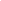  Корепанов Тимофей, воспитанник МАДОУ детский сад 3, ГО Красноуфимск. Всем участникам и призерам на электронную почту разосланы свидетельства участников и грамоты победителей.Третий территориальный конкурс «Юный знаток», организованный на базе МБДОУ «Криулинский детский сад № 3», прошел 7 февраля 2020 года. Цель данного конкурса – это стимулирование познавательного интереса детей, развитие предпосылок ценностно-смыслового восприятия и понимание произведений искусства и предоставления возможности демонстрации интеллектуального и творческого потенциала детей. В конкурсе приняли участие 27 воспитанников из следующих образовательных учреждений:МКДОУ «Бугалышский детский сад № 2» + филиалы - 10 человекМБДОУ «Криулинский детский сад № 3» + филиалы - 10 человекМКОУ «Ключиковская СОШ», детский сад – 4 человекаМБДОУ «Большетавринский детский сад № 1» + филиалы  - 3 человекаУчастники конкурса были разделены на 3 подгруппы, в каждой из которых был назначен координатор конкурса. Итоги конкурса подводили компетентные члены жюри.По результатам конкурса и итогового рейтинга определены победители и призеры:  1 место – Григорьева Анна Григорьевна, МКОУ «Ключиковская СОШ», детский садВечтомова Полина Александровна, МБДОУ «Криулинский детский сад № 3»2 место – Вахитов Арслан Динарович, МКОУ «Ключиковская СОШ», детский садАршанкина Аделина Артуровна, МБДОУ «Большетавринский детский сад № 1» - филиал Русскотавринский детский сад3 место – Южанин Тимофей Сергеевич, МБДОУ «Криулинский детский сад № 3»Валиахметова Элина Денисовна, МБДОУ «Криулинский детский сад № 3».2.5. Развитие кадрового потенциала2.5.1. Оказание консультативной, информационной, методической помощи педагогическим и руководящим работникам образовательных организаций  в процессе аттестацииСведения о численности педагогических  работников,прошедших аттестацию в 2019 аттестационном годуВ ОО МО Красноуфимский округ работает 623 педагогических работника. Всего аттестованных педагогических работников 520 человек – 83,5% (на 1% больше, чем в 2018 году): с высшей квалификационной категорией – 54 человека – 10% (на 1,5% больше, чем в 2018 году), с первой квалификационной категорией – 347 человек – 67% (на 2% больше, чем в 2018 году), имеющих соответствие занимаемой должности – 119 человек – 23% (на 3,5% меньше, чем в 2018 году). Неаттестованных педагогических работников – 103 человека (16,5%, что составляет на 1% меньше, чем в 2018 году). Это педагогические работники, не подлежащие аттестации (молодые специалисты и педагогические работники, имеющие стаж работы в должности менее 2 лет). В 2019 аттестационном году участие в процедуре аттестации приняли  98 педагогических работников (16% от общего количества): 71 человек в целях установления квалификационных категорий: 15 на ВКК, 56 на 1 КК; 37 человек в целях подтверждения соответствия занимаемой должности.  Аттестация руководящих работников осуществляется на основании Порядка аттестации кандидатов на должность руководителей, руководителей образовательных организаций, подведомственных Муниципальному отделу управления образованием 
МО Красноуфимский округ, утверждённого постановлением главы МО Красноуфимский округ от 28.02.2014 года № 26. На основании данного постановления аттестовано 23 руководящих работника (100%). С целью обеспечения качества организации и проведения процедуры аттестации педагогических работников в МО Красноуфимский округ в 2019 аттестационном году были проведены следующие организационные мероприятия:-	разработаны планы-графики аттестации на 2019 аттестационный год на уровне МОУО и образовательных организаций; -	в образовательных организациях назначены лица, ответственные за организацию и проведение аттестации, ответственные за работу в автоматизированном сервисе «Аттестация» (КАИС);- осуществлены еженедельные индивидуальные консультации для ответственных за организацию и проведение аттестации в образовательных организациях (даны рекомендации по оформлению аттестационных материалов, что позволило сократить число нарушений в оформлении документации, освоить алгоритм действий участников аттестационных процессов, избежать конфликтных ситуаций);- рассмотрен вопрос «Развитие кадрового потенциала образовательных организаций МО Красноуфимский округ» на Аппаратном совещании при главе МО Красноуфимский округ;- по представлению МОУО МО Красноуфимский округ в Областной банк экспертов были включены 40 человек. Все эксперты имеют удостоверения о повышении квалификации по образовательным программам ГАОУ ДПО СО ИРО ««Развитие профессиональной компетенции экспертов по вопросам лицензирования аттестации и государственной аккредитации. Вариативный модуль «Аттестация педагогических и руководящих работников» (72 часа) или «Развитие кадрового потенциала в условиях реализации ФГОС» (16 часов).В образовательных организациях проведены следующие мероприятия по ознакомлению педагогов с профстандартом и новой моделью аттестации:- ознакомление с Профстандартом под подпись, - рассмотрение содержания Профстандарта на предметных методических объединениях и обсуждение путей их реализации  в условиях конкретной деятельности.- обсуждение путей реализации Профстандарта на педсоветах, круглых столах и др.площадках.- информирование органов самоуправления, родительской общественности о переходе  педагогов  на Профстандарт.Определены основные направления методической работы:- изучение системы работы, диагностика и удовлетворение профессиональных интересов, ликвидация профессиональных затруднений педагогов;- деятельность по адаптации педагогических кадров (работа с молодыми специалистами, вновь прибывшими педагогами);- выявление, изучение, обобщение и распространение наиболее ценного опыта профессиональной деятельности членов педагогического коллектива;- инновационная (научно-исследовательская) деятельность;- обеспечение участия педагогических работников в конкурсах различного уровня: фестивалях конференциях и других мероприятиях, способствующих повышению профессионального роста;- организационно-методическое обеспечение аттестации педагогических кадров;- корпоративное обучение.Доступ в КАИС ИРО получен у 23 образовательных организаций МО Красноуфимский округ (100%).  Процедуру аттестации через автоматизированный сервис «Аттестация» в 2019 году прошла 71 персоналия.Можно сделать вывод, что реализация перечисленных выше мероприятий позволила обеспечить качественное проведение аттестации, соблюдение прав аттестующихся, провести анализ результатов аттестации через соотнесение с результатами практической деятельности педагогических и руководящих работников. На территории МО Красноуфимский округ созданы условия, обеспечивающие организацию и проведение аттестации, не противоречащие действующему законодательству в сфере образования. Общественный характер аттестации педагогических работников обеспечивает социальную защиту педагога, делает процедуру аттестации прозрачной для участников образовательного сообщества.Основные принципы аттестации не нарушены. Создана и эффективно действует система стимулирования целенаправленного, непрерывного повышения уровня квалификации педагогических и руководящих работников, их методической культуры, личностного профессионального роста. 2.5.2. Обеспечение оптимальных условий для повышения квалификации и профессионального развития педагогических и руководящих работников образовательных организаций      	Целью повышения квалификации является развитие профессионального мастерства, профессиональной культуры, освоение новых профессиональных компетентностей, обновление теоретических и практических знаний специалистов системы образования в связи с возросшими требованиями к уровню квалификации и необходимостью освоения современных методов решения профессиональных задач.Основополагающей идеей и функцией повышения квалификации является формирование направленности педагога на непрерывное профессионально-педагогическое саморазвитие, которое происходит по индивидуальной траектории, когда педагог самостоятельно определяет цели, формы, средства и время профессионального роста. В задачи повышения квалификации входит развитие управленческих умений, изучение и анализ новых нормативно-правовых документов, содействие в определении содержания самообразования учителя, педагога, воспитателя, руководителя, оказание помощи и поддержки педагогическим кадрам в подготовке к аттестации и внедрении инноваций в учебный процесс. Повышение квалификации проводится по мере необходимости, но не реже одного раза в 3 года в течение всей трудовой деятельности работников.В 2019-2020 учебном году профессиональную переподготовку в объеме от 250 до 600 часов прошли 56 педагогов МО Красноуфимский округ по программам:Сведения о численности педагогических  и руководящих работников,прошедших курсы повышения квалификации в 2019-2020 учебном году (ОО)Сведения о численности педагогических  и руководящих работников,прошедших курсы повышения квалификации в 2019-2020 учебном году (ДОО)Сведения о численности педагогических  и руководящих работников,прошедших курсы повышения квалификации в 2019-2020 учебном году (доп.образование) 	Всего за 2019-2020 учебный год повысили квалификацию 846 человек, из них 512 в дистанционной форме, 334 педагогов очно, в качестве слушателей (педагоги образовательных, дополнительных  и дошкольных организаций).  Всего освоено более 266 образовательных программ.  	Кроме того, освоили такие программы, как:«Антитеррор» - 13 человек;«Профилактика детского дорожно-транспортного травматизма» - 5 человек;«Охрана труда» - 65 человек;«ГО и ЧС» - 11 человек;«Навыки оказание первой помощи» - 503 человека;«Пожарный технический минимум» - 177 человек, не отсосящиеся к программам профессиональной подготовки.Отмечается положительная динамика в выборе тем для повышения квалификации, форм освоения образовательных программ. ОО активно стали использовать возможности системы КАИС ИРО для регистрации на образовательные прлограммы.Ежегодно основными социальными партнерами образовательных организаций МО Красноуфимский округ являются ГАОУ ДПО СО «ИРО», ГАОУ ДПО СО «ИРО» Нижнетагильский филиал, Представительство ГАОУ ДПО СО "ИРО" в г.Красноуфимск, ГАНОУ «Дворец молодежи», ООО «Инфоурок», ООО «Центр инновационного образования и воспитания» портал «Единый урок. РФ», Учебный центр «Всеобуч», ООО «Образовательный центр «Наследие», ГБПОУ  СО «Красноуфимский педагогический колледж», Приволжский центр дополнительного профессионального образования.	В настоящее время активно ведется работа по реализации соглашения между МОУО МО Красноуфимский округ и ГАОУ ДПО СО «ИРО» по организации ПК на территории муниципалитета по заявленным программам. 	2.5.3. Создание благоприятных условий для профессионального взаимодействияВ течение 2019 - 2020 учебного года в  МОУО МО Красноуфимский округ реализован ряд мероприятий и конкурсов профессиональной направленности для учителей и педагогов дошкольного образования.	В целях повышения престижа профессии педагога, поддержки педагогических работников образовательных организаций МО Красноуфимский округ были проведены муниципальные конкурсы «Педагог-психолог - 2020» и «Воспитатель года – 2020».«Педаг-психолог - 2020»	В заочном этапе приняло участие 12 педагогов – психологов из дошкольных и общеобразовательных организаций МО Красноуфимский округ. После экспертизы портфолио и видео-роликов с занятиями в очный этап прошло 3 педагога-психолога из 2 дошкольных и 1 общеобразовательных организаций:- Россихина Ирина Леонидовна, педагог-психолог, МБДОУ «Приданниковский детский сад №5»;- Калинкина Людмила Николаевна, педагог-психолог, МАОУ «Новосельская СОШ»;- Филатова Ирина Николаевна, педагог-психолог, МБДОУ «Криулинский детский сад №3».	Муниципальный очный этап конкурса, который прошел на базе МАОУ «Приданниковская СОШ», предполагал демонстрацию психологического кейса, который представлял собой проблемную ситуацию, требующую разрешения.  Все конкурсанты справились с поставленной задачей, несмотря на то, что кейс впервые представлялся перед началом проведения этапа конкурса. Педагоги-психологи в режиме реального времени работали с «клиентами» и помогали им решить проблемные ситуации. 	По итогам двух этапов, компетентные члены жюри были единогласны:1 место – Калинкина Л.Н.2 место – Филатова И.Н.3 место – Россихина И.Л.	Победители получили дипломы, цветы и памятные подарки. 	Кроме того, по итогам заочного этапа муниципального конкурса профессионального мастерства «Педагог – психолог - 2020» были определены победители в 4 номинациях:	Номинация «Лучший старт» - педагог-психолог филиала МБДОУ «Криулинский детский сад № 3» Саранинский детский сад – Цыганцева Анастасия Александровна.	Номинация «Лучшее портфолио» - педагог-психолог МАОУ «Бугалышская СОШ» - Гущина Джина Анатольевна.	Номинация «Лучший психолог-исследователь» - педагог-психолог МКДОУ «Натальинский детский сад № 4» - Абзалова Светлана Анатольевна.	Номинация «Профессионализм и творчество в работе с детьми» - педагог-психолог МАОУ «Криулинская СОШ» - Третьякова Светлана Васильевна.	Победители в номинациях также были отмечены дипломами и памятными подарками. 	По итогам очного муниципального этапа конкурса «Педагог-психолог - 2020» на региональный этап были выдвинуты все 3 кандидатуры. Для участия в региональном этапе конкурса конкурсанты самостоятельно проходили электронную регистрацию и направляли конкурсные материалы для оценивания компетентными членами жюри.Материалы, направленные на участие во втором региональном этапе конкурса, прошли экспертизу в Экспертном совете Конкурса, по результатам которой был составлен рейтинг. И вот подведен итог. 	Согласно положению, в следующий очный тур регионального этапа  от МО Красноуфимский округ выходят 2 человека, которые будут защищать честь округа:- Филатова Ирина Николаевна, педагог-психолог МБДОУ «Криулинский детский сад № 3».- Россихина Ирина Леонидовна, педагог-психолог МБДОУ «Приданниковский детский сад № 5».	Следующие конкурсные испытания будут проходить в сентябре 2020 года. Дополнительный регламент, предусматривающий возможность проведения очного тура в дистанционном формате, будет представлен в августе 2020 года.«Воспитатель года – 2020»(«Педагогический триумф – 2020»)	На заочный этап муниципального конкурса поступило 17 заявок, после экспертизы портфолио в очный этап прошло 5 педагогов из 3 дошкольных образовательных организаций:- Винокурова Светлана Николаевна, воспитатель, филиала МБДОУ «Приданниковский детский сад №5» - Александровский детский сад;- Куталова Наталья Владимировна, старший воспитатель, МБДОУ «Приданниковский детский сад №5»;- Томилова Анна Владимировна, музыкальный руководитель, МБДОУ «Криулинский детский сад №3»;- Нефедова Надежда Владимировна, инструктор по физической культуре, филиала МБДОУ «Криулинский детский сад №3» - Саранинский детский сад;- Баталова Елена Анатольевна, воспитатель, филиала МБДОУ «Криулинский детский сад №3» - Саранинский детский сад.	Открытые занятия состоялись на базе МКДОУ «Натальинский детский сад №4». 	По итогам очного муниципального этапа конкурса с учетом суммирования баллов заочного этапа, определены победители конкурса:1 место – Винокурова С.В.2 место – Нефедова Н.В.3 место – Баталова Е.А.4 место – Куталова Н.В.	Для оценки уровня профессионального мастерства участников регионального этапа Муниципальным отделом управления образованием МО Красноуфимский округ был подготовлен и направлен пакет документов на всех четырех участников муниципального конкурса для рассмотрения их конкурсной комиссией. 	По итогам данного этапа Всероссийского профессионального конкурса «Воспитатель года России - 2020» наши кандидаты получили свидетельства участников конкурса, чуть уступив коллегам из других территорий.Муниципальный конкурс «Самый классный классный 2020»        В 2020 году был организован муниципальный конкурс «Самый классный классный 2020» для классных руководителей образовательных организаций МО Красноуфимский округ.
          Классный руководитель является главным действующим лицом всей воспитательной системы и от того, насколько организованной и продуманной будет работа классного руководителя, зависит и результат воспитательной работы в целом.     Конкурс «Самый классный классный 2020» стал традиционным конкурсом педагогического мастерства и призван содействовать совершенствованию воспитательной работы, развитию творческого потенциала классного руководителя, повышению его престижа.	Всего было заявлено для участия в конкурсе 10 классных руководителей образовательных организаций МО Красноуфимский округ:  	Заочный этап проходил с 27 февраля 2020 г. по 15 марта 2020 г. Для оценивания материалов заочного этапа были предоставлены следующие материалы:«Портфолио»	Представление опыта работы классного руководителя объединены темой «Интересные идеи и находки в моей работе с классным коллективом» состоит из пакета документов: информация о себе, образование, стаж педагогической работы и классного руководителя, свой сайт/ блог (при наличии);план воспитательной работы классного руководителя с классным коллективом обучающихся на 2019 – 2020 уч.г., (авторские проекты/практики и их результаты, аналитические материалы – изучение детского коллектива, схемы, таблицы, иные материалы, раскрывающие тему самоанализ работы, описание своего опыта, список публикаций и печатных работ (при наличии); объем не превышает 7 – 10 печатных страниц, Word документ, шрифт Times New Roman, размер шрифта 12, обычный, допустимо полужирное начертание текста, межстрочный интервал 1,5; выравнивание по ширине).	Видеоролик или презентация «Мой педагогический девиз» с опорой на направления Стратегии развития воспитания в Российской Федерации; 	Эссе «Патриотами не рождаются, патриотами становятся!», с представлением своего педагогического опыта по воспитанию патриотизма в своих учениках.	Очный этап был запланирован на 27 марта 2020 года, но со сложившейся эпидемиологической ситуацией по короновирусу очный этап перенесен на осень 2020 года.	На очном этапе будут принимать участие следующие классные руководители:	На очном этапе конкурсантам предстоит представить:           «Визитная карточка» - творческое представление классного руководителя. Формат проведения: творческая самопрезентация, в течение которой финалист должен раскрыть свое отношение к профессии, к своим воспитанникам и коллегам, семье, жизненные приоритеты и увлечения (участие в творческой самопрезентации родителей, детей, педагогов приветствуется).             Конкурсное испытание «Методический олимп», вопросы профессиональной и общей эрудиции педагога.           Конкурсное испытание «Открытая дискуссия», открытое обсуждение актуальной общественно значимой проблемы. Формат проведения: презентация авторской воспитательной системы/программы воспитания/траектории развития класса и участие в обсуждении. Муниципальный конкурс информационно-профилактических  уголков по пожарной и дорожной безопасности среди образовательных учрежденийМО Красноуфимский округ 	В целях активизации деятельности общеобразовательных учреждений Красноуфимского  района по профилактике детского дорожно-транспортного травматизма, в декабре  2019 года прошел муниципальный  конкурс информационно-профилактических  уголков по пожарной и дорожной безопасности. 	В конкурсе приняли участие 15 общеобразовательных учреждений МО Красноуфимский округ. 	При подведении итогов жюри учитывало тематическую направленность, раскрытие содержания, оригинальность, художественное оформление и доступность информации для обучающихся всех возрастов и для родителей (законных представителей).	Результаты конкурса по дорожной безопасности:1 место – МКОУ «Саранинская СОШ» (рук. Романова Е.Л)2 место – МКОУ «Ювинская СОШ»  (рук. Будаева В.А.),  МКОУ «Сарсинская СОШ»  (Пекбаева Э.А.)3 место – МАОУ «Приданниковская СОШ» - Чувашковская ООШ (рук. Рысинова Н.В.), МКОУ «Чатлыковская СОШ» (Калинкина Е.В.), МКОУ «Сызгинская ООШ» - Озерская НШ» (Ахтарова Е.Ф.)	Результаты конкурса по пожарной безопасности:1 место – МКОУ «Новосельская СОШ» (рук. Федоров И.А.), МАОУ «Приданниковская СОШ» - филиал Александровская ООШ (Михайлова И.П.),  МАОУ «Приданниковская СОШ»  (Левина Т.И.)2 место -  МКОУ «Саранинская СОШ»  (Романова Е.Л.), МКОУ «Ювинская СОШ» (Будаева В.А.)3 место - МКОУ «Саргаинская ООШ» (Чухарева Н.А.), МКОУ «Сарсинская СОШ» (Пекбаева Э.А.) 	Победители конкурса отмечены грамотами отдела  ГИБДД МО МВД России "Красноуфимский",  ФГКУ «73 ПЧ ФПС по Свердловской области».	Впервые в 2019-2020 учебного году, в рамках празднования Дня Красноуфимского района, муниципальным отделом управления образованием МО Красноуфимский округ была организована и запущена онлайн-викторина «Знатоки своего края».	Викторина проводилась в период с 15 июня 2020 г. по 21 июня 2020 г. с целью развития познавательного интереса педагогов средствами краеведения, возрождению исторической памяти, духовности, культуры Красноуфимского района.	К участию в онлайн викторине приглашались педагоги образовательных организаций всех типов и видов МО Красноуфимский округ. Всего выразили желание и приняли участие в викторине коллективы 14 образовательных организаций.	Конкурсанты за короткое время должны были правильно ответить на 18 вопросов. Для этого необходимо было заполнить форму участника, размещенную по ссылке на официальном сайте МОУО МО Красноуфимский округ www.mouo-kruf.ru. В форме необходимо было обязательно указать наименование своего образовательного учреждения. Форма заполнялась и отправлялась на экспертизу единожды без права редактирования.  	Руководствуясь заложенными в положении о викторине критериями оценки, были выявлены победители:	I место: филиал МАОУ «Приданниковская СОШ» — Александровская ООШ, дали правильные ответы на 94% вопросов;	II место: Красноуфимский РЦ ДОД – команда ошиблась всего в двух ответах;	III место: МБДОУ «Криулинский детский сад № 3».	Все участники онлайн викторины награждены свидетельствами участника, победители и призеры получили дипломы 1-3 степени, а также  ценные призы.	В целях повышения профессиональной компетентности, мастерства педагогов дошкольных учреждений по созданию развивающих пособий, направленных на художественно-эстетическое  и физическое развитие детей раннего и дошкольного   возраста, открывающих возможности их позитивной социализации, личностного роста, стимулирование инициативы на базе МБДОУ «Приданниковский детский сад № 5»,  был организован и проведен четвертый муниципальный смотр-конкурс «Лучшее развивающее пособие по художественно-эстетическому и физическому развитию детей дошкольного возраста своими руками». Конкурс прошел в 2 этапа в период с 17 февраля 2020 года по 31 марта 2020 года. 	Данный конкурс проводится уже на протяжении 4-х лет и ежегодно по традиции инициатором и организатором мероприятия выступает коллектив МБДОУ «Приданниковский детский сад № 5». 	Смотр-конкурс проводился по 7 направлениям, в каждом из которых по 2 номинации. В этом году во 2-ой этап конкурса вышло 38 педагогов.  В каждой номинации борьба была жесткой, экспертам пришлось не легко, учитывались даже десятые доли баллов. 	Членам жюри пришлось выбрать лучших из лучших. По результатам экспертизы и общей суммарности всех баллов за 2 конкурсных этапа подведены итоги:Участие педагогических коллективов в профессиональных конкурсах муниципального, регионального и всероссийского уровня	Педагогические работники МО Красноуфимский округ продолжают деятельность по предъявлению результатов профессионального опыта на различных уровнях, где занимают призовые и победные места:1. на муниципальном уровне:- Филатова И.Н., педагог-психолог МБДОУ «Криулинский детский сад № 3», 2 место в конкурсе педагогического мастерства среди педагогов-психологов МО Красноуфимский округ;- Калинкина Е.В., МКОУ «Чатлыковская СОШ», призер муниципального конкурса «Лучший уголок безопасности по ПДД», призер муниципального конкурса на лучшую рекламу школьной библиотеки;  - Ахматова Е.Ф.,  МКОУ «Сызгинская ООШ», призер муниципального конкурса «Лучший информационно-профилактический уголок по дорожной безопасности»;  - Алешкина Ч.Г., филиал МАОУ «Приданниковская СОШ» - Александровская ООШ, призер муниципальной открытой выставки – конкурса декоративно-прикладного и изобразительного искусства «Осенний вернисаж»; - Некрасов С.Н., филиал МАОУ «Приданниковская СОШ» - Александровская ООШ, призер муниципальной лыжной гонки «Открытие сезона - 2019», призер стрельбы на приз Краюхина, призер муниципальной спартакиады работников образования по волейболу;  - Полюхова Т.В., филиал МАОУ «Приданниковская СОШ» - Александровская ООШ,  1 место в муниципальном онлайн-викторине  «Я знаю все о селе Александровском»;- Рысинова Н.В., филиал МАОУ «Приданниковская СОШ» - Чувашковская ООШ, призер муниципального конкурса «Лучший информационно-профилактический уголок по дорожной безопасности»;  - Расковалов С.А., филиал МАОУ «Приданниковская СОШ» - Чувашковская ООШ, победитель стрельбы на приз Краюхина, победитель по лыжным гонкам «Свободный ход» в зачет Всероссийского физкультурно-спортивного комплекса «Готов к труду и обороне»;  - Стариков Ю.А., МАОУ «Натальинская СОШ», призер муниципального конкурса «Лучшая информационно-профилактическая вкладка по БДД на официальном сайте школы»; - Мешавкина А.И., МКДОУ «Бугалышский детский сад № 2», призер муниципальных соревнований по лыжным гонкам в командном зачете;- Гафурова Л.Х., МКДОУ «Бугалышский детский сад № 2», 3 место муниципального туристического слета «Туризм как образ жизни»; - Обросова Е.И., МКДОУ «Бугалышский детский сад № 2», призер муниципальных соревнований по лыжным гонкам в командном зачете, 3 место муниципального туристического слета «Туризм как образ жизни», 2 место в  муниципальных соревнований по лыжным гонкам;- Шаяхматова Р.Р., МКДОУ «Бугалышский детский сад № 2», призер муниципальных соревнований по лыжным гонкам в командном зачете, 2 место  в муниципальных соревнованиях по настольному теннису и по волейболу; - Есина М.В., филиал МКДОУ «Бугалышский детский сад № 2» - Усть - Машский детский сад, 3 место муниципального туристического слета «Туризм как образ жизни»;- Шарапова А.В., МАОУ «Бугалышская СОШ», 1 место заочного этапа муниципального конкурса «Самый классный – классный - 2020»;- Абзалова С.А., МКДОУ «Натальинский детский сад № 4», победитель муниципального  конкурса «Развивающее пособие по физическому, художественно-эстетическому развитию своими руками»;- Максимова Р.И., МКДОУ «Натальинский детский сад № 4», призер муниципального  конкурса «Развивающее пособие по физическому, художественно-эстетическому развитию своими руками»;- Юшманова И.А., филиал МКДОУ «Натальинский детский сад № 4» - Ювинский детский сад, призер муниципального  конкурса «Развивающее пособие по физическому, художественно-эстетическому развитию своими руками»;- Чащухина М.В., МКДОУ «Натальинский детский сад № 4», победитель муниципального  конкурса «Развивающее пособие по физическому, художественно-эстетическому развитию своими руками», призер муниципального конкурса видеороликов «Дистанционная академия развития»;- Габидулина Е.Я., МКДОУ «Натальинский детский сад № 4», победитель муниципального  конкурса «Развивающее пособие по физическому, художественно-эстетическому развитию своими руками»;- Аплаева А.П.,  МКДОУ «Натальинский детский сад № 4», призер муниципального  конкурса «Развивающее пособие по физическому, художественно-эстетическому развитию своими руками»;- Смирных В.П., МКДОУ «Натальинский детский сад № 4», призер муниципального конкурса видеороликов «Дистанционная академия развития».2. на региональном уровне:- Смирных В.П., МКДОУ «Натальинский детский сад № 4», призер регионального интерактивного семинара «Образование детей с ОВЗ»;  - Бурлакова Е.В., филиал МАОУ «Приданниковская СОШ» - Александровская ООШ, призер областного конкурса чтецов «Жизнь моя песней звенела в народе», организованный ГБУКСО «Свердловская областная межнациональная библиотека», с. Аракаево. 3. на всероссийском уровне:- Калинкина Е.В., МКОУ «Чатлыковская СОШ», призер Всероссийского педагогического конкурса; - Кузнецова С.Н., МАОУ «Рахмангуловская СОШ» - Рахмангуловский детский сад, 1 место во всероссийском тестировании «Тотал Тест – Май 2020»: Теория и методика развития речи детей, 3 место в большом Всероссийском марафоне онлайн-фестиваля дошкольного образования, методическая разработка мероприятия с родителями в форме устного журнала «Игра в жизни ребенка»; - Хурматуллина Г.З., МАОУ «Рахмангуловская СОШ» - Рахмангуловский детский сад, 3 место в большом Всероссийском марафоне онлайн-фестиваля дошкольного образования, методическая разработка мероприятия с родителями в форме устного журнала «Осень в гости к нам пришла»; - Бурлакова Е.В., филиал МАОУ «Приданниковская СОШ» - Александровская ООШ, победитель Всероссийского международного конкурса декоративно-прикладного творчества «Творческая мастерская», призер Всероссийского творческого конкурса «Майский праздник – день Победы»; - Рыбакова Т.А., филиал МАОУ «Приданниковская СОШ» - Чувашковская ООШ, призер Всероссийского конкурса «Зимние приключения» в номинации «Зимушки - зимы»; - Шуплякова Т.В., филиал МАОУ «Приданниковская СОШ» - Чувашковская ООШ, победитель Всероссийской олимпиады «Эстафета знаний» в номинации «Формирование здорового образа жизни»;  - Рысинова Н.В., филиал МАОУ «Приданниковская СОШ» - Чувашковская ООШ, победитель Всероссийской олимпиады «ФГОС соответствие», «Профкомпетентность учителя ОБЖ в условиях реализации требований ФГОС»;- Черемнова Л.А., филиал МАОУ «Приданниковская СОШ» - Чувашковская ООШ, призер VIII Всероссийского конкурса «ФГОСОБРазование»;  - Муликбаева Н.П., филиал МАОУ «Натальинская СОШ» - Марийключиковская НШ, победитель Всероссийского конкурса «Лучшая методическая разработка» по теме «День Знаний. Урок Победы»; - Соболева Н.В., филиал МАОУ «Натальинская СОШ» - Марийключиковская НШ, победитель Всероссийского конкурса «Таланты России - 2019»;  - Бегаева А.С., МКДОУ «Бугалышский детский сад № 2», призер Всероссийского фестиваля физкультурно-спортивного комплекса «Готов к труду и обороне»;- Томилова А.В., МБДОУ «Криулинский детский сад № 3», победитель Всероссийского конкурса инновационных методических разработок «Ярмарка педагогических идей - 2019».	Участие педагогов в различных формах профессиональной деятельности побуждает к осмыслению результатов профессиональной деятельности, повышает аналитическую компетентность, а участие в конкурсах способствует развитию самооценки, стимулирует творческую активность и стремление к профессиональному росту – не только у самого участника, но и у его коллег. Призовые места в различных конкурсах повышают авторитет учителя в глазах учащихся, родителей, коллег. Участвуя в конкурсах, педагоги активно распространяют свой педагогический опыт, получают возможность общения с педагогами-профессионалами, инноваторами, исследователями, творческими личностями, что позволяет повысить качество образования обучающихся и воспитанников.	Анализируя участие педагогов в профессиональных конкурсах муниципального, регионального и всероссийского уровней за период 2019-2020 учебного года, можно сделать вывод, что несмотря на сложную эпидемиологическую обстановку в Свердловской области и Красноуфимском районе, педагоги активно принимали в них участие.  2.5.4. Деятельность районных методических объединенийМОУО МО Красноуфимский округ в 2019-2020 учебном году            На основании Положения о районном методическом объединении МОУО МО Красноуфимский округ, с учетом анализа деятельности районных методических объединений  в 2019-2020 учебном году, Приказов МОУО от 26.08.2019 №390, от 01.10.2019 № 461, от 05.09.2019 № 415, от 05.09.2019 № 416,  в целях  совершенствования  методической работы в 2019-2020 учебном году в системе образования МО Красноуфимский округ осуществляли деятельность 18 районных методических объединений.Цель: создание условий для обеспечения эффективного информационно-методического обмена и сопровождения педагогов, осуществляющих образовательную деятельность в ОУЗадачи:обеспечение освоения наиболее рациональных методов и приемов организации образовательной деятельности для повышения эффективности и качества педагогического труда;стимулирование целенаправленного, непрерывного повышения уровня квалификации педагогических работников, их методологической культуры, личностного профессионального роста, использования ими современных педагогических технологий; повышение методического уровня педагогов и определение необходимости повышения квалификации педагогических работников;организация обмена опытом успешной педагогической деятельности  и выявление перспектив использования потенциальных возможностей педагогических работников; выявление, пропаганда и осуществление инновационных подходов к организации обучения и воспитания;обеспечение освоение современной педагогической теории и практики;определение потребностей в повышении профессиональной квалификации учителей; изучение факторов успешности обучающихся на каждой ступени общего образования: дошкольного, начального, основного, среднего (полного) общего  образованияВ течение 2019-2020 учебного года деятельность районных методических объединений осуществлялась в нескольких направлениях:•	информационно-аналитическая деятельность;•	консультативная деятельность; •	организационно-методическая деятельность.Руководители районных методических объединенийОбщее количество заседаний районных методических объединений, состоявшихся в 2019-2020 учебном году - 35.В 2019-2020 учебном году руководителями РМО было запланировано 5 муниципальных предметных дней, но в связи с неблагоприятным эпидемиологическим положением проведен был только 1 предметный день. Это муниципальный единый день психологии «По сказочным тропинкам» для обучающихся 4-5 классов образовательных организаций МО Красноуфимский округ.Цель: содействие воспитанию у обучающихся 4-5 классов общечеловеческих ценностей: справедливости, нравственности, толерантности и раскрытие их творческих способностей.Задачи: содействие воспитанию подрастающего поколения в духе миролюбия, толерантности, уважения основных жизненных ценностей других народов, взаимопонимания, солидарности и духовного единства между людьми разных убеждений;вовлечение обучающихся в сферу социального творчества.В муниципальном предметном дне, который прошел 25 февраля 2020 года на базе МКОУ «Ключиковская СОШ» приняли участие 66 обучающихся из 18 образовательных организаций.Все участники Дня психологии были разделены на 5 команд. Программа мероприятия состояла из 2 частей: в спортивном зале прошло знакомство с педагогами  и участниками мероприятия, проведены психологические игры-активаторы, игры на сплочение. Еще при регистрации каждый участник получил цветной бейдж из бумаги с изображением КОЛОБКА. Таким образом, были сформированы группы по цветовому индексу, всего получилось пять команд по 10 человек. Каждая команда получила  свой маршрутный лист. 	И вот настало время для путешествия «По сказочным тропинкам». Путь этот был непрост. Участникам предстояло побывать на различных сказочных станциях и выполнить задания. Станция «Гуси-лебеди» - упражнение на умение управлять выражением своих чувств и эмоциональных реакций. Станция «По щучьему веленью» - упражнение на формирование стремления к самопознанию, погружения в свой внутренний мир и ориентация в нем. Станция «Волк и семеро козлят» - упражнение на установку доверительных отношений и лидерских качеств в команде. Станция «Морозко» - на развитие мышления и познавательной активности, творческой активности. Станция «Теремок» - упражнение на повышение внутригруппового доверия  и сплочённости коллектива. Чтобы справиться с заданиями всем участникам команды предстояло сплотиться, научиться договариваться и почувствовать себя единым целым.  Помимо выполнения заданий на каждой станции участники оставляли свои положительные отзывы. Игры прошли на «УРА!». Ребята совершили увлекательное путешествие! С  зажигательного флэш – моба «А на улице мороз» началось закрытие  Дня психологии. Каждый из участников получил сертификат. Мероприятие получилось ярким, интересным, радостным и очень полезным.Анализируя деятельность районных методических объединений по итогам 2019-2020 учебного года необходимо выделить следующее:- достаточно активное участие в работе всех учителей РМО (участие в онлайн-конференциях, семинарах, профессиональных конкурсах);- достаточно высокий уровень работы с молодыми педагогами, помимо консультаций по проблемным вопросам, проводятся семинары-практикумы, мастер-классы и круглые столы;- эффективная деятельность РМО по организации работы с одаренными детьми и детьми с ОВЗ (муниципальные предметные дни, индивидуальная работа, консультации);-  осуществляется работа в организации преемственности дошкольного, начального и основного образования (совместные заседания учителей начальных классов и учителей русского языка и литературы, заседания работников дошкольного образования и учителей начальных классов);- в целях совершенствования профессионального мастерства педагогов и руководителей РМО были организованы и проведены муниципальные конкурсы профессионального мастерства среди педагогических работников общеобразовательных и дошкольных организаций. 2.6. Создание условий для сохранения и укрепления здоровья обучающихсяСовершенствование деятельности общеобразовательных организаций по сохранению и укреплению здоровья обучающихся и развитию физической культуры, создание комплекса условий, обеспечивающих  здоровьесберегающую среду в образовательных организациях МО Красноуфимский округ – одно из ключевых направлений развития муниципальной системы образования. 2.6.1. Организация детского питанияОрганизация горячего питания в 17 общеобразовательных организациях и 35 дошкольных образовательных организациях (100%) осуществляется за счет собственной столовой. На основании приказа Минздрава СО и Минобразования СО от 03.08.2017 №№1325-п, 292-п «Минимизации рисков инфекционных заболеваний в образовательных (оздоровительных) организациях  Свердловской области», в ОО, ДОУ создана комиссия по контролю организации детского питания, прохождению медосмотров сотрудников, ежемесячно составляется акт.В рамках подготовки к 2020-2021 учебному году во всех образовательных организациях  МО Красноуфимский округ проведена ревизия технического состояния оборудования школьных столовых. В образовательных организациях заключены договоры на обслуживание технического оборудования. Осуществляется контроль работы оборудования со стороны администрации образовательных организаций.Организация питания осуществляется на основании рекомендованного примерного меню, утвержденного руководителем организации.Обеспечены бесплатным горячим питанием учащиеся с 1 по 4 кл – 1320 чел (48 % от общего числа учащихся); с 5 по 11 кл: льготные категории – 902 чел. (33 % от общего числа учащихся). Выделяются дотации на питание: компенсацию в размере  10 руб. получают учащиеся с 5 по 11 кл -  506 чел., это способствует увеличению количества детей, имеющих возможности питаться в школе.   Ежегодно проводится витаминизации блюд аскорбиновой кислотой – для профилактики полигиповитаминозов.В целях повышения культуры питания школьников в образовательных организациях проводятся тематические  часы по соблюдению здорового питания, профилактические беседы с привлечением субъектов системы профилактики (фельдшер ОВП), выступления на родительских собраниях, защита проектов на Дне достижений в школе.Контроль выполнения норм питания осуществляется со стороны Территориального отдела Управления Роспотребнадзора по Свердловской области городу Красноуфимск, Красноуфимскому, Артинскому и Ачитскому районам, специалистами МОУО МО Красноуфимский округ.Создан межведомственный контроль за организацией питания обучающихся    и     воспитанников в   образовательных    организациях. В состав комиссии входят представители администрации  Муниципального образования  Красноуфимский  округ, специалист по организации питания дошкольно-школьного отделения ГБУЗ СО «Красноуфимская РБ», специалист по питанию и медобслуживанию Муниципального отдела управления образованием Муниципального образования Красноуфимский округ. Проведены проверки санитарного состояния пищеблоков и помещений в 3 образовательных организациях и 4 дошкольных образовательных организациях. По итогам проверок составлен акт с  рекомендациями по контролю за качеством детского питания. Выявленные нарушения и замечания устранены.В примерном рекомендуемом меню  согласно СанПина 2.2.4. 3049-13  проведена замена блюд и кулинарных изделий для детей с хронической патологией (аллергия на продукты), на основании медицинских заключений. Проведены беседы, инструктажи с родителями, руководителями, работниками пищеблоков, работниками групп которые посещают дети ДОУ по работе с такими детьми.  Наиболее важными проблемами остаются необходимость устранения предписаний Роспотребнадзора (замена старых производственных столов, стеллажей, ванн, подтоварников, окон, недостаточное количество холодильного оборудования, посуды, постельного белья, реконструкция пищеблоков в ДОУ и т.п.).2.6.2. Медицинское обслуживание обучающихся и воспитанников.Организация медицинского обслуживания обучающихся осуществляется на основании договоров с ГБУЗ СО «Красноуфимская РБ» в помещениях общих врачебных практик, фельдшерско-акушерских пунктов. Расстояние между образовательной организацией и медицинским учреждением не превышает 500 м.В целях организации работы медицинских работников ОВП и ФАПов, осуществляющих медицинское обслуживание в образовательных организациях муниципального образования Красноуфимский округ (приказ ГБУЗ СО Красноуфимская РБ № 259 от 25.04.2016г.) установлен график работы медицинских работников:Вторник - 11.00 до 12.00 часов,Пятница - 14.00 до 15.00 часов. В 17 школах и 27 детских садах имеются недостаточно оснащенные медицинские кабинеты (стол, кушетка, ростомер, весы), некоторые не имеют соответствующие площади, не имеют лицензию. В целях проведения обеззараживания воздуха и дезинфекции помещений в школах и детских садах используют бактерицидные рециркуляторы. Со стороны медперсонала и педагогов проводится санитарно-просветительская работа с учащимися  в форме проведения лекций, бесед, родительских собраний на различные темы по профилактике, предупреждению заболеваемости, пропаганде здорового образа жизни, организуют совместные рейды в неблагополучные семьи с привлечением медперсонала.Ежегодно в образовательных организациях проводится анализ состояния здоровья детей. Профилактические осмотры, вакцинация детей проводятся согласно графика, плана, национального прививочного календаря. Одним из значимых направлений работы при сохранении и укреплении здоровья обучающихся является наблюдение  за состоянием здоровья детей с ОВЗ и детей-инвалидов. Педагогические работники при первых признаках ухудшения состояния здоровья детей оперативно передают информацию медицинским работникам для своевременного  оказания медицинской помощи. Занятия и физкультурные нагрузки проводятся в соответствии медицинским показаниям.  Созданы условия для проведения плановых медицинских осмотров (диспансеризации) с 97% охватом, иммунизации детей с ОВЗ, детей-инвалидов. Дети-инвалиды, дети с ОВЗ  и их родители (в том числе дети-инвалиды, обучающиеся на дому),  одновременно с другими  обучающимися, охвачены просветительской работой профилактической направленности. Все дети с выявленными заболеваниями взяты на динамическое наблюдение и лечение у специалистов.2.6.3. Организация отдыха и оздоровления детей в 2020 годуПроведение мероприятий по организации отдыха и оздоровления детей в 2020 году осуществляется в соответствии с Законом  Свердловской области «Об организации и обеспечения отдыха и оздоровления детей в Свердловской области», постановлением Правительства Свердловской области от 03.08.2017 № 558-ПП «О мерах по организации и обеспечению отдыха и оздоровления детей в Свердловской области».По подготовке  к проведению летней оздоровительной кампании 2020 года проведены следующие мероприятия:- сформирована нормативно-правовая база организации отдыха, оздоровления и занятости детей и подростков (постановление главы МО Красноуфимский округ от 12.02.2018 г. № 20 «Об организации отдыха, оздоровления и занятости детей и подростков МО Красноуфимский округ», распоряжение Администрации МО Красноуфимский округ от 21.01.2020 г. № 11-р «Об обеспечении отдыха, оздоровления и занятости детей и подростков в 2020 году», приказ МОУО МО Красноуфимский округ от 28.01.2020 г. № 42 «Об   обеспечении отдыха, оздоровления и занятости детей и подростков в 2020  году»);- заключено Соглашение с Министерством образования о предоставлении и использовании субсидий на условиях софинансирования. Объем средств, предоставляемых из областного бюджета составил: 7 047 000 рублей (в прошлом году - 6 587 300 рублей); объем бюджетных ассигнований, предусмотренных в местном бюджете  - 5 357 084 рублей        (в прошлом году - 5 003 900  руб.);- проведено 1 заседание межведомственной оздоровительной комиссии через платформу Zoom, на котором рассмотрено 6 вопросов, касающихся организации отдыха, оздоровления и занятости несовершеннолетних; - на аппаратном совещании у главы МО Красноуфимский округ рассматривались вопросы подготовки к проведению оздоровительной кампании 2020 года; - проведена информационно-разъяснительная работа о порядке организации и финансировании отдыха и оздоровления детей и подростков  (информация доведена на совещании руководителей, направлены информационные письма в ОО «Об организации сбора документов», информация для родителей размещена на сайте МОУО);- организована работа по сбору заявлений, необходимых документов от родителей (законных представителей) на предоставление путевок в лагеря  с дневным пребыванием, МАУ ЗОЛ «Черкасово» и санаторно-курортные учреждения; - проведена паспортизация учреждений с занесением данных в реестр организаций отдыха и оздоровления детей  и подростков Свердловской области;- проведена работа по получению санитарно-эпидемиологических заключений на осуществление деятельности оздоровительных организаций.В августе планировалось открыть 19 лагерей с дневным пребыванием  на базе школ  с охватом  1014 учащихся (в прошлом году - 970), в связи с эпидемической ситуацией по коронавирусу и по решению заседания межмуниципального оперативного штаба лагеря с дневным пребыванием не были открыты. Работу лагерей с дневным пребыванием решено провести в осенние каникулы.В оздоровительных учреждениях организованы тематические смены социально-педагогической, патриотической, спортивной и оздоровительной направленности.В  загородном оздоровительном лагере  «Черкасово» оздоровлено 255 учащихся                     в 3 смены:1   смена (18.07.2020 -  31.07.2020) «Радуга лета» –  смена реализует социально-педагогическое направление деятельности. Организация работы смены проходила при участии Муниципального отдела управления образованием МО Красноуфимский округ.2 смена (03.08.2020 – 16.08.2020) «Школа юных армейцев» - реализует гражданско-патриотическое направление деятельности. Организация работы смены проходила при участии Комитета по физкультуре, спорту и молодёжной политике Администрации МО Красноуфимский округ.3 смена (19.08.2020 – 01.09.2020) «Школа юных спортсменов» - реализует физкультурно-оздоровительное направление деятельности. Организация работы смены проходила при участии Красноуфимского районного центра дополнительного образования детей (спортивное отделение). Всего за летний период различными формами отдыха, оздоровления и занятости было охвачено 1044 человек, что составляет 38 % от общего числа детей, подлежащих оздоровлению (2019 г. - 2154 чел.), из них 1089 человек, нуждающихся в особой защите государства (50 % от числа оздоровленных).2.7. Анализ организации воспитательно-профилактической деятельности в образовательной среде МО Красноуфимский округ в 2019-2020 учебном годуСистема профилактической работы в образовательной среде МО Красноуфимский округ реализуется по следующим направлениям с учётом плана мероприятий по реализации в Муниципальном образовании Красноуфимский округ Стратегии развития воспитания в Российской Федерации до 2025 года:- профилактика безнадзорности и правонарушений несовершеннолетних;- профилактика различного рода зависимостей, формирование навыков ответственного и безопасного отношения к своему здоровью;- профилактика экстремистских проявлений;- защита детей от информации, причиняющей вред их здоровью и развитию.Система основных мероприятий муниципального и школьного уровня:2.7.1. Обеспечение прав детей различных категорийна получение общедоступного общего образованияОдно из основных направлений деятельности МОУО МО Красноуфимский округ – осуществление контроля над выполнением закона от 29.10.2012 г. № 273-ФЗ «Об образовании в Российской Федерации» в части обеспечения получения обязательного общего образования, профилактика пропусков занятий без уважительных причин. Во исполнение данной задачи ежемесячно обновляются сведения об обучающихся, склонных к уклонению от обучения. Учет детей, не посещающих или систематически пропускающих по неуважительным причинам занятия в общеобразовательных организациях, осуществлялся на основании приказа МО Красноуфимский округ от 15 августа 2019 г. № 375 «О мерах по выявлению, учету и принятию мер по возвращению несовершеннолетних граждан в возрасте от 6,5 до 18 лет, не посещающих или систематически пропускающих по неуважительной причине учебные занятия в общеобразовательных организациях МО Красноуфимский округ». Согласно данному приказу обязательному ежегодному персональному учету подлежат все дети в возрасте от 6,5 лет до 18 лет, проживающие  или пребывающие на территории Красноуфимского района независимо от наличия (отсутствия) регистрации по месту жительства (пребывания) в целях обеспечения их конституционного права на получение обязательного общего образования. Выявление и учет детей, не получающих общего образования, осуществляется в рамках взаимодействия МОУО МО Красноуфимский округ с органами и учреждениями системы профилактики безнадзорности и правонарушений несовершеннолетних г. Красноуфимска в соответствии с действующим законодательством. На сегодняшний день в образовательной среде МО Красноуфимский округ  нет обучающихся, имеющих пропуски занятий без уважительной причины более 30% учебного времени. В ОО МО Красноуфимский округ в части обеспечения получения обязательного общего образования, профилактика пропусков занятий без уважительных причин ведется следующая работа:1.	Разработан «Алгоритм действий образовательной организации по контролю над посещаемостью обучающихся», обеспечивающего своевременную реализацию комплекса мер и  индивидуальной профилактической работы в отношении несовершеннолетних, не посещающих или систематически пропускающих занятия в муниципальных общеобразовательных организациях, их родителей (законных представителей) с привлечением педагога-психолога, социального педагога, других специалистов;2.	В каждой ОО назначено должностное лицо, ответственное за организацию работы по выявлению, учёту и принятию конкретных мер к несовершеннолетним, уклоняющимся от обучения и их родителям.3.	Проводится информационно-разъяснительная работа с родителями по вопросам  их обязанности обеспечить получение детьми основного общего образования в соответствии с п. 4 ст. 43 Конституции Российской Федерации (информационное письмо МО и МП СО от 26.04.32019 г. № 02-01-81/4104);4.	Обеспечено взаимодействие с ТКДН и ЗП Красноуфимского района по вопросу своевременного информирования о несовершеннолетних обучающихся, допускающих систематические пропуски учебных занятий  без уважительных причин, с целью принятия к ним мер воздействия в соответствии с действующим законодательством (информационное письмо МО и МП СО от 26.04.32019 г. № 02-01-81/4104). В 2019 г. на заседаниях ТКДН и ЗП Красноуфимского района рассмотрено 3 персональных дела на обучающихся и родителей по причине неуспеваемости. 5. На Советах профилактики ОО проводится анализ эффективности работы классных руководителей, социальных педагогов, педагогов-психологов по организации работы несовершеннолетними, уклоняющимися от обучения и их родителями;6. Информируется МО МВД России «Красноуфимский» о выявленных несовершеннолетних цыганской национальности, не имеющих начального и основного общего образования,  с целью своевременного принятия необходимых и достаточных мер по возвращению их в образовательный процесс (информационное письмо МО МВД РФ «Красноуфимский» от 05.07.32019 г. № 7/9549);7. Ежегодно в срок до 20 сентября проводится подворовой обход в соответствии со списком поселений МО Красноуфимский округ, закреплённых за муниципальными общеобразовательными организациями с предоставлением сведений в Отдел образования.Информация об исполнении Всеобуча находится также на контроле ТКДН и ЗП Красноуфимского района и ежемесячно заслушивается на заседании комиссии.Профилактика асоциального поведения обучающихсяПрофилактика асоциального поведения, совершения преступлений и правонарушений обучающимися – одно из приоритетных направлений работы МОУО МО Красноуфимский округ и образовательных организаций. В целом работа по профилактике противоправного поведения обучающихся проводилась в соответствии с приказом МОУО МО Красноуфимский округ от 03.09.2019 г. № 409 «Об организации работы  образовательных организаций МО Красноуфимский округ по     профилактике безнадзорности,  правонарушений несовершеннолетних и семейного неблагополучия в 2019-2020 учебном году». Система профилактических мероприятий реализуется в контексте основных направлений плана мероприятий Отдела управления образованием по профилактической работе среди обучающихся образовательных организаций МО Красноуфимский округ. В образовательной среде МО Красноуфимский округ реализуются  программы по предупреждению правонарушений среди обучающихся, правовому воспитанию и просвещению, программы по формированию законопослушного поведения обучающихся, программы безопасности и правовых знаний. В МОУО МО Красноуфимский округ и образовательных организациях систематически ведется учет несовершеннолетних и семей, состоящих на внутришкольном учете, на учете в ПДН МО МВД России «Красноуфимский», ТКДН и ЗП Красноуфимского района. Несовершеннолетние, состоящие на разных формах профилактического учёта по состоянию на 01 июня 2020 г. Таким образом, количество несовершеннолетних, состоящих на учёте в ТКДН и ЗП Красноуфимского района, снизилось на 50%, а состоящих на внутришкольном профилактическом учёте увеличилось на 50%.  Деятельность МОУО МО Красноуфимский округ по профилактике безнадзорности и правонарушений: работа с несовершеннолетними и семьями, находящимися в социально-опасном положенииРабота с несовершеннолетними и семьями, находящимися в социально-опасном положении – одно из направлений деятельности  МОУО Красноуфимский округ и образовательных организаций, в т.ч. дошкольных учреждений.Семья, находящаяся в социально опасном положении, - семья, где родители или иные законные представители несовершеннолетних не исполняют своих обязанностей по их воспитанию, обучению и (или) содержанию и (или) отрицательно влияют на их поведение либо жестоко обращаются с ними. Соответственно, несовершеннолетний, находящийся в социально-опасном положении - лицо, которое вследствие безнадзорности или беспризорности находится в обстановке, представляющей опасность для его жизни или здоровья либо не отвечающей требованиям к его воспитанию или содержанию, либо совершает правонарушение или антиобщественные действия.Несовершеннолетние, состоящие на профилактическом учётев ТКДН и ЗП Красноуфимского районаВ практику работы общеобразовательных организаций МО Красноуфимский округ внедрены и реализуются следующие программы и методики, направленные на формирование законопослушного поведения:-    Программа "Дети «группы риска»";- Профилактическая программа по воспитанию правовой культуры и формированию законопослушного поведения «Закон есть Закон!»;- Программа «Школьная служба примирения»;- Программа «Единство семьи и школы в создании воспитательного пространства»;- Экспертная диагностика социально-педагогической запущенности детей (методика);- Признаки суицидального поведения подростков (методика);- Социальные сети: возможности и риски для обучения и воспитания (методика).В каждой образовательной организации разработан и утверждён «Комплексный план мероприятий по профилактике  безнадзорности, правонарушений несовершеннолетних  и предупреждению  семейного неблагополучия  учебный год.  Комплексный план включает в себя следующие направления:- профилактика безнадзорности и правонарушений несовершеннолетних;- профилактика различного рода зависимостей, формирование навыков ответственного и безопасного отношения к своему здоровью;- профилактика экстремистских проявлений;- защита детей от информации, причиняющей вред их здоровью и развитию.В соответствии с данным планом Муниципальный отдел управления образованием и образовательные организации МО Красноуфимский округ:1) ведут учет детей в возрасте от 6,5 до 18 лет подлежащих обучению по образовательным программам начального общего, основного общего и среднего общего образования. На сегодняшний день в образовательной среде нет злостных нарушений Всеобуча, среди обучающихся практически нет пропусков занятий без уважительной причины. Система мер, обеспечивающих исполнение Всеобуча, работает эффективно. ОО оперативно информируют Отдел образования и ТКДН и ЗП Красноуфимского района об отдельных случаях уклонения от учёбы для принятия своевременных мер к родителям и несовершеннолетним.  2)  ведут учет несовершеннолетних, проживающих в семьях в СОП;принимает меры по обеспечению занятости детей и подростков, находящихся в СОП в организации их летнего отдыха, досуга и занятости.В целях организации занятости подростков, состоящих на разных видах учёта в летний период, ежегодно организуется многодневный поход-сплав «Тропа безопасности», в котором в этом году приняли участие 12 обучающихся школ Красноуфимского района, состоящих на учёте в ТКДН и ЗП Красноуфимского района или проживающих в семьях в СОП. Данная форма организации работы с трудными подростками в летний период остаётся востребованной и была отмечена на областном семинаре для педагогических и руководящих работников образовательных организаций «Сфера воспитания: от вызовов времени – к формированию ключевых компетенций обучающихся». Подростки, состоящие на разных формах профилактического учёта, обязательно должны вовлекаться в занятия кружков, секций, клубов; контролироваться во внеурочное и вечернее время.  На 01 июня 2020 г: учреждения дополнительного образования посещают 10 из 12 несовершеннолетних (80%), состоящих на учёте. Не посещают учреждения дополнительного образования 2 обучающихся в СОП (МКОУ «Саранинская СОШ») – категорический отказ. В целях своевременного выявления семей, находящихся в СОП МОУО МО Красноуфимский округ и общеобразовательными организациями организуются:- дневные и вечерние рейды в семьи социального риска и места концентрации несовершеннолетних; - рейды по проверке исполнения Закона Свердловской области от 16 июля . № 73-ОЗ «Об установлении на территории Свердловской области мер по недопущению нахождения детей в местах, нахождение в которых может нанести вред здоровью детей, их физическому, интеллектуальному, психическому, духовному и нравственному развитию, и по недопущению нахождения детей в ночное время в общественных местах без сопровождения родителей (лиц, их заменяющих) или лиц, осуществляющих мероприятия с участием детей».- в ОО организовано  изучение условий проживания и воспитания детей в семье,  начиная с дошкольного возраста, через посещение семей несовершеннолетних классными руководителями, социальными педагогами, воспитателями ДОО.- проведение бесед, консультаций с родителями по вопросам содержания, воспитания и обучения н/л;- контроль за посещением ОО и успеваемостью;- вовлечение в учреждения дополнительного образования;- вовлечение  в общественную, досуговую деятельность по интересам;- проведение профилактических бесед и вовлечение в мероприятия, направленных на формирование законопослушного поведения и т.д.С марта 2019 г. наряду с другими субъектами системы профилактики МОУО МО Красноуфимский округ работает в АИС «Подросток», размещая всю информацию по работе с семьями и несовершеннолетними в СОП в данной системе.Существует практика в ряде ОО, когда несовершеннолетние, состоящие на учёте в ТКДН и ЗП Красноуфимского р-на, периодически заслушиваются на заседаниях Советов профилактики ОО по исполнению мероприятий ИПР и обязанностей, прописанных в данной программе, куда приглашаются вместе с родителями.  Несовершеннолетние, состоящие на учёте в ТКДН и ЗП Красноуфимского района, в обязательном порядке включаются в команды участников при проведении муниципального мероприятия профилактической направленности «Правовой перекрёсток».С ноября 2019 г. с ОО, где на учёт ставятся подростки, совершившие общественно-опасные деяния или преступления, будут проводиться собеседования в целях изучения обстоятельств, способствовавших данному деянию, а именно: посещаемость, успеваемость, занятость во внеурочное время, общественные нагрузки, посещение семьи, вредные привычки и т.д.При организации работы с семьями, находящимися в социально-опасном положении школы традиционно  взаимодействуют с Общественными комиссиями по делам несовершеннолетних и защите их прав. Такие комиссии созданы в ряде территорий Красноуфимского района. Профилактика суицидального поведенияСлучаев суицида, как завершённых так и незавершённых,  среди несовершеннолетних обучающихся  в 2019 и 2020 гг. – 0. Своевременное выявление суицидального поведения и профилактика попыток самоубийства – одна из задач, стоящая сегодня перед школой. На сегодняшний день, на первый план выходит работа по проведению профилактических мероприятий, ориентированные на предупреждение суицидального поведения несовершеннолетних, умения выхода из конфликтных ситуаций, психологические тренинги на формирование адаптивного отношения к жизни, стрессоустойчивости, осознание ценности жизни; развитие навыков взаимодействия, общения. В целях профилактики суицидального поведения подростков в мае 2019 года все образовательные организации приняли участие в акции «Детский телефон доверия», в рамках которой были проведены уроки-тренинги «Скажи телефону доверия «Да!». В 5 дошкольных образовательных организациях – юридических лицах действуют  пункты консультирования родителей по вопросам воспитания и развития детей при дошкольных образовательных организациях.  Для преодоления школьных и семейных конфликтов в 3 образовательных учреждениях: МКОУ «Ключиковская СОШ», МАОУ «Бугалышская СОШ», МКОУ «Большетурышская СОШ», работают «Детские службы примирения». Обученные педагоги-медиаторы есть в МКОУ «Сарсинская СОШ», МКОУ «Рахмангуловская СОШ». Также в ОО МО Красноуфимский округ ведется следующая работа по профилактике суицидального поведения:  - Разработан и утверждён «План мероприятий Муниципального отдела управления образованием МО Красноуфимский округ по профилактике суицидов, предупреждению и предотвращению суицидальных попыток среди несовершеннолетних обучающихся на 2019-2020 годы».
-  Проведены:Информационно-методический семинар «Профилактика суицидального поведения в подростковой среде» для ЗДВР, социальных педагогов, педагогов-психологов (декабрь 2019 г.);Информационно-методический семинар «Содержательный аспект работы классного руководителя по профилактике суицидального поведения в подростковой среде» для классных руководителей 5-11 классов, на котором присутствовало 60 человек (январь 2020 г.).30 педагогов ОО Красноуфимского района обучены на курсах повышения квалификации «Профилактика риска суицидального поведения детей и подростков в образовательной организации» в 2017 г. силами специалистов ГБУ СО «Учебный Центр «Всеобуч» (г. Нижний Тагил). В школах прошли родительские собрания с обсуждением проблемы детских и подростковых суицидов. Среди родителей распространены информационные материалы (рекомендации) о том, как вести себя с подростком, проявляющим признаки суицидального поведения.28 ноября 2019 г. состоялось собрание родительской общественности МО Красноуфимский округ «Сотрудничество школы и семьи в профилактике правонарушений среди несовершеннолетних».  На собрание присутствовали председатели и члены родительских комитетов школ Красноуфимского района, родители, всего 46 человек, 18 руководителей и педагогов общеобразовательных организаций. Собрание прошло при участии председателя Территориальной комиссии Красноуфимского района и защиты их прав А.А. Колотнина, инспектора подразделения по делам несовершеннолетних МО МВД России «Красноуфимский» Д.С. Полежаевой. Родителям были даны рекомендации, ориентированные на профилактику детских суицидов и обеспечение информационной безопасности детей и подростков.В ноябре-декабре 2019 г. в областной психиатрической больнице прошли обследование 3 обучающихся школ Красноуфимского района по причине суицидальной расположенности. В обязанности  классных руководителей внесены дополнительные должностные обязанности, а именно посещение семей в целях изучения условий проживания обучающихся, а также мониторинг социальных сетей обучающихся на предмет участия обучающихся в социальных группах сети Интернет с асоциальным контентом.  Работа по профилактике правонарушений и безнадзорности среди обучающихся в образовательных организациях является одним из важных направлений работы по воспитанию навыков правовой культуры обучающихся, по формированию у детей социально - позитивных установок, устойчивого неприятия противоправного поведения для успешной адаптации в социуме и самоутверждения среди сверстников. Организация мониторинга аккаунтов социальных сетей обучающихсяВ каждой ОО:- классным руководителям вменено в обязанность не реже 1 раза в месяц осуществлять мониторинг социальных сетей обучающихся на предмет участия в группах  с опасным контентом с использованием программы “Gerda.bot”;- назначено лицо, ответственное за сбор, обобщение информации, поступающей от классных руководителей и в случае  обнаружения участия несовершеннолетнего обучающегося в группах  с опасным контентом, направление информации по компетентности и принятию необходимых мер.По итогам 2019-2020 учебного года из 2 ОО поступила информация о том, что обучающиеся состоят в группах с опасным социальным контентом:«Суицид» - 6 человек, «Азартные игры» - 2 человека, «АУЕ» - 1 человек, «Оружие» - 1 человек.С данной информацией ознакомлены родители обучающихся, спланирована и проводится работа школьным психологом. Сохранение и укрепление здоровья школьников  В образовательной среде МО Красноуфимский округ на постоянной основе проводится работа, направленная на профилактику употребления обучающимися алкоголя, табака, наркотических и токсических веществ. Все мероприятия по данному направлению деятельности организуются в рамках ежегодной Всероссийской антинаркотической акции «За здоровье и безопасность наших детей» по следующим направлениям:- информационно-просветительская работа о вреде и последствиях употребления табака, алкоголя и наркотиков;- профилактика рискованного поведения;- воспитание потребности  вести  здоровый образ жизни.        В целях информирования обучающихся и родителей осуществляется следующая работа по предупреждению распространения и употребления наркотических средств и психоактивных веществ:•	размещение материалов на сайтах образовательных организаций (в течение учебного года);•	обновление информации на стендах по профилактике употребления алкогольной и спиртосодержащей продукции, наркотических средств, юридической ответственности за подобные правонарушения;•	распространение информационной продукции по проблеме среди обучающихся и родителей.        Информирование проходит также в рамках Единых  дней профилактики, где при проведении тематических классных часов, лекций, диспутов обучающиеся просматривают видеофильмы по проблеме, обсуждают вопросы правовой ответственности за распространение наркотических и токсических веществ через сеть  Интернет. В  2019-2020 учебном году  проведены антинаркотические оперативно-профилактические операции «Дети России-2019», «Сообщи, где торгуют смертью!», направленные на выявление и пресечение преступлений и правонарушений  в указанной сфере. Подобная операция планируется в апреле 2020 г.Учитывая распространение в последнее время среди подростков употребления смесей, содержащих никотин и их безникотиновых аналогов (снюс) в ОО были направлены информационные письма «Современные виды никотинсодержащей продукции LYFT, CORVUS, FLFA», а также информационные материалы о распространении среди несовершеннолетних особого вида токсикомании «сниффинг».        В образовательные организации направляются методические материалы по проблеме для педагогов:- «Сборник информационно-методических материалов по профилактике употребления курительных смесей подростками в образовательных организациях», - «Использование социальной рекламы в антинаркотической профилактической работе»,  - «Методические рекомендации по профилактике употребления психоактивных веществ несовершеннолетними в образовательной среде»;для родителей:- «Как покупают наркотики через Интернет?»;- «Ранние признаки употребления наркотических веществ»;- «Признаки хронической интоксикации, то есть длительного употребления наркотических веществ»;- «Признаки употребления психостимуляторов»;- «Что делать,  если Вы подозреваете, что Ваш ребенок употребляет наркотики?»;- «Что делать, если Ваш ребёнок пришёл домой в неадекватном состоянии  или в состоянии наркотического опьянения?»;- «Как узнать, что Ваш ребенок ищет в Интернете и как минимизировать риски?».     В соответствии с Федеральным законом «Об основах системы профилактики безнадзорности и правонарушений несовершеннолетних» от 24 июня 1999 года № 120-ФЗ, в пределах своей компетенции МОУО МО Красноуфимский округ во взаимодействии с образовательными организациями проводит на регулярной основе:- учет несовершеннолетних, употребляющих ПАВ (курение, алкоголь, токсические вещества);- принимает меры по обеспечению занятости детей и подростков, склонных к их употреблению табака и алкоголя, по организации их летнего отдыха и досуга;- оказывает методическую и консультационную помощь заместителям директоров ОО по воспитательной работе, социальным педагогам, классным руководителям, работающих подростками по данной проблеме.Реализация мероприятий антинаркотической направленности традиционно осуществляется на межведомственной основе при участии субъектов профилактики: МО МВД РФ «Красноуфимский» (инспектора ПДН, участковые уполномоченные полиции), медицинскими работниками ФАП (ОВП), работниками Домов культуры (клубов, сельских библиотек, киносети), ТКДН и ЗП Красноуфимского района, ГБУ СОН СО «Центр социальной помощи семье и детям по ГО Красноуфимск и МО Красноуфимский округ». Несовершеннолетних обучающихся, совершивших правонарушения в области незаконного оборота наркотических веществ, употребляющих наркотические вещества, на учёте в МОУО МО Красноуфимский округ нет в течение ряда лет.  О результатах социально-психологического тестирования обучающихся общеобразовательных организаций МО Красноуфимский округ.В целях раннего выявления основных факторов риска по употреблению наркотических средств и психотропных веществ и организации в дальнейшем углублённой профилактической работы по данному направлению ежегодно проводится социально-психологическое тестирование обучающихся. В рамках подготовки к СПТ также проводится разъяснительная работа с обучающимися и родителями по профилактике употребления алкоголя, табака, наркотических и токсических веществ. Задачи тестирования: - выявление групп риска по совокупности факторов употребления психоактивных веществ среди обучающихся; - корректировка профилактической и воспитательной работы в общеобразовательных организациях по итогам социально-психологического тестирования.   Необходимо отметить, что в тестировании приняли участие только те обучающиеся, которые дали добровольное информированное согласие по установленной форме, либо такое согласие дали их родители (законные представители). Но даже при наличии добровольного согласия обучающийся мог отказаться от прохождения тестирования в любой момент. Тестирование учащихся проводилось на добровольной основе и носило строго конфиденциальный характер. Как видно из данной таблицы,  в СПТ общее число принимавших участие в тестировании обучающихся, составляет в среднем 95%.  Основной причиной, по которой обучающиеся не приняли участие в тестировании, была болезнь. Среди других причин можно назвать лечение в стационаре, участие в выездных спортивных или интеллектуальных (конкурсы, олимпиады) мероприятиях. Процент обучающихся, включённых в «группу риска» (ГР) поставляет 2%. Согласно результатам тестирования основными факторами риска по МО Красноуфимский округ являются  социальные факторы, а именно: макросоциальная среда, школьная среда (в 100% ОО), окружение сверстников (70% ОО). Менее всего на несовершеннолетних оказывает влияние личные индивидуальные факторы риска. Обучающиеся, прошедшие тестирование, показали отсутствие влияния семьи на риск употребления наркотических веществ. Следовательно, семья может стать опорой и оказать поддержку подростку в ситуации с употреблением психоактивных веществ. В целом, анализ результатов социально-психологического тестирования за три учебных года позволяет выделить следующие направления создания единой профилактической среды в образовательной среде МО Красноуфимский округ:внедрение в практику работы общеобразовательных организаций регулярного социально-психологического тестирования обучающихся  (1 раз в год);усиление мотивационной работы с родителями по развитию компетентности в вопросах понимания проблем подросткового кризиса, особенностей интересов и сферы общения подростков, причин употребления психоактивных веществ;повышение психологической компетентности педагогических работников общеобразовательных организаций; создание бесконфликтной атмосферы, в т.ч. с использованием возможностей служб школьного примирения;развитие системы дополнительного образования, использования  школьных спортивных залов и площадок во внеучебное время;расширение мероприятий, направленных на формирование у обучающихся и родителей установки на здоровый образ жизни: увеличение количества бесплатных досуговых и спортивных секций и мероприятий для обучающихся;информирование обучающихся и родителей о центрах психолого-педагогической и медицинской профилактики, центров  и Клиник дружественных молодежи (список прилагается).Можно выделить основные требования к направлениям работы педагогических коллективов общеобразовательных организаций по профилактике употребления наркотических средств и психотропных веществ:своевременное выявление учащихся, склонных к нарушению дисциплины, антисоциальным нормам поведения, правонарушениям;определение причин отклонений в поведении и нравственном развитии, а так же индивидуальных психологических особенностей личности у выявленных подростков;составление и реализация плана педагогической коррекции личности и устранения причин её нравственной деформации, отклонений в поведении (определение целей педагогического воздействия, его средств, главных звеньев, этапов, исполнителей);изменение характера личных отношений подростков со сверстниками и взрослыми;вовлечение обучающихся в различные виды положительно-активной социальной деятельности и обеспечение успеха в ней;изменение условий семейного воспитания (исходя из возможностей общеобразовательных организаций) с использованием для этой цели субъектов системы профилактики;расширение спектра форм и методов родительского просвещения, в т.ч. по проблеме употребления наркотических и других психотропный средств.Исходя из анализа организации профилактической работы общеобразовательных организаций МО Красноуфимский округ  в 2019-2020 учебном году, были определены проблемы и поставлены следующие цели и задачи на 2020/2021 учебный год.Цель: повышение эффективности и развитие воспитательного потенциала в образовательной среде МО Красноуфимский округ в соответствии с основными направлениями Стратегии действий в интересах детей в Российской Федерации до 2025 года.Задачи:совершенствование процесса воспитания обучающихся, отвечающего потребностям современного общества;внедрение современных воспитательных технологий, программ, ориентированных на формирование нравственных и личностных качеств обучающихся, безопасного и здорового образа жизни детей и подростков;создание системы мониторинга  процесса и качества воспитательного процесса в образовательной среде;повышение уровня информационной открытости образовательной среды, активизация использования в воспитательном процессе интернет-технологий;повышение уровня компетентности родителей в вопросах образования, воспитания и развития личности ребенка программного продукта;повышение качества деятельности классных руководителей, социальных педагогов, педагогов-психологов;выявление, обобщение и распространение передового педагогического опыта педагогических работников, связанных  с воспитательным процессом в школе;повышение профессиональной компетентности педагогов, занятых в сфере воспитания.2.8. Организация дополнительного образованияВ МО Красноуфимский округ по состоянию на 01 августа 2020 года осуществляют образовательные услуги в сфере дополнительного образования детей 18 образовательных организации, из них 2 организации дополнительного образования (МБОУ «РЦ ДОД», МБОУ «РДШИ»), 2 организации дошкольного образования (МБДОУ «Криулинский д/с №3», МБДОУ «Приданниковский д/с №5»), 14 организаций общего, основного и начального образования.         	 В рамках персонифицированного финансирования дополнительного образования в новом 2020/2021 учебном году будут участвовать 2 организации дополнительного образования (МБОУ «РЦ ДОД», МБОУ «РДШИ»)        	По состоянию на 01 августа 2020 года количество выданных сертификатов составило 3168 единиц. Количество сертификатов, используемых в настоящий  момент для обучения (реальный охват) – 49 единиц.         	В целях закрепления правовой основы реализации системы персонифицированного финансирования дополнительного образования детей помимо принятия процедурных правовых актов Администрацией МО Красноуфимский округ внесены изменения в действующую муниципальную программу развития образования, в части, затрагивающей дополнительное образование детей. Утверждены:- Программа персонифицированного финансирования дополнительного образования детей в МО Красноуфимский округ на период с 01 сентября 2020 г. по 31 декабря 2020 г. (Приказ МОУО МО Красноуфимский округ от 06.04.2020 г. №148);-  Значения общих параметров, используемых для расчета нормативной образовательной услуги (Распоряжение Главы МО Красноуфимский округ от 20.04.2020 г. №33-р).         	Произведены расчеты, позволяющие определить, какой объем средств местного бюджета будет перераспределяться в целях реализации мероприятия по обеспечению персонифицированного финансирования дополнительного образования детей. Данные средства на текущий момент предусмотрены в бюджете МО Красноуфимский округ по виду расходов, связанному с организацией предоставления дополнительного образования детям в муниципальных учреждениях. На основании произведенных расчетов внесены изменения в сводную бюджетную роспись для фактической реализации проекта с сентября 2020 года.    Уполномоченной организацией определили МАОУ «Новосельская СОШ». На сегодняшний день подписано соглашение от 25.05.2020 г. №40 между МОУО МО Красноуфимский округ и МАОУ «Новосельская СОШ», предметом которого является предоставление  из бюджета Муниципального образования Красноуфимский округ  в    2020    году субсидии на обеспечение затрат, связанных с реализацией проекта по обеспечению системы персонифицированного финансирования дополнительного образования детей, возникающих у Учреждения, в связи с участием в системе персонифицированного финансирования дополнительного образования детей в качестве уполномоченной организации. Субсидия предоставляется в целях обеспечения затрат уполномоченной организации – участника системы персонифицированного финансирования дополнительного образования детей в Свердловской области, возникающих в связи с осуществлением ею оплаты дополнительного образования, получаемого детьми с использованием сертификатов дополнительного образования, выданных в Муниципальном образовании Красноуфимский округ.ЗаключениеПриоритетные направления развития муниципальной системы образования в 2020 – 2021 учебном году:1) повышение доступности образовательных услуг на территории МО Красноуфимский округ за счет использования технологий дистанционного обучения в условиях сельских образовательных организаций;2) наличие образовательной среды, способствующей профессиональному становлению личности в процессе освоения образовательных программ различных уровня и направленности;3) реализация комплекса информационно-методического обеспечения реализации Федерального государственного образовательного стандарта на территории МО Красноуфимский округ;4) развитие профессиональных компетенций, обеспечивающих деятельность педагогов в современных условиях введения и реализации Федерального государственного образовательного стандарта;5) создание эффективной системы стимулов и условий для постоянной переподготовки и повышения квалификации педагогических и руководящих работников;6) привлечение и закрепление молодых специалистов в муниципальной системе образования;7) развитие системы мониторинга и оценки качества образования, позволяющей оперативно получать достоверную информацию обо всех типах и видах образовательных организаций МО Красноуфимский округ; повышение качества образования; 8) расширение общественного участия в управлении образованием за счет повышения открытости и прозрачности системы образования;9) наличие организационно-правового обеспечения государственно-общественных механизмов управления качеством общего образования;10) наличие многофункциональной образовательной среды для проявления и развития индивидуальных способностей талантливых детей и молодежи на областном, муниципальном и школьном уровнях;11) создание достаточных условий, обеспечивающих здоровьесбережение детей в образовательных учреждениях;12) снижение количества зданий, сооружений и помещений государственных и муниципальных образовательных учреждений, требующих капитального ремонта;13) увеличение новых образовательных учреждений, построенных в соответствии с новыми санитарными правилами и нормами.14) обеспечение условий для реализации основных направлений Стратегии развития  воспитания в Российской Федерации до 2025 года;15) расширение вариативности воспитательных систем, технологий, нацеленных на формирование индивидуальной траектории развития личности ребенка, с учетом его потребностей, интересов и способностей; 	16) организация работы РМО и ШМО классных руководителей как эффективной структуры методической помощи педагогам, совершенствование системы работы классных руководителей, повышения их методического мастерства через изучение методической литературы, проведение конференций, круглых столов, изучение и обобщение опыта;17) обновление содержания воспитательной работы с обучающимися в соответствии с интересами детей, потребностями семьи и общества; 	18) формирование современной информационно-технологической среды, сохранение и укрепление здоровья детей, обеспечение условий их безопасного комфортного пребывания в образовательных учреждениях;19) развитие деятельности школьного самоуправления, развитие общественно-полезной, волонтерской деятельности, волонтерского движения, Школьных служб примирения;20) выработка эффективного механизма совместной работы с семьями, классными и школьными родительскими комитетами, и общественностью, Советом школы, направленную на выявление трудностей социализации и обучения, коррекцию, реабилитацию учащихся, установлению тесных связей с семьями обучающихся;21) развитие системы дополнительного образования через внедрение системы персонифицированного финансирования.Приоритетные задачи развития муниципальной системы образования в 2019 – 2020 учебном году. Основные направления деятельности……………………………………………………………4I. Информационная часть1.1. Структура муниципальной образовательной сети………………………………………………..  61.2. Лицензионные и аккредитационные процедуры……………………………………….................61.3. Численность обучающихся…………………………………………………………………………81.4. Развитие инфраструктуры……………………………………………………………….................9II. Аналитическая часть2.1. Реализация комплекса мер по обеспечению доступности дошкольного образования в МО Красноуфимский округ. Создание комплекса условий для реализации Федерального государственного образовательного стандарта на уровне дошкольного образования………………………………………………………………………………………………122.2. Совершенствование условий для реализации Федерального государственного образовательного стандарта на уровне начального и основного общего образования. Создание условий для реализации Федерального государственного образовательного стандарта для детей с ограниченными возможностями здоровья и Федерального государственного образовательного стандарта на уровне среднего общего образования…………………………………………………...172.3. Развитие системы мониторинга и оценки качества образования………………………………..252.3.1. Результаты Всероссийских проверочных работ в 2019-2020 учебном году………………….252.3.2. Результаты Государственной итоговой аттестации в 2020 году……………………................512.3.3. Результаты Всероссийской олимпиады школьников…………………………………………572.4. Организация системы поиска и поддержки талантливых детей – на уровне образовательных организаций и МО Красноуфимский округ……………………………………………………………662.5. Развитие кадрового потенциала…………………………………………………………………....782.5.1. Оказание консультативной, информационной, методической помощи педагогическим и руководящим работникам образовательных организаций  в процессе аттестации………………………………………………………………………………………………..782.5.2. Обеспечение оптимальных условий для повышения квалификации и профессионального развития педагогических и руководящих работников образовательных организаций………………………………………………………………………………………………802.5.3. Создание благоприятных условий для профессионального взаимодействия………………...912.5.4. Деятельность районных методических объединений МОУО МО Красноуфимский округ в 2018-2019 учебном году…………………………………………………………………………………992.6. Создание условий для сохранения и укрепления здоровья обучающихся……………………1022.6.1. Организация детского питания…………………………………………………………………..1022.6.2. Медицинское обслуживание обучающихся и воспитанников…………………………………1032.6.3. Организация отдыха и оздоровления детей в 2020 году ……………........................................1032.7. Анализ организации воспитательно-профилактической деятельности в образовательной среде МО Красноуфимский округ в 2019-2020 учебном году……………………………………….. 1052.7.1. Обеспечение прав детей различных категорий на получение общедоступного общего образования…………………………………………................................................................................1072.7.2. Профилактика асоциального поведения обучающихся………………………………………...1082.7.3. Деятельность МОУО МО Красноуфимский округ по профилактике безнадзорности и правонарушений: работа с несовершеннолетними и семьями, находящимися в социально-опасном положении……………………………………………………………………………………...1102.7.4. Профилактика суицидального поведения……………………………………………………….1122.7.5. Организация мониторинга аккаунтов социальных сетей обучающихся…………...................1132.7.6. Сохранение и укрепление здоровья школьников……………………………………………….1132.8. Организация дополнительного образования……………………………………………………118Заключение. Приоритетные направления развития муниципальной системы образования в 2020 – 2021 учебном году………………………………………………….....................................................120ООДополнительное образованиеМКОУ «Большетурышская  СОШ»любое направление по запросуМАОУ «Бугалышская СОШ»5 направленийМКОУ «Ключиковская СОШ»5 направленийМАОУ «Криулинская СОШ»4 направленияМКОУ «Крыловская СОШ»-МАОУ «Натальинская СОШ»5 направленийМКОУ «Нижнеиргинская СОШ»3 направленияМКОУ «Новосельская СОШ»3 направленияМАОУ «Приданниковская СОШ»4 направленияМКОУ «Рахмангуловская СОШ»4 направленияМКОУ «Саранинская СОШ»4 направленияМКОУ «Саргаинская СОШ»-МКОУ «Сарсинская СОШ»4 направленияМКОУ «Сызгинская ООШ»            2 направленияМАОУ «Тавринская СОШ»5 направленийМКОУ «Чатлыковская СОШ»4 направленияМКОУ «Ювинская СОШ»направленияООИмеют лицензионное право для реализации программыФактически реализуютпрограммуМКОУ «Большетурышская  СОШ»++МАОУ «Бугалышская СОШ»++МАОУ «Натальинская СОШ»++МКОУ «Нижнеиргинская СОШ»++МКОУ «Новосельская СОШ»++МКОУ «Ювинская СОШ»++на 01.01.2018на 01.01.2019 гна 01.01.2020 г239023182095Показатели2018-2019 уч. год2019-2020 уч. годВсего:15441525до 3 лет320287в возрасте 3 года и старше12241238инвалиды1114количество детей из многодетных семей540620на домашнем обучении00количество мест19001907число групп99982018 г2019 гна 22.07.2020 г4694922422018г.2019 г.2020 год 308302296Показатели2015-20162016-20172017-20182018-20192019-20202019-2020Планприема на 01.09.2020 г.Показатели2015-20162016-20172017-20182018-2019на 01.09.2019на 01.06.2020Планприема на 01.09.2020 г.1 класс34933734833635935330610 класс5062536148506311 класс62455952484750Всего  учащихся2497263826222683277227372799№Наименование учрежденияВид ремонтаСумма, руб1.МКОУ "Ювинская СОШ"Замена ограждения1 233 0882.МАОУ "Натальинская СОШ"Замена ограждения1 108 4343.Филиал МАОУ «Приданниковская СОШ» - Александровская ООШЗамена ограждения900 1894.Филиал МБДОУ «Криулинский детский сад №3» - Саранинский детский садЗамена ограждения7681745.Филиал МБДОУ «Приданниковский детский сад комбинированного вида №5» - Приданниковский детский садЗамена ограждения9727506.МАОУ "Саранинская СОШ"Замена ограждения13804107.МКОУ "Сарсинская СОШ"Замена ограждения1 807 964 ИТОГО8 171 008№Наименование учрежденияВид ремонтаСумма, руб1МКОУ "Ключиковская СОШ" – Ключиковский детский сад (уровень дошкольного образования)Капитальный ремонт системы канализации128 1052МБДОУ «Криулинский д/с»-Калиновский д/сРемонт выгребной ямы 149 783 ИТОГО277 888№Образовательное учреждениеСумма по заключенному договоруКоличество учебников Сумма заказа классных журналовКоличество журналов1.МКОУ Большетурышская СОШ117021232Электронный журнал2.МАОУ Бугалышская СОШ393191969Электронный журнал3.МКОУ Ключиковская СОШ122559,14207Электронный журнал4.МАОУ Криулинская СОШ4117061018Электронный журнал5.МКОУ Крыловская СОШ 264838616Электронный журнал6.МАОУ Натальинская СОШ 374344963Электронный журнал7.МАОУ Новосельская СОШ88801215Электронный журнал8.МАОУ Нижнеиргинская СОШ 129000225Электронный журнал9.МАОУ Приданниковская СОШ 488366745Электронный журнал10.МАОУ Рахмангуловская СОШ 85993,04210Электронный журнал11.МАОУ Саранинская СОШ306350,62777Электронный журнал12.МКОУ Саргаинская СОШ 10798939814321313.МКОУ Сарсинская СОШ 39559799942903314.МКОУ Сызгинская СОШ 23769,8937Электронный журнал15.МАОУ Тавринская СОШ 181619,86409Электронный журнал16.МКОУ Чатлыковская СОШ166752,07295Электронный журнал17.МКОУ Ювинская СОШ182347408Электронный журналИтого:3840244,658723572246Информация по затратам на одного ребенка в ДОО за 2020 годИнформация по затратам на одного ребенка в ДОО за 2020 годИнформация по затратам на одного ребенка в ДОО за 2020 годИнформация по затратам на одного ребенка в ДОО за 2020 годИнформация по затратам на одного ребенка в ДОО за 2020 год№ п/пНаименование учрежденияколичество детейФактические затраты за 2020 годЗатраты на 1 ребенка1Новобугалышский д/с7918 788131 2552Марийключиковский д/с161 588 34799 2723Саргаинский д/с151 630 589108 7064МКДОУ "Натальинский д/сад №4" (с филиалами)19222 090 856115 0575Крыловский д/с465 128 283111 4846МКДОУ Большетавринский д/сад №1 (с филиалами)20226 979 981133 5647Чатлыковский д/с416 415 298156 4718Рахмангуловский д/с (с филиалом)415 318 614129 7229Криулинский д/с (с филиалами)35146 175 109131 55310Сызгинский д/с (с филилалом)212 691 223128 15312МКДОУ "Бугалышский д/сад  №2" (с филиалами)11220 975 869187 28513Приданниковский д/с (с филиалами)33055 249 789167 42414Большетурышский д/с376 257 036169 10915Ключиковский д/с548 435 590156 21516Нижнеиргинский д/с304 989 787166 32617Сарсинская СОШ (Тат Еманзельга д/с)102 327 709232 77118Новосельский д/с (с филилалом)207 915 922395 796ИТОГО:ИТОГО:1525225 088 790147 599КлассЧисленность учащихся по ФГОС% от общей численности детей в соответствующих классах% от общей численности учащихся начальной школы1 класс353100%27%2 класс342100%25%3 класс335100%25%4 класс308100%23%всего1338100% 100% КлассЧисленность учащихся по ФГОС% от общей численности детей в соответствующих классах% от общей численности обучающихся основной школы5 класс302100%24%6 класс304100%21%7 класс273100%19,5%8 класс254100%17%9 класс229100%18,5%Всего1362100%100%КлассЧисленность учащихся по ФГОС% от общей численности детей в соответствующих классах% от общей численности обучающихся средней школы10 класс63100%58%ОО Количество 10-классниковМКОУ «Большетурышская СОШ»1МКОУ «Ключиковская СОШ»3МАОУ «Криулинская СОШ»6МКОУ «Крыловская СОШ»2МАОУ «Натальинская СОШ»6МКОУ «Нижнеиргинская СОШ»5МКОУ «Новосельская СОШ»3МАОУ «Приданниковская СОШ»9МКОУ «Рахмангуловская СОШ»4МКОУ «Саранинская СОШ»4МКОУ «Саргаинская СОШ»2МКОУ «Сарсинская СОШ»3МАОУ «Тавринская СОШ»9МКОУ «Чатлыковская СОШ»3МКОУ «Ювинская СОШ»3Итого: 632015-20162016-20172017-20182018-20192019-2020Всего обучающихся на 01.09.24972511262926832737Всего детей-инвалидов20 (0,8%)22 (0,9%)24 (0,9%)24 (0,9%)31 (1,13%)Всего детей с ОВЗ 237 (9,5%)331 (13%)408 (15,5%)370 (13,8%)401 (15%)В том числе:с задержкой психического развития154239296340315с умственной отсталостью (интеллектуальными нарушениями)81881062575нарушениями опорно-двигательного аппарата12525тяжелые нарушения речи01222расстройства аутистического спектра01111Категория 2015 -2016 уч. год2015 -2016 уч. год2016-2017 уч. год2016-2017 уч. год2017-2018 уч. год2017-2018 уч. год2018-2019 уч. год2018-2019 уч. год2019-2020 уч. год.2019-2020 уч. год.Категория сентябрь 2015июнь 2016сентябрь 2016июнь 2017сентябрь 2017июнь 2018Сентябрь 2018Июнь 2019Сентябрь 2019Июнь 2020Инвалиды, дети-инвалиды31 чел.25 чел.23 чел.20 чел.22 чел.24 чел.24 чел.24 чел.31 чел.31 чел.Из них:на домашнем обучении6 чел.6 чел.8 чел.8 чел.9 чел.11 чел.16 чел.16 чел.17 чел.17 чел.с использованием  дистанционных форм 3 чел.3 чел.00001 100№ п/пОбщеобразовательная организацияЛокальный нормативный акт1.МКОУ «Большетурышская СОШ»Приказ № 248 от 30.12.2019 г. «О создании и обеспечении функционирования психолого-педагогического консилиума в МКОУ «Большетурышская СОШ» 2.МАОУ «Бугалышская СОШ»Приказ №29 от 17.06.2020 г. «О создании и обеспечении функционирования психолого-педагогического консилиума в МАОУ «Бугалышская СОШ»3.МКОУ «Ключиковская СОШ»Приказ № 128 от 04.10.2018 г. «Об утверждении положения»4.МАОУ «Криулинская СОШ»Приказ № 123-п от 10.03.2020 г. «Об организации работы психолого-педагогического консилиума»5.МКОУ «Крыловская СОШ»Приказ №112 от 25.06.2020 г. «О создании психолого-педагогического консилиума»6.МАОУ «Натальинская СОШ»Приказ № 01-10/481 от 16.10.2019 г. «О создании школьного психолого-медико-педагогического консилиума»7.МАОУ «Нижнеиргинская СОШ»Приказ №16 от 16.06.2020 г. «О создании психолого-педагогического консилиума»8.МАОУ «Новосельская СОШ»Приказ №143 от 26.06.2020 г. «О создании психолого-медико-педагогического консилиума»9.МАОУ «Приданниковская СОШ»Приказ № 70/10 от 30.08.2019 г. «О создании школьного психолого-педагогического консилиума на 2019-2020 учебный год»10.МАОУ «Саранинская СОШ»Приказ № 62/1 от 25.06.2020 г. «О создании психолого-педагогического консилиума»11.МАОУ «Тавринская СОШ»Приказ № 52/3 от 30.10.2019 г. «О создании школьного ППк на 2019-2020 учебный год»12.МКОУ «Чатлыковская СОШ»Приказ № 120-а от 05.09.2020 г. «Об организации работы психолого-медико-педагогического консилиума в 2019-2020 учебном году» Группы участниковКол-во ООКол-во участников2345Вся выборка103091629105,3234,4542,7417,48Свердловская обл.466881012,7642,4433,2911,51Красноуфимский округ12452,6315,7971,0510,53ХимияХимияХимияХимияХимияРаспределение групп баллов в %Распределение групп баллов в %Распределение групп баллов в %Распределение групп баллов в %Соответствие оценки с оценкой по журналуСоответствие оценки с оценкой по журналуСоответствие оценки с оценкой по журналуРаспределение групп баллов в %Распределение групп баллов в %Распределение групп баллов в %Наименование ООКоличество участниковОценкаОценкаОценкаОценкаРаспределение групп баллов в %Распределение групп баллов в %Распределение групп баллов в %Распределение групп баллов в %Соответствие оценки с оценкой по журналуСоответствие оценки с оценкой по журналуСоответствие оценки с оценкой по журналуРаспределение групп баллов в %Распределение групп баллов в %Распределение групп баллов в %Наименование ООКоличество участников"5""4""3""2""5""4""3""2"ПовысилиПодтвердилиПонизилиПовысилиПодтвердилиПонизили1МКОУ "Большетурышская СОШ"512202040400050010002МАОУ "Бугалышская СОШ"412102550250031075253МКОУ "Крыловская СОШ"20110050500011050504МАОУ "Натальинская СОШ"402110502525022050505МАОУ "Рахмангуловская СОШ"20200010000110505006МАОУ "Саранинская СОШ"816101375130170138807МКОУ "Саргаинская СОШ"10100010000010010008МКОУ "Сарсинская СОШ"50500010000050010009МАОУ "Тавринская СОШ"303000100000300100010МКОУ "Чатлыковская СОШ"101000100000010010011МКОУ "Ювинская СОШ "312003367000300100012МАОУ "Приданниковская СОШ"70331043431404305743Итого:45430922358Понизили (Отметка < Отметка по журналу) %Подтвердили (Отметка = Отметке по журналу) %Повысили (Отметка > Отметка по журналу) %Свердловская обл.43,0849,457,47Красноуфимский округ13,1681,585,26ООКачество, %МКОУ "Большетурышская СОШ"60МАОУ "Бугалышская СОШ"75МКОУ "Крыловская СОШ"50МАОУ "Натальинская СОШ"50МАОУ "Рахмангуловская СОШ"100МАОУ "Саранинская СОШ"88МКОУ "Саргаинская СОШ"100МКОУ "Сарсинская СОШ"100МАОУ "Тавринская СОШ"100МКОУ "Чатлыковская СОШ"100МКОУ "Ювинская СОШ "100МАОУ "Приданниковская СОШ"43Группы участниковКол-во ООКол-во участников2345Вся выборка85341193915,1942,2840,1912,34Свердловская обл.370599213,2852,1528,346,22Красноуфимский округ1243044,1939,5316,28ФизикаФизикаФизикаФизикаФизика Распределение групп баллов в %  Распределение групп баллов в %  Распределение групп баллов в %  Распределение групп баллов в % Соответствие оценки с оценкой по журналуСоответствие оценки с оценкой по журналуСоответствие оценки с оценкой по журналуРаспределение групп баллов в %Распределение групп баллов в %Распределение групп баллов в %Наименование ООКоличество участниковОценкаОценкаОценкаОценка Распределение групп баллов в %  Распределение групп баллов в %  Распределение групп баллов в %  Распределение групп баллов в % Соответствие оценки с оценкой по журналуСоответствие оценки с оценкой по журналуСоответствие оценки с оценкой по журналуРаспределение групп баллов в %Распределение групп баллов в %Распределение групп баллов в %Наименование ООКоличество участников"5""4""3""2""5""4""3""2"ПовысилиПодтвердилиПонизилиПовысилиПодтверилиПонизили1МКОУ "Большетурышская СОШ"52300406000041080202МАОУ "Бугалышская СОШ"40130025750004001003МКОУ "Крыловская СОШ"20020001000002001004МАОУ "Натальинская СОШ"40040001000013025755МАКОУ "Рахмангуловская СОШ"20110050500101500506МАОУ "Саранинская СОШ"70340043570016014867МКОУ "Саргаинская СОШ"10010001000001001008МКОУ "Сарсинская СОШ"50320060400032060409МАОУ "Тавринская СОШ"201100505000200100010МКОУ "Чатлыковская СОШ"201100505000020010011МКОУ "Ювинская СОШ "211005050000200100012МАОУ "Приданниковская СОШ"74300574300133144343Итого:4371719021625Понизили (Отметка < Отметка по журналу) %Подтвердили (Отметка = Отметке по журналу) %Повысили (Отметка > Отметка по журналу) %Свердловская обл.48,4845,186,34Красноуфимский округ58,1437,214,65ОО	Качество, %МКОУ "Большетурышская СОШ"100МАОУ "Бугалышская СОШ"25МКОУ "Крыловская СОШ"0МАОУ "Натальинская СОШ"0МАОУ "Рахмангуловская СОШ"50МАОУ "Саранинская СОШ"43МКОУ "Саргаинская СОШ"0МКОУ "Сарсинская СОШ"60МАОУ "Тавринская СОШ"50МКОУ "Чатлыковская СОШ"50МКОУ "Ювинская СОШ "100МАОУ "Приданниковская СОШ"100Группы участниковКол-во ООКол-во участников2345Вся выборка119331971163,7927,9247,2721,02Свердловская обл.5301055710,7636,3839,0713,79Красноуфимский округ1246017,3978,264,35ИсторияИсторияИсторияИсторияИсторияРаспределение групп баллов в %Распределение групп баллов в %Распределение групп баллов в %Распределение групп баллов в %Соответствие оценки с оценкой по журналуСоответствие оценки с оценкой по журналуСоответствие оценки с оценкой по журналуРаспределение групп баллов в %Распределение групп баллов в %Распределение групп баллов в %Наименование ООКоличество участниковОценкаОценкаОценкаОценкаРаспределение групп баллов в %Распределение групп баллов в %Распределение групп баллов в %Распределение групп баллов в %Соответствие оценки с оценкой по журналуСоответствие оценки с оценкой по журналуСоответствие оценки с оценкой по журналуРаспределение групп баллов в %Распределение групп баллов в %Распределение групп баллов в %Наименование ООКоличество участников"5""4""3""2""5""4""3""2"ПовысилиПодтвердилиПонизилиПовысилиПодтвердилиПонизили1МКОУ "Большетурышская СОШ"50410080200050010002МАОУ "Бугалышская СОШ"412102550250031075253МКОУ "Крыловская СОШ"20110050500011050504МАОУ "Натальинская СОШ"40310075250031075255МАОУ "Рахмангуловская СОШ"21100505000011050506МАОУ "Саранинская СОШ"80710088130170138807МКОУ "Саргаинская СОШ"10100010000010010008МКОУ "Сарсинская СОШ"50500010000032060409МАОУ "Тавринская СОШ"303000100000300100010МКОУ "Чатлыковская СОШ"202000100000200100011МКОУ "Ювинская СОШ "303000100000300100012МАОУ "Приданниковская СОШ"7043005743004305743Итого:46236801369 Понизили (Отметка < Отметка по журналу) %Подтвердили (Отметка = Отметке по журналу) % Повысили (Отметка > Отметка по журналу) %Свердловская обл.41,8447,5310,63Красноуфимский округ19,5778,262,17ООКачество, %МКОУ "Большетурышская СОШ"80МАОУ "Бугалышская СОШ"75МКОУ "Крыловская СОШ"50МАОУ "Натальинская СОШ"75МАОУ "Рахмангуловская СОШ"100МАОУ "Саранинская СОШ"88МКОУ "Саргаинская СОШ"100МКОУ "Сарсинская СОШ"100МАОУ "Тавринская СОШ"100МКОУ "Чатлыковская СОШ"100МКОУ "Ювинская СОШ "100МАОУ "Приданниковская СОШ"57Группы участниковКол-во ООКол-во участников2345Вся выборка805113340410,5228,7437,5323,21Свердловская обл.341660019,1333,4329,7317,71Красноуфимский округ10401052,52512,5ИностранныйИностранныйИностранныйИностранныйИностранныйРаспределение групп баллов в %Распределение групп баллов в %Распределение групп баллов в %Распределение групп баллов в %Соответствие оценки с оценкой по журналуСоответствие оценки с оценкой по журналуСоответствие оценки с оценкой по журналуРаспределение групп баллов в %Распределение групп баллов в %Распределение групп баллов в %Наименование ООКоличество участниковОценкаОценкаОценкаОценкаРаспределение групп баллов в %Распределение групп баллов в %Распределение групп баллов в %Распределение групп баллов в %Соответствие оценки с оценкой по журналуСоответствие оценки с оценкой по журналуСоответствие оценки с оценкой по журналуРаспределение групп баллов в %Распределение групп баллов в %Распределение групп баллов в %Наименование ООКоличество участников"5""4""3""2""5""4""3""2"ПовысилиПодтвердилиПонизилиПовысилиПодтвердилиПонизили1МКОУ "Большетурышская СОШ"512202040400041080202МАОУ "Бугалышская СОШ"41030250750031075253МКОУ "Крыловская СОШ"20020001000002001004МАОУ "Натальинская СОШ"30030001000003001005МАОУ "Рахмангуловская СОШ"21010500500011050506МАОУ "Саранинская СОШ"801430135038017013887МКОУ "Саргаинская СОШ"11000100000100100008МКОУ "Сарсинская СОШ"513102060200032060409МАОУ "Тавринская СОШ"303000100000300100010МКОУ "Чатлыковская СОШ"201100505000020010011МКОУ "Ювинская СОШ "312003367000300100012МАОУ "Приданниковская СОШ"70151014711401601486Итого:4561322411925Понизили (Отметка < Отметка по журналу) %Подтвердили (Отметка = Отметке по журналу) % Повысили (Отметка > Отметка по журналу) %Свердловская обл.49,6843,376,95Красноуфимский округ57,5402,5ООКачество, %МКОУ "Большетурышская СОШ"60МАОУ "Бугалышская СОШ"25МКОУ "Крыловская СОШ"0МАОУ "Натальинская СОШ"0МАОУ "Рахмангуловская СОШ"50МАОУ "Саранинская СОШ"13МКОУ "Саргаинская СОШ"100МКОУ "Сарсинская СОШ"80МАОУ "Тавринская СОШ"100МКОУ "Чатлыковская СОШ"50МКОУ "Ювинская СОШ "100МАОУ "Приданниковская СОШ"14Группы участниковКол-во ООКол-во участников2345Вся выборка110091843512,3527,865118,78Свердловская обл.46891426,1339,4143,5510,91Красноуфимский округ1247029,7963,836,38ГеографияГеографияГеографияГеографияГеографияРаспределение групп баллов в %Распределение групп баллов в %Распределение групп баллов в %Распределение групп баллов в %Соответствие оценки с оценкой по журналуСоответствие оценки с оценкой по журналуСоответствие оценки с оценкой по журналуРаспределение групп баллов в %Распределение групп баллов в %Распределение групп баллов в %Наименование ООКоличество участниковОценкаОценкаОценкаОценкаРаспределение групп баллов в %Распределение групп баллов в %Распределение групп баллов в %Распределение групп баллов в %Соответствие оценки с оценкой по журналуСоответствие оценки с оценкой по журналуСоответствие оценки с оценкой по журналуРаспределение групп баллов в %Распределение групп баллов в %Распределение групп баллов в %Наименование ООКоличество участников"5""4""3""2""5""4""3""2"ПовысилиПодтвердилиПонизилиПовысилиПодтвердилиПонизили1МКОУ "Большетурышская СОШ"50230040600041080202МАОУ "Бугалышская СОШ"412102550250031075253МКОУ "Крыловская СОШ"20200010000020010004МАОУ "Натальинская СОШ"40220050500013025755МАОУ "Рахмангуловская СОШ"20200010000011050506МАОУ "Саранинская СОШ"80530063380053062,537,57МКОУ "Саргаинская СОШ"10100010000001001008МКОУ "Сарсинская СОШ"51400208000041080209МАОУ "Тавринская СОШ"312003367000300100010МКОУ "Чатлыковская СОШ"201100505000110505011МКОУ "Ювинская СОШ "303000100000300100012МАОУ "Приданниковская СОШ"8044005050004405050Итого:4733014003116Понизили (Отметка < Отметка по журналу) %Подтвердили (Отметка = Отметке по журналу) %Повысили (Отметка > Отметка по журналу) %Свердловская обл.48,6545,625,73Красноуфимский округ34,0465,960ООКачество, %МКОУ "Большетурышская СОШ"40МАОУ "Бугалышская СОШ"75МКОУ "Крыловская СОШ"100МАОУ "Натальинская СОШ"50МАОУ "Рахмангуловская СОШ"100МАОУ "Саранинская СОШ"63МКОУ "Саргаинская СОШ"100МКОУ "Сарсинская СОШ"100МАОУ "Тавринская СОШ"100МКОУ "Чатлыковская СОШ"50МКОУ "Ювинская СОШ "100МАОУ "Приданниковская СОШ"50Группы участниковКол-во ООКол-во участников2345Вся выборка82961099954,1428,4146,620,85Свердловская обл.383577610,8938,9438,4911,69Красноуфимский округ1244029,5559,0911,36БиологияБиологияБиологияБиологияБиологияРаспределение групп баллов в %Распределение групп баллов в %Распределение групп баллов в %Распределение групп баллов в %Соответствие оценки с оценкой по журналуСоответствие оценки с оценкой по журналуСоответствие оценки с оценкой по журналуРаспределение групп баллов в %Распределение групп баллов в %Распределение групп баллов в %Наименование ООКоличество участниковОценкаОценкаОценкаОценкаРаспределение групп баллов в %Распределение групп баллов в %Распределение групп баллов в %Распределение групп баллов в %Соответствие оценки с оценкой по журналуСоответствие оценки с оценкой по журналуСоответствие оценки с оценкой по журналуРаспределение групп баллов в %Распределение групп баллов в %Распределение групп баллов в %Наименование ООКоличество участников"5""4""3""2""5""4""3""2"ПовысилиПодтвердилиПонизилиПовысилиПодтвердилиПонизилиМКОУ "Большетурышская СОШ"51130202060004108020МАОУ "Бугалышская СОШ"41210255025003107525МКОУ "Крыловская СОШ"2002000100000200100МАОУ "Натальинская СОШ"412102550250112252550МАОУ "Рахмангуловская СОШ"2110050500002001000МАОУ "Саранинская СОШ"7052007129005207129МКОУ "Саргаинская СОШ"1010001000001001000МКОУ "Сарсинская СОШ"5050001000005001000МАОУ "Тавринская СОШ"3030001000003001000МКОУ "Чатлыковская СОШ"2011005050000200100МКОУ "Ювинская СОШ "2110050500002001000МАОУ "Приданниковская СОШ"7043005743004305743Итого:4452613013013Понизили (Отметка < Отметка по журналу) %Подтвердили (Отметка = Отметке по журналу) %Повысили (Отметка > Отметка по журналу) %Свердловская обл.46,7645,37,94Красноуфимский округ29,5568,182,27ООКачество, %МКОУ "Большетурышская СОШ"40МАОУ "Бугалышская СОШ"75МКОУ "Крыловская СОШ"0МАОУ "Натальинская СОШ"75МАОУ "Рахмангуловская СОШ"100МАОУ "Саранинская СОШ"71МКОУ "Саргаинская СОШ"100МКОУ "Сарсинская СОШ"100МАОУ "Тавринская СОШ"100МКОУ "Чатлыковская СОШ"50МКОУ "Ювинская СОШ "100МАОУ "Приданниковская СОШ"57Наименование ООХимияФизикаИсторияИностранный языкГеографияБиология1МКОУ "Большетурышская СОШ"60100806040402МАОУ "Бугалышская СОШ"7525752575753МКОУ "Крыловская СОШ"50050010004МАОУ "Натальинская СОШ"50075050755МАОУ "Рахмангуловская СОШ"10050100501001006МАОУ "Саранинская СОШ"8843881363717МКОУ "Саргаинская СОШ"10001001001001008МКОУ "Сарсинская СОШ"10060100801001009МАОУ "Тавринская СОШ"1005010010010010010МКОУ "Чатлыковская СОШ"1005010050505011МКОУ "Ювинская СОШ "10010010010010010012МАОУ "Приданниковская СОШ"4310057145057% качества по предметам в МО Красноуфимский округ% качества по предметам в МО Красноуфимский округ% качества по предметам в МО Красноуфимский округ% качества по предметам в МО Красноуфимский округ% качества по предметам в МО Красноуфимский округ% качества по предметам в МО Красноуфимский округИсторияГеографияХимияБиологияИностранный языкФизика857776724948Наименование ООХимияХимияХимияФизикаФизикаФизикаИсторияИсторияИсторияИностранныйИностранныйИностранныйГеографияГеографияГеографияБиологияБиологияБиологияНаименование ООПовысилиПодтвердилиПонизилиПовысилиПодтвердилиПонизилиПовысилиПодтвердилиПонизилиПовысилиПодтвердилиПонизилиПовысилиПодтвердилиПонизилиПовысилиПодтвердилиПонизили1МКОУ "Большетурышская СОШ"0100008020010000802008020080202МАОУ "Бугалышская СОШ"0752500100075250752507525075253МКОУ "Крыловская СОШ"0505000100050500010001000001004МАОУ "Натальинская СОШ"05050025750752500100025752525505МАОУ "Рахмангуловская СОШ"5050050050050500505005050010006МАОУ "Саранинская СОШ"1388001486138800138806338071297МКОУ "Саргаинская СОШ"0100000100010001000000100010008МКОУ "Сарсинская СОШ"0100006040060400604008020010009МАОУ "Тавринская СОШ"01000010000100001000010000100010МКОУ "Чатлыковская СОШ"00100001000100000100050500010011МКОУ "Ювинская СОШ "01000010000100001000010000100012МАОУ "Приданниковская СОШ"0574314434305743014860505005743Наименование ООКол-во участниковПодтвердили результат, %Подтвердили результат, %Подтвердили результат, %Подтвердили результат, %Подтвердили результат, %Подтвердили результат, %Кол-во предметов, результаты которых подтверждены более 50%Наименование ООКол-во участниковХимияФизикаИсторияИностранный языкГеографияБиологияКол-во предметов, результаты которых подтверждены более 50%1МКОУ "Большетурышская СОШ"51008010080808062МАОУ "Бугалышская СОШ"47507575757553МКОУ "Крыловская СОШ"2500500100014МАОУ "Натальинская СОШ"45025750252515МАОУ "Рахмангуловская СОШ"250050505010016МАОУ "Саранинская СОШ"888148813637147МКОУ "Саргаинская СОШ"110001000010038МКОУ "Сарсинская СОШ"51006060608010069МАОУ "Тавринская СОШ"3100100100100100100610МКОУ "Чатлыковская СОШ"1001000500111МКОУ "Ювинская СОШ "3100100100100100100612МАОУ "Приданниковская СОШ"75743571450573Наименование ООКол-во предметов, результаты которых подтверждены более 50%Наименование ООКол-во предметов, результаты которых подтверждены более 50%МКОУ "Большетурышская СОШ"6МКОУ "Сарсинская СОШ"6МАОУ "Тавринская СОШ"6МКОУ "Ювинская СОШ "6МАОУ "Бугалышская СОШ"5МАОУ "Саранинская СОШ"4МКОУ "Саргаинская СОШ"3МАОУ "Приданниковская СОШ"3МКОУ "Чатлыковская СОШ"1МКОУ "Крыловская СОШ"1МАОУ "Натальинская СОШ"1МАОУ "Рахмангуловская СОШ"1 Подтвердили (Отметка = Отметке по журналу) % Подтвердили (Отметка = Отметке по журналу) % Подтвердили (Отметка = Отметке по журналу) % Подтвердили (Отметка = Отметке по журналу) % Подтвердили (Отметка = Отметке по журналу) % Подтвердили (Отметка = Отметке по журналу) %ХимияИсторияБиологияГеографияИностранныйФизикаСвердловская обл.49,4547,5345,345,6243,3745,18Красноуфимский округ81,5878,2668,1865,964037,21  Подтвердили (Отметка = Отметке по журналу) %  Подтвердили (Отметка = Отметке по журналу) %  Подтвердили (Отметка = Отметке по журналу) %  Подтвердили (Отметка = Отметке по журналу) %  Подтвердили (Отметка = Отметке по журналу) %  Подтвердили (Отметка = Отметке по журналу) %ХимияИсторияБиологияГеографияИностранныйФизикаКрасноуфимский округ81,5878,2668,1865,964037,21Наименование ООКол-во участниковПонизили результат, %Понизили результат, %Понизили результат, %Понизили результат, %Понизили результат, %Понизили результат, %Кол-во предметов, результаты которых  не подтверждены  более 50%Наименование ООКол-во участниковХимияФизикаИсторияИностранный языкГеографияБиологияКол-во предметов, результаты которых  не подтверждены  более 50%1МКОУ "Большетурышская СОШ"502002002002МАОУ "Бугалышская СОШ"4251002525252513МКОУ "Крыловская СОШ"25010050100010034МАОУ "Натальинская СОШ"4507525100755035МАОУ "Рахмангуловская СОШ"2050505050006МАОУ "Саранинская СОШ"8086088382927МКОУ "Саргаинская СОШ"1010000100028МКОУ "Сарсинская СОШ"5040404020009МАОУ "Тавринская СОШ"3000000010МКОУ "Чатлыковская СОШ"11001000100501004111МКОУ "Ювинская СОШ "30000000112МАОУ "Приданниковская СОШ"74343438650431Наименование ООКол-во предметов, результаты которых не подтверждены  более 50%Наименование ООКол-во предметов, результаты которых не подтверждены  более 50%МКОУ "Чатлыковская СОШ"4МАОУ "Натальинская СОШ"3МКОУ "Крыловская СОШ"3МАОУ "Саранинская СОШ"2МКОУ "Саргаинская СОШ"2МАОУ "Бугалышская СОШ"1МАОУ "Приданниковская СОШ"1МАОУ "Рахмангуловская СОШ"0МКОУ "Большетурышская СОШ"0МКОУ "Сарсинская СОШ"0МАОУ "Тавринская СОШ"0МКОУ "Ювинская СОШ "0Наименование ООКол-во участниковПодтвердили результат на 50%Подтвердили результат на 50%Подтвердили результат на 50%Подтвердили результат на 50%Подтвердили результат на 50%Подтвердили результат на 50%Кол-во предметов, результаты которых   подтверждены   на 50%Наименование ООКол-во участниковХимияФизикаИсторияИностранный языкГеографияБиологияКол-во предметов, результаты которых   подтверждены   на 50%МКОУ "Большетурышская СОШ"50200200200МАОУ "Бугалышская СОШ"425100252525250МКОУ "Крыловская СОШ"2501005010001002МАОУ "Натальинская СОШ"450752510075502МАОУ "Рахмангуловская СОШ"205050505004МАОУ "Саранинская СОШ"808608838290МКОУ "Саргаинская СОШ"101000010000МКОУ "Сарсинская СОШ"504040402000МАОУ "Тавринская СОШ"30000000МКОУ "Чатлыковская СОШ"11001000100501001МКОУ "Ювинская СОШ "30000000МАОУ "Приданниковская СОШ"74343438650431Наименование ООКол-во предметов, результаты которых  не подтверждены  50%Наименование ООКол-во предметов, результаты которых  не подтверждены  50%МАОУ "Рахмангуловская СОШ"4МКОУ "Крыловская СОШ"2МАОУ "Натальинская СОШ"2МКОУ "Чатлыковская СОШ"1МАОУ "Приданниковская СОШ"1МКОУ "Большетурышская СОШ"0МАОУ "Бугалышская СОШ"0МАОУ "Саранинская СОШ"0МКОУ "Саргаинская СОШ"0МКОУ "Сарсинская СОШ"0МАОУ "Тавринская СОШ"0МКОУ "Ювинская СОШ "0 Понизили (Отметка < Отметка по журналу) % Понизили (Отметка < Отметка по журналу) % Понизили (Отметка < Отметка по журналу) % Понизили (Отметка < Отметка по журналу) % Понизили (Отметка < Отметка по журналу) % Понизили (Отметка < Отметка по журналу) %ФизикаИностранныйГеографияБиологияИсторияХимияСвердловская обл.48,4849,6848,6546,7641,8443,08Красноуфимский округ58,1457,534,0429,5519,5713,16  Понизили (Отметка < Отметка по журналу) %  Понизили (Отметка < Отметка по журналу) %  Понизили (Отметка < Отметка по журналу) %  Понизили (Отметка < Отметка по журналу) %  Понизили (Отметка < Отметка по журналу) %  Понизили (Отметка < Отметка по журналу) %ФизикаИностранныйГеографияБиологияИсторияХимияКрасноуфимский округ58,1457,534,0429,5519,5713,162017-2018учебный год2018-2019учебный год2019-2020учебный годСредний балл по МО 717174,8Доля выпускников, сдавших ЕГЭ ниже установленного порога000Максимальный балл100МАОУ «Приданниковская СОШ»91МАОУ «Криулинская СОШ»94МАОУ «Саранинская СОШ», МАОУ «Приданниковская СОШ», МКОУ «Большетурышская СОШ»Доля выпускников, имеющих высокий результат ЕГЭ Более 80 б. – 22% (13 чел.)Более 80 б. – 24% (12 чел.)Более 80 б. – 39% (14 чел.)Минимальный балл50МКОУ «Саранинская СОШ»53МКОУ «Новосельская СОШ»40МАОУ «Тавринская СОШ»№ОУСредний баллСредний баллСредний балл№ОУ2018201920201Бугалышская СОШ65,26863,752Криулинская СОШ76,580-3Крыловская СОШ--714Натальинская СОШ67,57770,65Нижнеиргинская СОШ69,371-6Новосельская СОШ64,562-7Рахмангуловская СОШ6380918Саранинская СОШ67,97375,89Сарсинская СОШ75,76675,210Тавринская СОШ746761,611Чатлыковская СОШ69668512Приданниковская СОШ76,26976,813Ключиковская СОШ7872-14Саргаинская СОШ64,5--15Ювинская СОШ68,55667,516Большетурышская СОШ--85,6средние баллы71712017-2018 учебный год2018-2019 учебный год2019-2020 учебный годСредний балл по МО 4758,561,2Доля выпускников, сдавших ЕГЭ ниже установленного порога001МАОУ «Бугалышская СОШ»Максимальный балл76МАОУ «Криулинская СОШ»80 МАОУ «Тавринская СОШ»80 МАОУ «Приданниковская СОШ»Доля выпускников, имеющих высокий результат ЕГЭ Более 80 б. - 0Более 80 б. – 1 МАОУ «Тавринская СОШ»Более 80 б. – 1 МАОУ «Приданниковская СОШ»Минимальный балл33МАОУ «Натальинская СОШ», МКОУ «Нижнеиргинская СОШ», МКОУ «Саранинская СОШ», МАОУ «Тавринская СОШ», МКОУ «Ювинская СОШ», МАОУ «Приданниковская СОШ»27 МКОУ «Нижнеиргинская СОШ»23 МАОУ «Бугалышская СОШ»№ п/пООСредний баллСредний баллСредний балл№ п/пОО2018201920201Криулинская СОШ6167-2Натальинская СОШ4653633Нижнеиргинская СОШ36,852-4Новосельская СОШ5347,5-5Рахмангуловская СОШ-62686Саранинская СОШ49,868687Сарсинская СОШ-44,546,38Тавринская СОШ5266,5709Приданниковская СОШ39615510Чатлыковская СОШ44,556-11Бугалышская  СОШ46,85340,7512Ювинская СОШ44,3-7813Саргаинская СОШ39--14Ключиковская СОШ5372-15Крыловская СОШ---16Большетурышская СОШ--624758,561,2Наименование ООФизикаХимияИнформатика и ИКТБиологияИсторияГеографияОбществознаниеМАОУ "Бугалышская СОШ"---39--49,3МАОУ "Криулинская СОШ"-------МАОУ "Натальинская СОШ"60413454,5---МКОУ "Нижнеиргинская СОШ"-------МКОУ "Новосельская СОШ"-------МКОУ "Рахмангуловская СОШ"---73--69МКОУ "Саранинская СОШ"-30-54,7575-66,6МКОУ "Сарсинская СОШ"---4463-57,4МАОУ "Тавринская СОШ"--81---34МКОУ "Чатлыковская СОШ"-49-56--46МАОУ "Приданниковская СОШ"-5450--8360,2МКОУ "Ключиковская СОШ"-------МКОУ «Ювинская СОШ»61------МКОУ «Саргаинская СОШ»-------МКОУ «Крыловская СОШ»------39МКОУ «Большетурышская СОШ»-80-6856-69,5Средний балл по муниципалитету60,550,85555,664,68354,5Общеобразовательный предмет2011201220132014201520162017201820192020Русский язык04,100000000Математика7,918,411,40------Математика (базовый уровень)----6,40000-Математика (профильный уровень)----28,311,59004,5Физика28,5208,30800090Химия16002000020016,6Информатика и ИКТ0170255000012,50Биология6079007,17,600История117,70011,100000Иностранный язык000000-00-Обществознание2,5000818,410,35,808,6Литература00000-00--География ----000000ОО201220132014201520162017201820192020МАОУ «Бугалышская СОШ»15231МАОУ «Приданниковская СОШ»111131МКОУ «Саранинская СОШ»1111МКОУ «Рахмангуловская СОШ»12МКОУ «Большетурышская СОШ»211МАОУ «Натальинская СОШ»1631МКОУ «Чатлыковская СОШ»111МКОУ «Новосельская СОШ»11МАОУ «Тавринская СОШ»1131МКОУ «Сарсинская СОШ»21МКОУ «Нижнеиргинская СОШ»211МАОУ «Криулинская СОШ»МКОУ «Крыловская СОШ»МКОУ «Саргаинская СОШ»МКОУ  «Ювинская СОШ»МКОУ «Ключиковская СОШ»Золотые91Серебряные 24Всего 115851289228,8%6,8%10,3%9%18,4%17,7%15%4%4%№ п/пФИОНаименование ООРусский языкМатематика ПОбществознание ИсторияФизикаХимия БиологияЛитератураИнформатика и ИКТГеография1Резных Татьяна ИгоревнаМАОУ «Бугалышская СОШ» 736859-------2Габдулхакова Анна ЭдуардовнаМКОУ "Большетурышская СОШ"94----8068---№Ф.И.ОООКласс1Габдрахманов Айнур МаликовичМАОУ «Бугалышская СОШ»82Минигулова Алина ВилдановнаМАОУ «Бугалышская СОШ»113Шайхутдинова Динара АмирьяновнаМАОУ «Бугалышская СОШ»74Гайнанова Инесса ОванесовнаМАОУ «Рахмангуловская средняя общеобразовательная школа»75Нигаматова Элина АльбертовнаМАОУ «Рахмангуловская средняя общеобразовательная школа»76Шигаев Руслан АлмазовичМАОУ «Рахмангуловская средняя общеобразовательная школа»77Гибадуллин Динар НазимовичМКОУ  «Большетурышская средняя общеобразовательная школа»88Мухатдинова Валерия ВалерьевнаМКОУ «Большетурышская средняя общеобразовательная школа»89Абзалова Айгуль ИльваровнаМКОУ «Сызгинская основная общеобразовательная школа»810Гуфурова Майя БобоназаровнаМКОУ «Сызгинская основная общеобразовательная школа»811Николина Людмила АлексеевнаМКОУ «Ювинская средняя общеобразовательная школа»812Илюшкина Карина СергеевнаМКОУ «Ювинская средняя общеобразовательная школа»913Давлятова Роза МухиддиновнаМКОУ «Ювинская средняя общеобразовательная школа»10ПредметПредседатель комиссииЧлены муниципального экспертного жюриРусский языкКислякова Светлана Борисовна, МАОУ «Приданниковская СОШ»Сташкина Наталья Николаевна, МКОУ «Ювинская СОШ», Юшманова Алла Анатольевна, МАОУ «Натальинская СОШ», Черемнова Ольга Александровна,  МАОУ «Приданниковская СОШ»Литература Пудова Светлана Александровна, МАОУ «Нижнеиргинская  СОШ»Сивкова Ольга Витальевна, филиал МАОУ «Приданниковская СОШ» - Чувашковская ООШ,  Петухова Олеся Михайловна, МКОУ «Ключиковская СОШ», Пяткова Надежда Михайловна, МАОУ «Криулинская СОШ»Математика Бадина Валентина Николаевна, МАОУ «Приданниковская СОШ»Собачкина Надежда Геннадьевна, МАОУ «Натальинская СОШ», Цепилова А.А.,  МАОУ «Тавринская СОШ»Информатика Ярцев Виктор Александрович, МАОУ «Тавринская СОШ»Яшин Петр Никитич, МКОУ «Сарсинская СОШ», Булатов Виталий Степанович, МАОУ «Натальинская СОШ»ЭкологияМакарова Елена Евгеньевна, МКОУ «Крыловская СОШ»Липина Любовь Ярмышевна, МАОУ «Приданниковская СОШ»История Кузнецов Андрей Николаевич, МАОУ «Новосельская СОШ»Сергеева Ольга Ильинична, МАОУ «Приданниковская СОШ», Алешкина Чулпан Габдурашитовна, филиал МАОУ «Приданниковская СОШ» - Александровская ООШГеография Колчанова Ирина Николаевна, МАОУ «Криулинская СОШ»Макаров Владимир Дмитриевич, МАОУ «Рахмангуловская  СОШ», Чуткова Надежда Ивановна, МАОУ «Нижнеиргинская СОШ»Физическая культураКочина Светлана Анатольевна, МКОУ «Ключиковская СОШ»Бобин Андрей Николаевич, МКОУ «Новосельская СОШ», Хлыбова Ирина Николаевна, МАОУ «Приданниковская СОШ»Физика Ярунина Алена Васильевна, МАОУ «Нижнеиргинская СОШ»Смирнова Зарима Анфасовна, МАОУ «Новосельская СОШ», Широбокова Л.В., МКОУ «Ювинская СОШ» Биология Макарова Елена Евгеньевна, МКОУ «Крыловская СОШ»Полюхова Людмила Павловна, филиал МАОУ «Приданниковская СОШ» - Чувашковская ООШ,  Злобина Мария Владимировна, МКОУ «Ключиковская СОШ», Нуреева Луиза Хамитовна, МКОУ «Чатлыковская СОШ»Обществознание, право, экономикаКузнецов Андрей Николаевич, МАОУ «Новосельская СОШ»Багавиева Лидия Анатольевна, МАОУ «Натальинская СОШ», Сергеева Ольга Ильинична, МАОУ «Приданниковская СОШ», Колчанова Ирина Николаевна, МАОУ «Криулинская СОШ»Технология (девушки, юноши)Давлетбаев Игорь Александрович, МАОУ «Тавринская СОШ»Мустафин Р.К., МАОУ «Рахмангуловская СОШ», Горбунова Елена Юрьевна, МКОУ «Саранинская СОШ», Мережникова Анна Ивановна, МАОУ «Бугалышская СОШ»Немецкий языкБезвестных Светлана Александровна, МКОУ «Чатлыковская СОШ»,Иванова Екатерина Ивановна, МКОУ «Ювинская СОШ», Турышева Зиля Габдулловна, МАОУ «Новосельская СОШ»Английский языкКельсиева Е.В., МАОУ «Криулинская СОШ»Ахмадуллина Гузаль Сергеевна, МКОУ «Большетурышская СОШ», Канакаева И.В., МКОУ «Сарсинская СОШ»Основы безопасности жизнедеятельностиДружинина Маргарита Леонидовна, МАОУ «Криулинская СОШ»Макаров Владимир Дмитриевич, МАОУ «Рахмангуловская  СОШ», Мингалиев Радик Миндиянович, МАОУ «Бугалышская СОШ», Титова Наталья Петровна, МКОУ «Чатлыковская СОШ»Искусство (мировая художественная культура)Цветкова Мария Викторовна, МКОУ «Чатлыковская СОШ»Набиуллина Лидия Ивановна, МАОУ «Новосельская СОШ», Попова Ю.В., МКОУ «Ювинская СОШ»Наименование ООПобедителиПризерыМАОУ «Натальинская СОШ»3 (3)3 (1)МКОУ «Чатлыковская СОШ»0(0)3 (3)МАОУ «Криулинская СОШ»8 (2)8 (6)МАОУ «Нижнеиргинская СОШ»2 (2)1 (4)МАОУ «Приданниковская СОШ»6 (7)5 (9)МАОУ «Бугалышская СОШ»3 (7)3 (3)МКОУ «Ювинская СОШ»1 (1)4 (3)МАОУ «Саранинская СОШ»4 (2)3 (2)МКОУ «Сарсинская СОШ»1 (1)1 (0)МАОУ «Тавринская СОШ»4 (5)6 (2)МКОУ «Большетурышская СОШ»1 (1)0 (1)МАОУ «Рахмангуловская СОШ»0 (1)2 (6)МАОУ «Новосельская СОШ»5 (1)1 (1)МКОУ «Сызгинская ООШ»0 (0)1 (1)Филиал МАОУ «Приданниковская СОШ» - МКОУ «Чувашковская ООШ»2 (1)2 (4)Филиал МАОУ «Приданниковская СОШ» - МКОУ «Александровская ООШ»0 (1)3 (1)МКОУ «Саргаинская СОШ»0 (0)0 (0)МКОУ «Крыловская СОШ»1 (1)0 (0)МКОУ «Ключиковская СОШ»0 (0)1 (0)ВСЕГО41 (44)47 (54)НаправлениеФ.И.О. участникаООКлассТемаФ.И.О. руководителяМестоЗдоровьесбережениеОболенская Мария ДмитриевнаМАОУ «Приданниковская СОШ»9«Экзаменационный стресс у учащихся выпускных классов»Серебренникова Галина ВладимировнаIЗдоровьесбережениеАристов Вячеслав АлексеевичМАОУ «Приданниковская СОШ»7«Кубик Рубика- гениальная математическая головоломка»Аристова Галина ЛеонидовнаIIЗдоровьесбережениеДружинин Роман ЮрьевичМАОУ «Приданниковская СОШ»5"Я заметен на дороге"Дружинина Маргарита ЛеонидовнаIIIЛингвистическаяБобина Татьяна Константиновна МАОУ «Новосельская СОШ»7«Употребление немецкий заимствований в русском языке »Турышева Зиля ГабдулловнаIIОбщественно - политическаяКалинина Елена Алексеевна, Лавров Антон АлександровичМАОУ «Нижнеиргинская СОШ»10, 8«Пудова Ольга Николаевна: депутат и руководитель»Изюрова Мария АлександровнаIОбщественно - политическаяРенев Сергей НиколаевичМАОУ «Натальинская СОШ»7«Родословная семьи Реневых»Багавиева Лидия АнатольевнаIIОбщественно - политическаяГалкина Вероника Сергеевна, Крупенина Виктория ВикторовнаФилиал МАОУ «Приданниковская СОШ» - Чувашковская ООШ7«Вклад наших земляков в Великую Победу»Полежаева Ирина ПавловнаIIIИсторико - краеведческаяКалинкин Илья ВасильевичМКОУ «Чатлыковская СОШ»7«Жить – Родине служить!»Денисенко Галина ВикторовнаIИсторико - краеведческаяЛешко Евгения ИвановнаМАОУ «Приданниковская СОШ»9«История моей родословной»Смолева Надежда АльбиновнаIIИсторико - краеведческаяБерсенев Дмитрий АнатольевичМАОУ «Криулинская СОШ»7«Славянская мифология. Домовой Тихон»Рыжакова Наталья ВикторовнаIIIКультурологическаяПетрова Анна Дмитриевна, Малмыгина Любовь ПавловнаМАОУ «Нижнеиргинская СОШ»10, 8«Традиции кержацкого женского рукоделия в работах Тороповой Евгении Федоровны»Изюрова Мария Александровна, Пудова Светлана АлександровнаIКультурологическаяСабуров Евгений СергеевичМАОУ «Нижнеиргинская СОШ»9«Иргинский Кулибин»Чуткова Надежда ИвановнаIIКультурологическаяАгапова Арина АлексеевнаМБОУ «Красноуфимский РЦ ДОД»8«Чтобы память жила…»Калинина Нина АнатольевнаIIIПервые шаги в наукуВилисова АнастасияМАОУ "Нижнеиргинская СОШ"6"Письма с войны - письма памяти"Голубкова Светалана ПавловнаIПервые шаги в наукуСвердлова Елизавета, Мезенцева ЛюдмилаМАОУ "Нижнеиргинская СОШ"6"Еда войны"Ванюшкина Анна ВикторовнаIIПервые шаги в наукуКоновалова АнгелинаФилиал МАОУ «Приданниковская СОШ» - Чувашковская ООШ6"Топонимы села Чувашково"Сивкова Ольга ВитальевнаIII№ п/пФ.И.О.участника полностьюОУКлассСекцияТема работы1.Оболенская Мария ДмитриевнаМАОУ «Приданниковская СОШ»9Здоровьесбережение«Экзаменационный стресс у учащихся выпускных классов»2.Аристов Вячеслав АлексеевичМАОУ «Приданниковская СОШ»7Здоровьесбережение«Кубик Рубика – гениальная математическая головоломка»3.Калинина Елена АлексеевнаМАОУ «Нижнеиргинская СОШ»10Общественно-политическая«Пудова Ольга Николаевна: депутат и руководитель»3.Лавров Антон АлександровичМАОУ «Нижнеиргинская СОШ»8Общественно-политическая«Пудова Ольга Николаевна: депутат и руководитель»4.Вишняков Денис МАОУ «Криулинская СОШ»10Социально-экономическая «Школьный стрелковый тир»4.Бунаков ДанилМАОУ «Криулинская СОШ»10Социально-экономическая «Школьный стрелковый тир»5.Калинкин Илья ВасильевичМКОУ «Чатлыковская СОШ»7Историко-краеведческая «Жить – Родине служить!»6.Петрова Анна ДмитриевнаМАОУ «Нижнеиргинская СОШ»10Культурологическая«Традиции кержацкого женского рукоделия в работах Тороповой Евгении Фёдоровны»6.Малмыгина Любовь ПавловнаМАОУ «Нижнеиргинская СОШ»8Культурологическая«Традиции кержацкого женского рукоделия в работах Тороповой Евгении Фёдоровны»7.Сабуров Евгений СергеевичМАОУ «Нижнеиргинская СОШ»9Культурологическая«Иргинский Кулибин»Организации, осуществляющие образовательную деятельностьВсего педагогических работниковВсего аттестованных педагогических работников*Всего аттестованных педагогических работников*Всего аттестованных педагогических работников*Всего аттестованных педагогических работников*Всего аттестованных педагогических работников*Всего аттестованных педагогических работников*Количество неаттестованных педагогических работников*Число аттестованных педагогических работников в 2019 годуЧисло аттестованных педагогических работников в 2019 годуЧисло аттестованных педагогических работников в 2019 годуЧисло аттестованных педагогических работников в 2019 годуЧисло аттестованных педагогических работников в 2019 годуЧисло аттестованных педагогических работников в 2019 годуЧисло аттестованных педагогических работников в 2019 годуОрганизации, осуществляющие образовательную деятельностьВсего педагогических работниковсоответствие занимаемой должностисоответствие занимаемой должностипервая ККпервая ККвысшая ККвысшая КККоличество неаттестованных педагогических работников*соответствие занимаемой должностисоответствие занимаемой должностипервая ККпервая ККпервая ККвысшая ККвысшая КК1234567891011121313141512до 35 летот 36 летдо 35 летот 36 летдо 35 летот 36 лет9до 35 летот 36 летдо 35 летот 36 летот 36 летдо 35 летот 36 летДошкольные образовательные организацииВсего1232345228Всего5613161604Дошкольные образовательные организации19244448686101052111129292944Общеобразовательные организацииВсего234434206239Всего61012141428Общеобразовательные организации391676724024041414316162626261010Организации дополнительного образования детейВсего1741703Всего0001101Организации дополнительного образования детей408821213380011111Итого6233683722754501031116252531213Наименование программы профессиональной переподготовки, количество часовКол«Библиотечно – библиографические и информационные знания в педагогическом процессе», 300 ч.1«Воспитатель дошкольной образовательной организации», 300 ч.5«Воспитатель группы продленного дня»1«География: теория и методика преподавания в образовательной организации», 350 ч.1«Государственное и муниципальное управление в образовательных организациях», 300 ч.1«Информатика: теория и методика преподавания в образовательной организации», 300 ч.1«Логопедия», 500 ч. 1«Логопедия. Коррекция речевых нарушений у детей дошкольного возраста», 260 ч.1«Менеджер образования», (600 ч. 256 ч. 252 ч.)8«Менеджмент в образовании. Управление ДОО в условиях реализации ФГОС ДО», 216 ч.1«Методика и технологии обучения и воспитания детей дошкольного возраста с ОВЗ в условиях реализации ФГОС ДО», 216 ч.5«Методика организации образовательного процесса в начальном общем образовании»1«Методическая деятельность в дошкольном образовании», 600 ч.1«Методист дополнительного образования детей и взрослых»1«Олигофренопедагогика: обучение, воспитание, коррекция нарушений развития и социальной адаптации»1«Организация воспитательного процесса детей дошкольного возраста с учетом реализации ФГОС ДО»1«Организация деятельности педагога-дефектолога: специальная педагогика и психология»3«Организация деятельности педагога-психолога в образовательной организации»1«Педагогика дополнительного образования детей и взрослых», (300 ч., 350 ч., 600 ч.)5«Педагогика и методика преподавания предмета «Информатика» в образовательной организации», 520 ч.1«Педагогика и психология начального общего образования»1«Педагогическое образование: педагог-психолог», 580 ч. 1 «Педагогическое образование: Физика в общеобразовательных организациях и организациях профессионального образования», 600 ч.1«Педагог-организатор. Проектирование и реализация социально-педагогической деятельности в рамках ФГОС», 340 ч.1«Преподавание в начальных классах», 500 ч.2«Преподавание обществознания и права в образовательных организациях» 1«Профессиональная деятельность в сфере основного и среднего образования учитель технологии в соответствии с ФГОС», 260 ч.1«Специалист в области охраны труда: система организации охраны труда», 300 ч.1«Специальное (дефектологическое) образование. Проектирование и реализация образовательного процесса для лиц с ограниченными возможностями здоровья»1«Специальное (дефектологическое) образование: логопедия»1«Технология: теория и методика преподавания в образовательной организации», 300 ч.1«Тьютор: тьюторское сопровождение в образовательной организации», 300 ч.1 «Учитель физической культуры: преподавание физической культуры в образовательной организации» 1«Экономика: теория и методика преподавания в образовательной организации»1Наименование программы, количество часовКол«Антикоррупционная  политика образовательной организации»2«Организация работы по антикоррупционному просвещению и профилактике коррупции в ОО»,  16 ч.5«3D моделирование и прототипирование объектов в деятельности педагога, обучение с использованием ДОТ», 24 ч.2«Активизация познавательной деятельности младших школьников с ограниченными возможностями здоровья (ОВЗ) как стратегия повышения успешной учебной деятельности»,  72 ч.2«Актуальные вопросы деятельности классных руководителей», 24 ч. 3 «Актуальные вопросы изучения математики. Функциональные и графические подходы»2«Актуальные вопросы изучения родных языков в условиях реализации ФГОС», 24 ч.1«Актуальные направления деятельности классных руководителей», 24 ч.23«Актуальные проблемы преподавания математики. Функциональный и графический подходы в алгебре и геометрии», 24 ч.5«Безопасное использование сайтов в сети «Интернет» в образовательном процессе в целях обучения и воспитания обучающихся в образовательной организации», 24 ч.1 «Введение ФГОС СОО: содержание Стандарта и особенности проектирования образовательных программ», 108 ч.1 «Внедрение ФГОС для обучающихся с ОВЗ в условиях реализации Плана основных мероприятий до 2020 года, проводимых в рамках Десятилетия детства»1«Возможности использования токарных и фрезерных станков с ЧПУ в образовательном процессе» 1«Воспитание и социализация учащихся в условиях реализации ФГОС»2«Гибкие компетенции проектной деятельности»8«Деятельность учителя начальной школы по организации психологически безопасной и комфортной образовательной среды», 24 ч.10«Дополнительное образование детей в контексте системно-деятельностного подхода», 72 ч. 1«Есть контакт. Работа педагога с современными родителями как обязательное требование Профстандарта «Педагог», 16 ч. 1«Занимательное искусствознание: как научить школьников понимать искусство», 72 ч.1«Изобразительное искусство, как творческая составляющая развития обучающихся в системе образования в условиях реализации ФГОС», 72 ч.1«ИКТ как средство реализации требований ФГОС ООО», 40 ч.4«Инклюзивное образование: Психолого-педагогический аспекты в условиях реализации ФГОС», 72 ч.1«Инклюзивное образование детей с ОВЗ в условиях реализации ФГОС», 72 ч.1«Инновационные технологии в обучении химии в условиях реализации ФГОС», 108 ч.1«Интерактивные форматы в финансовом воспитании школьников 5-8 классов», 20 ч.1«Информационно-аналитические интерфейсы в работе руководителя организации»1«Информационно-коммуникационные технологии в профессиональной деятельности педагога в условиях реализации профессионального стандарта «Педагог», 72 ч. 9«Информационные и коммуникационные  технологии как средство реализации требований ФГОС ООО с использованием ДОТ», 40 ч.6«Информационные и коммуникационные технологии как средство реализации требований ФГОС СОО», 40 ч. 1 «Использование мини-проектов в школьном: начальном, основном и среднем общем и среднем профессиональном естественнонаучном образовании в условиях реализации ФГОС», 72 ч. 1«Квалификационные испытания для экспертов ОГЭ по русскому языку (статус: старший эксперт)»2«Классный руководитель в основной общеобразовательной школе. Современные технологии формирования и развития ученического коллектива», 24 ч.6«Классный руководитель в основной общеобразовательной школе. Современные технологии формирования и развития ученического коллектива»3«Комплексный мониторинг качества подготовки обучающихся»3«Компетентностно-деятельностный подход к организации учебно-образовательного процесса», 72 ч.1«Культурные и социальные практики в дошкольном образовании», 16 ч.1«Литература: актуальное содержание и методика преподавания», 40 ч.2«Логопедическая профилактика и коррекция нарушений письма и чтения у детей при дизорфографии, дисграфии, дислексии»,  144 ч. 1 «Логопедия: организация обучения, воспитание, коррекция нарушений развития и социальной адаптации обучающихся с тяжелыми речевыми нарушениями»1«Медиативные технологии в деятельности классного руководителя»1«Меры безопасности на пожарах и водных объектах, предупреждение несчастных случаев и гибели несовершеннолетних», 8 ч.1«Методика воспитательной работы вожатого (старшего вожатого) в системе детского отдыха и оздоровления», 18 ч.1«Методика обучения математике в основной и средней школе в условиях реализации ФГОС ОО» 108 ч.1«Методика преподавания английского языка, инструменты оценки учебных достижений учащихся и мониторинг эффективности обучения в условиях реализации ФГОС», 72 ч.1«Методика преподавания основ духовно-нравственной культуры народов России в условиях ФГОС», 16 ч.8 «Методика преподавания предмета «ОБЖ» в условиях реализации ФГОС», 72 ч. 1«Методика преподавания русского языка, инструменты оценки учебных достижений учащихся и мониторинг эффективности обучения в условиях реализации ФГОС», 72 ч.1«Методика преподавания теории вероятности в 9-11 классах»,  24 ч.4«Методические вопросы обучения написанию сочинения на ЕГЭ по русскому языку в соответствии с измененными критериями»,  8 ч.1«Методические вопросы подготовки обучающихся к ОГЭ и ЕГЭ по русскому языку», 24 ч.1«Модернизация образования в предметной области «Математика», «Информатика», «Физика» в соответствии с ФГОС», 72 ч.2«О преподавании курса «Основы религиозных культур и светской этики» и реализации программы духовно-нравственного развития и воспитания на ступени начального общего образования в условиях ФГОС», 16 ч.1«ОБЖ: Педагогика и методика преподавания», 36 ч. 1 «Обновление содержания деятельности заместителя директора по воспитательной работе образовательной организации в современных условиях» - 32 часа3«Обеспечение комплексной безопасности ОО»1«Обновление содержания и методики преподавания предметной области «Технология» в соответствии с требованиями ФГОС»1«Обновление содержания ФГОС начального общего образования: подходы, содержание, технологии», 24 ч.5«Образовательная деятельность по адаптивным основным общеобразовательным программам начального общего и основного общего образования»2«Образовательная робототехника как средство формирования УУД у обучающихся начального общего образования», 32 ч. 1«Обучающиеся с ОВЗ: особенности организации учебной деятельности в соответствии с ФГОС»1«Обучение иностранному языку в школе в условиях реализации ФГОС»1«Обществознание: организация проектно-исследовательской деятельности в условиях реализации ФГОС»1«Обучение на тренинге как форма (вид) внеурочного мероприятия в условиях реализации ФГОС», 72 ч.3«Объективная оценка успехов и возможностей обучающихся с учетом неравномерности индивидуального психического развития детей младшего школьного возраста», 24 ч.5«Организация внутренней системы оценки качества образования ОО в условиях реализации ФГОС», 24 ч.1«Организация воспитательной работы в контексте основных направлений инклюзивного образования»5«Организация воспитательной работы в школах, функционирующих в неблагоприятных социальных условиях» 5«Организация деятельности педагогических работников по классному руководству», 17 ч.11«Организация доступной среды в образовательной организации», 16 ч.2«Организация защиты детей от видов информации, распространяемой посредством сети «Интернет», причиняющей вред здоровью и (или) развитию детей, а также не соответствующей задачам образования, в образовательных организациях», 16 ч.13«Организация и методическое обеспечение процессов физической и лечебной физической культуры лиц с ОВЗ»1«Организация инклюзивного образования в ОО в соответствии с ФГОС», 72 ч.1 «Организация инклюзивного образования детей с ограниченными возможностями здоровья в общеобразовательных организациях», 24 ч.14«Организация проектной деятельности обучающихся в современной информационной образовательной среде в условиях ФГОС среднего общего образования», 16 ч.1«Организация проектной деятельности обучающихся в современной информационной образовательной среде в условиях ФГОС СОО», 40 ч.1«Организация проектно-исследовательской деятельности в ходе изучения курсов физики в условиях реализации ФГОС», 108 ч.1«Организация проектно-исследовательской деятельности учащихся в рамках реализации ФГОС, 108 часов.1«Организация школьной психологической службы», 24 ч.9«Организация работы с обучающимися с ОВЗ в соответствии  с ФГОС», 72 ч.5«Организация развивающей образовательной среды в условиях реализации ФГОС ДО», 72 ч.1«Организация родительского всеобуча и педагогическое сопровождение семейного воспитания в школе», 8 ч.1«Организация системы внутришкольного контроля качества образования на уровне начального общего образования», 72 ч.1«Организация системы учительского роста в школе», 8 ч.1«Организация экологического образования детей дошкольного возраста в соответствии с ФГОС дошкольного образования», 48 ч.1«Основные компоненты взаимодействия педагогов и родителей, организующих воспитание ребенка в детском саду и семье», 16 ч.2«Основы обеспечения информационной безопасности детей», 22 ч.8«Основы преподавания робототехники: инженерный старт для педагога», 36 ч.4«Основы религиозных культур и светской этики: Формирование профессиональных компетенций педагогов для преподавания основ духовно – нравственной культуры»1«Особенности подготовки к проведению ВПР в рамках мониторинга качества образования обучающихся по учебному предмету «Обществознание» в условиях реализации ФГОС ООО», 108 ч.1«Особенности подготовки к проведению ВПР в рамках мониторинга качества образования обучающихся по учебному предмету «География» в условиях реализации ФГОС СОО», 108 ч.1«Особенности подготовки к сдаче ЕГЭ по обществознанию в условиях реализации ФГОС СОО», 72 ч.2«Особенности подготовки к сдаче ЕГЭ по физике в условиях реализации ФГОС СОО», 108 ч.1 «Особенности подготовки к сдаче ОГЭ по информатике и ИКТ в условиях реализации ФГОС ООО», 108 ч.1«Особенности подготовки к сдаче ОГЭ по физике в условиях реализации ФГОС ООО», 108 ч. 1 «Особенности подготовки к сдаче ОГЭ по химии в условиях реализации ФГОС ООО», 108 ч. 1«Особенности преподавания учебных предметов «Родной язык» и «Литературное  чтение на родном языке» по ФГОС НОО»1«Особенности работы с гиперактивными детьми в начальной и основной школе», 16 ч.3«Особенности работы с гиперактивными детьми в начальной и основной школе», 24 ч.1«Оценивание уровня развития читательской грамотности обучающихся в соответствии с требованиями ФГОС», 40 ч.4«Патриотическое воспитание: Система работы педагога в дошкольной образовательной организации в условиях реализации ФГОС ДО»1«Педагог дополнительного образования: современные подходы к профессиональной деятельности», 72 ч.2«Педагог дополнительного образования: организация работы с подростками»1«Педагогическая деятельность по изобразительному искусству и технологии в начальной школе в условиях реализации ФГОС НОО», 36 ч.1«Педагогическая деятельность по физической культуре в начальной школе в условиях реализации ФГОС НОО», 18 ч.2«Педагогическая деятельность по физической культуре в средней и старшей школе в условиях реализации ФГОС», 144 ч.1«Педагогическое сопровождение школьников, участвующих во Всероссийском конкурсе сочинений»1«Песочная терапия в работе с детьми»1«Повышение качества образования: эффективно работающая школа»3«Повышение качества обучения школьников основам биологии на уроках ООО», 80 ч.1«Повышение финансовой грамотности в ОО», 108 ч.1«Подготовка обучающихся к выполнению заданий части II ЕГЭ по истории»1«Подготовка организаторов ОГЭ»11«Подготовка председателей территориальных комиссий по географии»1«Подготовка председателей территориальных предметных комиссий по обществознанию»1«Подготовка тьютеров к психолого-педагогическому, организационному и методическому сопровождению учителей ОО в процессе реализации социально-педагогического проекта «Будь здоров», 72 ч.3«Подготовка школьников к участию в конкурсах и олимпиадах по общественно-научным дисциплинам» Вариативный модуль: «Подготовка учащихся к участию в конкурсах и олимпиадах по географии», 24 ч.1«Подготовка экспертов территориальных подкомиссий Предметной комиссии Свердловской области к работе при проведении ОГЭ по математике», 24 ч. 6«Подготовка экспертов территориальных подкомиссий предметных комиссий (биология)»,  24 ч.2«Подготовка экспертов территориальных подкомиссий предметных комиссий (химия)», 24 ч.3«Подготовка экспертов территориальных представительств региональных предметных комиссий» (русский язык)1«Подготовка экспертов территориальных представительств региональных предметных комиссий по русскому языку (ОГЭ)»2«Практика и методика подготовки кадров с учетом стандарта Ворлдскиллс Россия по компетенции «Преподавание в младших классах»5«Практика и методика реализации образовательных программ с учетом специфики стандартов Ворлдскиллс по компетенции «Веб-дизайн и разработка», 76 ч. 1 «Преподавание географии согласно Концепции развития географического образования в Российской Федерации»,  31 ч.1«Преподавание предметной области «Технология» согласно Концепции преподавания предметной области «Технология»1«Продуктивность учебной деятельности младших школьников общеобразовательного учреждения в рамках реализации ФГОС НОО», 72 ч.4«Продуктивность учебной деятельности младших школьников ОУ в рамках реализации ФГОС НОО»3«Проектирование образовательных экспедиций и деятельностных уроков «Урал для школы» в соответствии с требованиями ФГОС»1«Проектирование современного урока географии в соответствии с требованиями ФГОС ООО, ФГОС СОО»1«Проектная и исследовательская деятельность как способ формирования метапредметных результатов обучения иностранному языку в условиях реализации ФГОС»2«Проектный менеджмент и командообразование как технология повышения качества образования в ОО», 16 ч. 1«Профессиональная компетентность руководителя общеобразовательной организации в решении стратегических задач государственной политики», 72 ч. 1 «Психолого-педагогические аспекты инклюзивного образования в условиях реализации ФГОС» ,72 ч.5«Психолого-правовые аспекты разрешения и сопровождения семейных конфликтов», 16 ч.3«Работа классного руководителя по организации взаимодействия семьи и школы», 72 ч.3«Работа с текстом на уроках различных учебных предметов в соответствии с требованиями ФГОС ОО», 40 ч.1«Развитие и повышение успешности образовательного процесса среди младших школьников с ОВЗ путём активизации познавательной деятельности»1«Развитие аналитического компонента профессиональной деятельности педагогов в межаттестационный период с учетом современных подходов к процедуре аттестации», 24 ч.5«Развитие профессиональных компетенций директоров, заместителей директоров образовательных организаций в сфере оценки качества образования», 32 ч.1«Развитие профессиональных компетенций педагогов по обучению детей навыкам безопасного поведения на дорогах», 16 ч.1«Развитие профессиональных компетенций учителей, аттестующийся в целях установления квалификационных категорий в условиях подготовки к введению национальной системы учительского роста»3«Развитие читательской грамотности обучающихся на уроках русского языка и литературы в соответствии с требованиями ФГОС», 40 ч.1«Разработка STEM-проектов в рамках проектной деятельности учащихся основной и средней школы», 72 ч.1«Растровая графика»,  20 ч. 1 «Реализация положений ст. 41 «Охрана здоровья обучающихся» Федерального закона «Об образовании в Российской Федерации» от 29 декабря . № 273-ФЗ и санитарных требований в образовании», 23 ч.11«Решение геометрических задач в основной и старшей школе», 24 ч.1«Роль педагога в реализации концепции патриотического воспитания школьников в образовательном процессе в свете ФГОС»1«Сервисы Google как средство дистанционного обучения и школьного документооборота», 24 ч.2«Система ведения мониторинга образовательной деятельности в соответствии с ФГОС», 72 ч.1«Система диагностики предметных и метапредметных результатов в начальной школе», 72 ч.1«Система оценивания образовательных результатов обучающихся по русскому языку и литературе»1«Скорочтение. Применение авторской методики Г.М. Зегебарт. Технология смыслового чтения. Коррекция дисграфии у обучающихся начальных классов», 8 ч.7«Современные методы организации детской игры в ДОУ», 36 ч.1«Современные подходы в реализации учебного предмета «Физическая культура» в условиях ФГОС основного общего и среднего общего образования», 40 ч.1«Современные технологии инклюзивного образования обучающихся с ОВЗ в условиях ФГОС»11«Современные подходы и новые технологии в работе с детьми с ОВЗ в условиях ФГОС», 72 ч.1«Современные подходы к преподаванию изобразительного искусства в условиях реализации ФГОС (ФГОС НОО/ФГОС OOO)»1«Современный урок в контексте реализации ФГОС НОО», 24 ч.5«Современный урок математики в основной и старшей школе в соответствии с ФГОС», 24 ч.2 «Современный урок математики в соответствии с требованиями ФГОС ООО и СОО»1«Современный урок обществоведения в соответствии с требованиями ФГОС ООО И СОО», 108 ч.1«Современный урок обществознания в условиях реализации ФГОС ООО»1«Современный урок физики в соответствии с ФГОС ООО и СОО», 32 ч.1«Современный урок химии: развитие предметной компетентности учителя химии», 80 ч.1«Содержание воспитательной работы образовательной организации в рамках реализации Стратегии развития воспитания в РФ на период до 2025 года», 24 ч.11«Содержание и методические аспекты преподавания курса «Финансовая грамотность» в соответствии с ФГОС», 24 ч. 9«Содержание и организация образовательной деятельности  учителей русского языка и литературы по учебным предметам «Родной язык», «Родная литература» и «Родной язык и литература» в условиях реализации ФГОС ООО, СОО», 18 ч.5«Содержание и организация образовательной деятельности учителей начальных классов по предмету «Родной язык и литературное чтение на родном языке в условиях реализации ФГОС НОО»,18 часов8«Содержание и технологии работы с семьей в ОО, функционирующих в неблагоприятных социальных условиях" 1«Содержание работы методического объединения классных руководителей образовательных организаций», 8 ч.1«Содержательные и методические аспекты преподавания курса «Финансовая грамотность» в соответствии с ФГОС», 24 ч.3«Специфика преподавания английского языка с учетом требований ФГОС»1 «Специфика преподавания информатики в начальных классах с учетом ФГОС НОО», 108 ч.1«Специфика преподавания основ финансовой грамотности в ОО», 72 ч.4«Специфика преподавания технологии  с учётом реализации ФГОС», 108 ч.2«Теоретические и методологические основы преподавания информатики с учётом требований ФГОС ООО», 108 ч.1«Теория и практика инклюзивного обучения в образовательной организации в условиях реализации ФГОС»1«Тьюторское сопровождение школьников с затруднениями в обучении»1«Управление инновационной деятельностью в образовательной организации в условиях реализации национального проекта «Образование»1«Управление инновационной деятельностью в ОО»2«Управление качеством дошкольного образования в условиях реализации ФГОС ДО», 72 ч.1«Управление качеством образования в образовательной организации на основе анализа и оценки результатов независимой национально-региональных оценочных процедур», 16 ч.5«Управление качеством образования в условиях реализации ФГОС среднего общего образования», 24 ч. 12«Управленческие технологии внедрения профессионального стандарта педагога в практику деятельности образовательной организации»1«ФГОС СОО: организация и содержание учебного процесса», 24 ч.101«ФГОС ООО и СОО по истории: требования к современному уроку», 72 ч.2«Финансовая грамотность в соответствии с ФГОС», 16 ч.2«Формирование и диагностика универсальных учебных действий обучающихся в начальной, основной и средней школе»1«Формирование и оценка функциональной грамотности обучающихся: 4К»2«Формирование культуры питания обучающихся в целях реализации Плана основных мероприятий до 2020 года, проводимых в рамках Десятилетия детства», 19 ч.11«Формирование мотивации учебной деятельности младших школьников с ОВЗ», 72 ч.1«Формирование УУД обучающихся на основе организации проектной деятельности», 16 ч.5«Формирующее и критериальное оценивания»2«Ценностные ориентиры субъектов воспитательного процесса в образовательной организации»1«Центр обработки информации и организации ЕГЭ»20«Электронное обучение и дистанционные образовательные технологии в общем образовании, обучение с использованием ДОТ»10Наименование программы, количество часовКол«Безопасное использование сайтов в сети «Интернет»8«Дислалия»1«Дополненная реальность и 3Д – моделирование в ДОО», 24 ч.1 «Дополнительное образование детей в контексте модернизации системы образования», 72 ч. 2«Есть контакт! Работа педагога с современными родителями как обязательное требование Профстандарта «Педагог», 16 ч.7«Индивидуализация образовательной деятельности в педагогической практике воспитателя в условиях реализации ФГОС ДО», 16 ч. 2«Инновационные технологии развития детского художественного творчества в условиях реализации ФГОС ДО», 32 ч.1«Коррекционная работа логопеда-дефектолога с аутичным ребенком»1«Методическое сопровождение развития профессиональной компетентности педагогических работников дошкольного, начального и общего образования», 21 ч.4«Музыкальное воспитание детей контексте ФГОС ДО», 72 ч.1«Обеспечение комплексной безопасности в ОО», 24 ч.1 «Образовательная робототехника в условиях реализации ФГОС ДО»1«Организация доступной среды в образовательной организации», 16 ч.2«Организация защиты детей от видов информации, распространяемой посредством сети «Интернет»,  причиняющий вред здоровью и (или) развитию детей, а так же не соответствующим задачам образования», 16 ч.19«Организация инклюзивного образования в дошкольной образовательной организации в соответствии с ФГОС», 72 ч.12«Организация методического сопровождения развития профессиональных компетенций педагогических работников ОО», 24 часа4«Организация методического сопровождения развития профессиональных компетенций педагогических работников дошкольного образования и начального общего образования», 24 ч.1«Организация образования обучающихся с ОВЗ и инвалидностью: организация деятельности логопедического пункта образовательной организации», 76 ч.2«Организация психолого-педагогической службы в ОО», 16 ч.1 «Организация развивающей художественно-эстетической среды в ДОО», 16 ч.1 «Основы обеспечения информационной безопасности детей», 22 ч.18«Особенности организации методической работы в образовательных организациях сельских территорий», 8 ч.1«Особенности работы с гиперактивными детьми  в начальной и основной школе»1«Планирование, реализация и анализ образовательной работы педагога с детьми раннего и дошкольного возраста в соответствии с ФГОС дошкольного образования», 24 ч.2«Проектирование организационной культуры образовательной организации как условие профессионального развития педагогов», 16 ч.2«Профилактика детского травматизма в  образовательном процессе», 16 ч.1 «Психолого – правовые аспекты разрешения и сопровождения семейных конфликтов», 16 ч. 1«Психолого- педагогический мониторинг освоения детьми ОО ДОО», 24 ч.1 «Психолого-педагогическая поддержка освоения детьми ОВЗ адаптированных  образовательных программ ДО»1«Развитие аналитического компонента профессиональной деятельности педагогов в межаттестационный  период с учетом современных  подходов к процедуре аттестации»1«Реализация образовательной области «Художественно-эстетическое развитие», «Речевое развитие, «Физическое», «Реализация программ инклюзивного образования», «Реализация программ детей раннего возраста», «Компетентное родительство», «Духовно-нравственное воспитание детей дошкольного возраста», 30 ч.9«Сервисы Google как средство дистанционного обучения и школьного документооборота», 21 ч.2«Сказкотерапия – метод психолого-педагогического сопровождения ребенка», 72 ч.2«Современные педагогические технологии в условиях реализации ФГОС», 24 ч.5«Современные технологии дистанционного обучения, обучение с использованием ДОТ», 108 ч.2«Современные формы организации детских видов деятельности в дошкольной образовательной организации», 36 ч.11«Содержание  и методики деятельности педагога дополнительного образования», 72 ч.1«Создание персонального сайта педагога»9«Формирование и развитие педагогической ИКТ- компетентности в соответствии с требованиями ФГОС и профессионального стандарта», 24 ч.1«Ценностные ориентиры субъектов ОП», 24 ч.2 «Эффективная организация летнего отдыха и оздоровление детей в современных условиях», 16 ч.1«Безопасное использование сайтов в сети «Интернет» в образовательном процессе в целях обучения и воспитания обучающихся в образовательной организации», 22 ч.4«Профилактика короновируса, гриппа и других ОРВИ»9Наименование программы, количество часовКол«Безопасное использование сайтов в сети в «Интернет» в образовательном процессе в целях обучения и воспитания обучающихся в образовательной организации», 24 ч.13«Организация и проведение массовых туристско-краеведческих мероприятий в системе дополнительного образования», 48 ч.1«Организация защиты детей от видов информации, распространяемой по средствам сети «Интернет», причиняющей вред здоровью и развитию детей, а также не соответствующих задачам образования, в образовательных организациях», 16 ч.13«Основы информационной безопасности», 22 ч.9«Правила соревнований по легкой атлетике» 16 ч.5«Правила соревнований по лыжным гонкам» 16 ч.6№ФИО конкурсантаНаименование ОУ1Ахтарова Елена Фаизовнафилиал МКОУ «Сызгинская ООШ»- Озерская НШ2Коробейникова Лариса Николаевнафилиал МАОУ «Натальинская СОШ»- М.Ключиковская НШ3Бакретдинова Ксения ОлеговнаМАОУ «Тавринская СОШ»4Аршанкина Екатерина ЛеонидовнаМАОУ «Тавринская СОШ»5Микалина Светлана ВикторовнаМАОУ «Тавринская СОШ»6Корнилова Елена ВениаминовнаМАОУ «Новосельская СОШ»7Шарапова Альбина ВалериевнаМАОУ «Бугалышская СОШ»8Мешавкина Ирина БорисовнаМАОУ «Приданниковская СОШ»9Колчанова Ирина НиколаевнаМАОУ «Криулинская СОШ»10Телеусова Лариса ВладиславовнаМАОУ «Криулинская СОШ»№ФИО конкурсантаНаименование ОУИтоговый баллМесто1Шарапова Альбина ВалериевнаМАОУ «Бугалышская СОШ»15412Мешавкина Ирина БорисовнаМАОУ «Приданниковская СОШ»12323Ахтарова Елена Фаизовнафилиал МКОУ «Сызгинская ООШ»- Озерская НШ11734Коробейникова Лариса Николаевнафилиал МАОУ «Натальинская СОШ»- М.Ключиковская НШ10645Корнилова Елена ВениаминовнаМАОУ «Новосельская СОШ»1005НаправленияНоминацияФИО, названиедидактической игры или пособияМестоФормирование элементарных представлений о художественной литературе и фольклореЛучшая дидактическая играМаксимова Роза Ильинична, д/и «Мир книг»1Формирование элементарных представлений о художественной литературе и фольклореЛучшее многофункциональное пособиеШартдинова Юлия Александровна, пособие «Сказочный мир»3Формирование элементарных представлений о художественной литературе и фольклореЛучшее многофункциональное пособиеЩепеткова Светлана Юрьевна, пособие «Велькрошка, расскажи сказку»1Формирование элементарных представлений о художественной литературе и фольклореЛучшее многофункциональное пособиеСташкина Ирина Тимофеевна, пособие «Лепбук»2«Формирование основ изобразительной деятельности»Лучшая дидактическая  играЛаврова Марина Евгеньевна, д/и «Волшебные пуговки»1«Формирование основ изобразительной деятельности»Лучшая дидактическая  играЧухарева Татьяна Витальевна, д/и «Составь и нарисуй пейзаж»3«Формирование основ изобразительной деятельности»Лучшая дидактическая  играЧащухина Марина Владиленовна, д/и «Город радужных гномов»2«Формироваие основ изобразительной деятельности»Лучшее многофункциональное пособиеАлександрова Надежда Вячеславовна, пособие «Прозрачный мольберт»3«Формироваие основ изобразительной деятельности»Лучшее многофункциональное пособиеТрифанова Мария Сергеевна, пособие «Я- художник!»«Формироваие основ изобразительной деятельности»Лучшее многофункциональное пособиеОзорнина Мария Федоровна, пособие «Волшебный стол»1«Формироваие основ изобразительной деятельности»Лучшее многофункциональное пособиеИзикеева Екатерина Алексеевна, пособие «Народные промыслы России»2«Формирование основ музыкальной культуры»Лучшая дидактиче ская играАплаева Алевтина Петровна, д/и «Угадай и спой песенку» 1«Формирование основ музыкальной культуры»Лучшее многофункциональноепособиеУжегова Ксения Сергеевна, пособие «Музыкальныйдом»1«Формирование основ музыкальной культуры»Лучшее многофункциональноепособиеТомилова Анна Владимировна, пособие «В гостях у танца» 2 «Формирование основ музыкальной культуры»Лучшее многофункциональноепособиеСабахатинова Ирина Раифовна, пособие «Музыкальный теремок»3Лучшее пособие по художественно-эстетическому развитию для использования родителями в условиях семьиЛучшее пособие по художественно-эстетическому развитию для использования родителями в условиях семьиКузнецова Екатерина Геннадьевна, пособие «Пиши- стирай»1Лучшее пособие по художественно-эстетическому развитию для использования родителями в условиях семьиЛучшее пособие по художественно-эстетическому развитию для использования родителями в условиях семьиСултанова Рамзиля Мидехатовна, пособие «Подбери по цвету»3Лучшее пособие по художественно-эстетическому развитию для использования родителями в условиях семьиЛучшее пособие по художественно-эстетическому развитию для использования родителями в условиях семьиАбзалова СветланаАнатольевна, пособие «Мотивы народных промыслов»2Формирование основ здорового образа жизни у дошкольниковЛучшаяДидактическаяиграЮжанина Анастасия Леонидовна, д/и «Зубочистка»1Формирование основ здорового образа жизни у дошкольниковЛучшаяДидактическаяиграКедаева Людмила Афонасьевна, д/и «Здоровый малыш»2Формирование основ здорового образа жизни у дошкольниковЛучшееМногофункциональноепособиеБелослудцева Валентина Владимировна, Семисынова Галина Ивановна, Семисынова Светлана Вениаминовна, Комарова Татьяна Евгеньевна, Русинова Марина Александровна, пособие «Здоровячок Артемка»1Формирование основ здорового образа жизни у дошкольниковЛучшееМногофункциональноепособиеКедаева Людмила Афонасьевна, пособие «Витамины наши друзья»2Формирование основ здорового образа жизни у дошкольниковЛучшееМногофункциональноепособиеЖеребчикова Светлана Викторовна, пособие Юный парикмахер»3«Формирование основных видов движения и физических качеств у дошкольников»Лучшая дидактическая играЯнбахтина Валентина Валерьевна, д/и «Четвертый лишний» 3«Формирование основных видов движения и физических качеств у дошкольников»Лучшая дидактическая играХудякова Светлана Вячеславовна, д/и «Угости медвежонка»1«Формирование основных видов движения и физических качеств у дошкольников»Лучшая дидактическая играГабидулина Елена Яхиевна, д/и «Координационный круг»2«Формирование основных видов движения и физических качеств у дошкольников»Лучшее многофункциональное пособиеВяткина Наталья Геннадьевна, пособие«Трансформер»1«Формирование основных видов движения и физических качеств у дошкольников»Лучшее многофункциональное пособиеСалтанова Наталья Николаевна, пособие«Парашют»3«Формирование основных видов движения и физических качеств у дошкольников»Лучшее многофункциональное пособиеРоссихина ИринаЛеонидовна, пособие«Баламетрикс»2Лучшее пособие по физическому развитиюЛучшее пособие по физическому развитиюКимаева Валентина Михайловна, пособие«Моталки»1Варламова Татьяна Евгеньевна, пособие«Графомоторные дорожки»2№Наименование ООУровеньУровеньУровень№Наименование ООмуниципальныйрегиональныйвсероссийский1.МАОУ «Бугалышская СОШ»2002.МКДОУ «Натальинский детский сад № 4»12353.МКДОУ «Бугалышский детский сад № 2»18004.МАОУ «Натальинская СОШ» + филиал Марийключиковская НШ4235.МАОУ «Приданниковская СОШ» + филиал Александровская ООШ + филиал Чувашковская ООШ20196.МКОУ «Рахмангуловская СОШ» + филиал Среднебаякская НШ2037.МКОУ «Сызгинская ООШ»4108.МКОУ «Чатлыковская СОШ»6359.МБДОУ «Криулинский детский сад № 3»551ИТОГО:731526№ФИОРМООбразовательная организация1.Кузнецов Андрей НиколаевичУчителей истории и обществознанияМАОУ «Новосельская СОШ»2.Цепилова Альбина АлександровнаУчителей математикиМАОУ «Тавринская СОШ»3.Давлетбаев Игорь АлександровичУчителей технологииМАОУ «Тавринская СОШ»4.Другова Марианна ИвановнаПсихологов и социальных педагоговМАОУ «Бугалышская СОШ»5.Кислякова Светлана БорисовнаУчителей русского языка и литературыМАОУ «Приданниковская СОШ»6.Кочина Светлана АнатольевнаУчителей физической культурыМКОУ «Ключиковская СОШ»7.Дружинина Маргарита ЛеонидовнаПреподавателей-организаторов ОБЖМАОУ «Криулинская  СОШ»8.Цветкова Мария ВикторовнаУчителей МХК, ИЗО МКОУ «Чатлыковская СОШ»9.Макарова Елена ЕвгеньевнаУчителей биологии и химииМКОУ «Крыловская  СОШ»10.Юшманова Ирина МартемьяновнаУчителей музыкиМКОУ «Ювинская СОШ»11.Кельсиева Елена ВалентиновнаУчителей иностранного языкаМАОУ «Криулинская  СОШ»12.Юрлова Татьяна ВладимировнаЗаведующих структурных дошкольных организацийСтруктурное подразделение МКОУ «Чатлыковская СОШ» - Чатлыковский детский сад13.Шерстобитова Надежда ВалерьевнаПедагогических работников дошкольного образованияМКДОУ «Бугалышский детский сад  №2»14.Пивоварова Диана ГеннадьевнаУчителей начальных классовМАОУ «Приданниковская  СОШ»15.Колчанова Ирина  НиколаевнаУчителей географииМАОУ «Криулинская СОШ»16.Садыкова Людмила ПетровнаБиблиотекарейМАОУ «Тавринская СОШ»17.Ярунина Алена ВасильевнаУчителей физикиМКОУ «Нижнеиргинская СОШ»18.Ярцев Виктор АлександровичУчителей информатикиМАОУ «Тавринская СОШ»№МероприятиеСодержание1.Единые дни профилактики2- муниципального уровня с участием членов ТКДН и ЗП, представителей субъектов системы профилактики;2 – на усмотрение ОО 2.Комплексное профилактическое мероприятие «Правовой перекрёсток»Проводится ежегодно, в течение 11 лет, в апреле в преддверии летних каникул.В 2019 г. данное мероприятие было проведено 25 апреля на базе МКОУ «Рахмангуловская СОШ» и носило название «Твоя жизнь – твоя ответственность!» и было посвящено правовой ответственности за различные виды преступлений и общественно-опасных деяний. Мероприятие проводилось при участии ТКДН и ЗП Красноуфимского района (председатель А.А. Колотнин), ПДН МО МВД РФ «Красноуфимский». В нём приняли участие 60 обучающихся из 7 ОО.3.Организация многодневного туристского похода-сплава по р. Уфа «Тропа безопасности» Организуется в течение 11 лет.Принимают участие несовершеннолетние граждане в возрасте от 12 до 16 лет в количестве 20 человек, состоящие на учете в ПДН МО МВД России «Красноуфимский», в ТКДН и ЗП Красноуфимского района и внутришкольном учете. 4.Советы профилактики безнадзорности и правонарушений несовершеннолетних Действуют во всех ОО – юридических лицах (17) на основании Положений о Совете профилактики ОО, планов работы на учебный год. На заседаниях Советов профилактики: – анализируется эффективность работы всех звеньев ОО (классных руководителей, руководителей кружков и секций, социального педагога) по профилактике безнадзорности несовершеннолетних;– осуществляется консультационно-информационная деятельность; - рассматриваются персональные дела обучающихся, замеченных в совершении правонарушений;- принимается решение о постановке обучающегося на профилактический учёт в школе или направлении информации в ТКДН и ЗП Красноуфимского района;– контролируется исполнение принимаемых решений.5.Собрания родительской общественности муниципального уровня. Привлечение к работе родительских активов.Рассмотрение вопросов профилактической направленности: о причинах роста преступности среди несовершеннолетних, профилактика суицидов, обеспечение информационной безопасности детей в семье6.Операция «Подросток»Осуществляются рейды профилактической направленности в семьи, где проживают дети в СОП и состоящие на учёте обучающиеся7.Занятость в учреждениях дополнительного образования обучающихся, состоящих на учётеИз 10 несовершеннолетних 8 заняты на постоянной основе различными формами внеурочной деятельности. Подростки, совершившие преступление (проникновение, хищение оружия) были заняты внеурочной деятельностью не только в школе , но в клубе, где проживают территориально.В летний период 4 несовершеннолетних, состоящих на учёте, были участниками похода «Тропа безопасности».8.Организация работы ДОО по профилактике раннего семейного неблагополучияПроходит в соответствии с приказом МОУО МО Красноуфимский округ с 2010 года9. Изучение вопроса организации работы с несовершеннолетним, совершившим преступление либо поставленным на учёт в ТКДН и ЗП Красноуфимского района за совершение общественно-опасного деяниеДелается запрос в ОО по следующим моментам: посещаемость ОО, успеваемость, занятость во внеурочное время, вовлечение в общественно-значимую деятельность, условия воспитания и содержания в семье, соблюдение 73-ОЗ, вредные привычки, состоял ли на ВШУ.После получения информации из ОО, она анализируется и проводится собеседование с ЗДВР, социальным педагогом и классным руководителем.10.С октября 2019 г. в практику работы в образовательной среде МО Красноуфимский округ введены новые формы работы на принципе межведомственного взаимодействия с МО МВД «Красноуфимский»Назначение наставников из числа сотрудников полиции над несовершеннолетними, совершившими преступления/правонарушения/общественно-опасные деяния. На сегодняшний день с подростками, состоящими на учёте в ТКДН и ЗП Красноуфимского района, работает 10 наставников-сотрудников полиции.Объявление подростку официального предостережения о недопустимости продолжения антиобщественного поведения.МОУО МО Красноуфимский округ направляет 1 раз в четверть сведения об обучающихся, состоящих на внутришкольном учёте за нарушение Устава образовательной организации и/или совершившими антиобщественные действия. На педагогическом совете, Совете профилактике (по согласованию с администрацией образовательной организацией) несовершеннолетнему в присутствии родителя (законного представителя) по роспись объявляется Официальное предостережение.Документ подписывается несовершеннолетним. В случае, допущения совершения несовершеннолетним повторного проступка (после вручения Официального предостережения), руководство образовательной организации направляет в адреса:- ПДН: Ходатайство о постановке несовершеннолетнего на профилактический учет в ПДН МО МВД России «Красноуфимский»;- председателю ТКДН и ЗП Красноуфимского района: Карту несовершеннолетнего, находящегося в социально-опасном положении, для рассмотрения вопроса о целесообразности постановки несовершеннолетнего на персонифицированный учет в ТКДН и ЗП и проведении с ним профилактической работы.На сегодняшний день вынесено 15 официальных предостережений.Образовательная организацияВсего обучающихся в школеСостоит на учёте в ПДНСостоит на учётев ТКДН и ЗПСостоит на ВШУСемьи, состоящие на учёте в ТКДН и ЗПВсего по муниципальному образованию:2617/273714/1312/723/4631/24МКОУ «Большетурышская СОШ         82/89       0/0     0/0       0/1    1/1МАОУ «Бугалышская СОШ» совместно с филиалом  Усть-Машская ООШ       139/186       2/0     2/0      0/1    1/3МКОУ «Ключиковская СОШ»        74/79       1/0     1/0       1/1     2/2МАОУ «Криулинская СОШ»333/3693/34/31/102/3МКОУ «Крыловская СОШ»97/1053/00/00/13/0МАОУ «Натальинская СОШ»255/2583/44/00/08/5МАОУ «Нижнеиргинская СОШ»82/820/00/01/63/1МАОУ «Новосельская СОШ»85/800/00/05/50/1МАОУ «Приданниковская СОШ» совместно сфилиалами Александровская ООШ и Чувашковская ООШ431/4591/21/03/54/2МАОУ «Рахмангуловская СОШ»104/1070/00/00/31/1МАОУ «Саранинская СОШ»215/2000/20/20/11/1МКОУ «Саргаинская СОШ»43/390/00/00/00/0МКОУ «Сарсинская СОШ»140/1410/01/00/00/0МКОУ «Сызгинская ООШ»39/360/00/00/20/0МАОУ «Тавринская СОШ»242/2401/30/31/62/2МКОУ «Чатлыковская СОШ»112/1060/10/03/10/2МКОУ «Ювинская СОШ»144/1470/00/08/33/0Всего по МОПричинение телесных поврежденийСамовольный уходХищение оружия и боеприпасовКражаНарушение 73-ОЗРаспитие спиртных напитковСбор и хранение наркотических веществПо состоянию на 01 июня 2019 г. По состоянию на 01 июня 2019 г. По состоянию на 01 июня 2019 г. По состоянию на 01 июня 2019 г. По состоянию на 01 июня 2019 г. По состоянию на 01 июня 2019 г. По состоянию на 01 июня 2019 г. По состоянию на 01 июня 2019 г. По состоянию на 01 июня 2019 г. 26170101120По состоянию на 01июня 2020 г. По состоянию на 01июня 2020 г. По состоянию на 01июня 2020 г. По состоянию на 01июня 2020 г. По состоянию на 01июня 2020 г. По состоянию на 01июня 2020 г. По состоянию на 01июня 2020 г. По состоянию на 01июня 2020 г. По состоянию на 01июня 2020 г. 27721211440№ООООПодлежалопроцедуре СПТПрошло процедуру СПТПрошло процедуру СПТНе прошли процедуру СПТНе прошли процедуру СПТИз нихИз нихИз них№ООООКол-воКол-во%Кол-во%по уважительной причинеотказавшиеся от СПТпрекратившие процедуру СПТ19 ноября 2019 г.19 ноября 2019 г.19 ноября 2019 г.19 ноября 2019 г.19 ноября 2019 г.19 ноября 2019 г.19 ноября 2019 г.19 ноября 2019 г.19 ноября 2019 г.19 ноября 2019 г.19 ноября 2019 г.1.МКОУ «Большетурышская СОШ»МКОУ «Большетурышская СОШ»1717100000/00/00/02.МКОУ «Ключиковская СОШ»МКОУ «Ключиковская СОШ»2020100000/00/00/03.МКОУ «Крыловская СОШ»МКОУ «Крыловская СОШ»2222100000/00/00/04.МКОУ «Нижнеиргинская СОШ»МКОУ «Нижнеиргинская СОШ»2013657357/350/00/05.МАОУ «Бугалышская СОШ»МАОУ «Бугалышская СОШ»3434100000/00/00/06.МКОУ «Новосельская СОШ»МКОУ «Новосельская СОШ»2926903103/100/00/07.МКОУ «Сызгинская ООШ»МКОУ «Сызгинская ООШ»1010100000/00/00/0Итого Итого Итого 15214293%107%10/7%0/00/020 ноября 2019 г.20 ноября 2019 г.20 ноября 2019 г.20 ноября 2019 г.20 ноября 2019 г.20 ноября 2019 г.20 ноября 2019 г.20 ноября 2019 г.20 ноября 2019 г.20 ноября 2019 г.20 ноября 2019 г.8.Филиал МАОУ «Приданниковская СОШ» - Александровская ООШФилиал МАОУ «Приданниковская СОШ» - Александровская ООШ232296141/4 0/00/09.Филиал МАОУ «Приданниковская СОШ» - Чувашковская ООШФилиал МАОУ «Приданниковская СОШ» - Чувашковская ООШ1614882122/120/00/010.МКОУ «Саргаинская СОШ»МКОУ «Саргаинская СОШ»99100000/00/00/011.МКОУ «Рахмангуловская СОШ»МКОУ «Рахмангуловская СОШ»2421883123/120/00/012.Филиал МАОУ «Бугалышская СОШ» - Устьмашская ООШФилиал МАОУ «Бугалышская СОШ» - Устьмашская ООШ1313100000/00/00/013.МКОУ «Чатлыковская СОШ»МКОУ «Чатлыковская СОШ»1717100000/00/00/0Итого Итого Итого 1029694%66%6/6%0/00/019-20 ноября 2019 г.19-20 ноября 2019 г.19-20 ноября 2019 г.19-20 ноября 2019 г.19-20 ноября 2019 г.19-20 ноября 2019 г.19-20 ноября 2019 г.19-20 ноября 2019 г.19-20 ноября 2019 г.19-20 ноября 2019 г.19-20 ноября 2019 г.14.14.МАОУ «Криулинская СОШ»706694466/60/00/015.15.МАОУ «Натальинская СОШ»54541000000/00/00/016.16.МАОУ «Приданниковская СОШ»797595450/00/00/017.17.МКОУ «Саранинская СОШ»6256906106/100/00/018.18.МКОУ «Сарсинская СОШ»3737100000/00/00/019.19.МАОУ «Тавринская СОШ»7070100000/00/00/020.20.МКОУ «Ювинская СОШ»434195252/50/00/0Итого Итого Итого 41539996%184%18/4%0/00/0Общий итогОбщий итогОбщий итог66963795%325%32/5%0/00/0Информация об участии обучающихся в социально-психологическом тестировании МО Красноуфимский округИнформация об участии обучающихся в социально-психологическом тестировании МО Красноуфимский округИнформация об участии обучающихся в социально-психологическом тестировании МО Красноуфимский округИнформация об участии обучающихся в социально-психологическом тестировании МО Красноуфимский округИнформация об участии обучающихся в социально-психологическом тестировании МО Красноуфимский округИнформация об участии обучающихся в социально-психологическом тестировании МО Красноуфимский округИнформация об участии обучающихся в социально-психологическом тестировании МО Красноуфимский округУчебный годКоличествообучающихся,подлежавшихтестированиюКоличество обучающихся,принявших участие в тестированииКоличество обучающихся, не принявших участие в тестирование, в т.ч. по причинамКоличество обучающихся, не принявших участие в тестирование, в т.ч. по причинамКоличество обучающихся, не принявших участие в тестирование, в т.ч. по причинамКоличествообучающихся,вошедшихв группу риска(ГР=В+С)Учебный годКоличествообучающихся,подлежавшихтестированиюКоличество обучающихся,принявших участие в тестированиивсегоболезни, отъезда, иных объективных причинотказаКоличествообучающихся,вошедшихв группу риска(ГР=В+С)2016-2017402382/95%201733/0,7%2017-2018466438/94%282624/1%2018-2019635608/96%2721617/2%2019-2020669637/95%3232012/2%